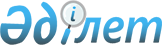 "Баға статистикасы бойынша жалпымемлекеттік статистикалық байқаулардың статистикалық нысандары мен оларды толтыру жөніндегі нұсқаулықтарды бекіту туралы" Қазақстан Республикасы Ұлттық экономика министрлігінің Статистика комитеті төрағасының 2015 жылғы 8 қыркүйектегі № 137 бұйрығына өзгерістер мен толықтырулар енгізу туралы
					
			Күшін жойған
			
			
		
					Қазақстан Республикасы Ұлттық экономика министрлігінің Статистика комитеті төрағасының 2016 жылғы 29 қарашадағы № 281 бұйрығы. Қазақстан Республикасының Әділет министрлігінде 2016 жылғы 27 желтоқсанда № 14598 болып тіркелді. Күші жойылды - Қазақстан Республикасы Ұлттық экономика министрлігі Статистика комитеті Төрағасының 2017 жылғы 13 қарашадағы № 169 бұйрығымен
      Ескерту. Күші жойылды – ҚР Ұлттық экономика министрлігі Статистика комитеті Төрағасының 13.11.2017 № 169 (01.01.2018 бастап қолданысқа енгізіледі) бұйрығымен.

      РҚАО-ның ескертпесі!

      Бұйрық 01.01.2017 ж. бастап қолданысқа енгізіледі
       "Мемлекеттік статистика туралы" Қазақстан Республикасының 2010 жылғы 19 наурыздағы Заңының 12–бабының 3) және 8) тармақшаларына, сондай-ақ Қазақстан Республикасы Үкіметінің 2014 жылғы 24 қыркүйектегі № 1011 қаулысымен бекітілген, Қазақстан Республикасы Ұлттық экономика министрлігі туралы ереженің 17-тармағы 260) тармақшасына сәйкес, БҰЙЫРАМЫН:
      1. "Баға статистикасы бойынша жалпымемлекеттік статистикалық байқаулардың статистикалық нысандары мен оларды толтыру жөніндегі нұсқаулықтарды бекіту туралы" Қазақстан Республикасы Ұлттық экономика министрлігінің Статистика комитеті төрағасының 2015 жылғы 8 қыркүйектегі № 137 бұйрығына (Нормативтік құқықтық актілерді мемлекеттік тіркеу тізілімінде № 12142 болып тіркелген, "Әділет" ақпараттық-құқықтық жүйесінде 2015 жылғы 21 қазанда жарияланған) мынадай өзгерістер мен толықтырулар енгізілсін:
      1-тармақ келесі редакцияда жазылсын:
      1) "Заңды тұлғаларға көрсетілген курьерлік қызметтердің тарифтері туралы есеп" жалпымемлекеттік статистикалық байқаудың статистикалық нысаны (коды 1931101, индексі 1-тариф (курьер), кезеңділігі айлық) осы бұйрықтың 1-қосымшасына сәйкес;
      2) "Заңды тұлғаларға көрсетілген курьерлік қызметтердің тарифтері туралы есеп" жалпымемлекеттік статистикалық байқаудың статистикалық нысанын толтыру жөніндегі нұсқаулық (коды 1931101, индексі 1-тариф (курьер), кезеңділігі айлық) осы бұйрықтың2-қосымшасына сәйкес;
      3) "Заңды тұлғаларға көрсетілген пошталық қызметтердің тарифтері туралы есеп" жалпымемлекеттік статистикалық байқаудың статистикалық нысаны (коды 1621101, индексі 1-тариф (пошта), кезеңділігі айлық) осы бұйрықтың 3-қосымшасына сәйкес;
      4) "Заңды тұлғаларға көрсетілген пошталық қызметтердің тарифтері туралы есеп" жалпымемлекеттік статистикалық байқаудың статистикалық нысанын толтыру жөніндегі нұсқаулық (коды 1621101, индексі 1-тариф (пошта), кезеңділігі айлық) осы бұйрықтың4-қосымшасына сәйкес;
      5) "Заңды тұлғаларға көрсетілген байланыс қызметтерінің тарифтері туралы есеп" жалпымемлекеттік статистикалық байқаудың статистикалық нысаны (коды 1111101, индексі 1-тариф (байланыс), кезеңділігі айлық) осы бұйрықтың 5-қосымшасына сәйкес;
      6) "Заңды тұлғаларға көрсетілген байланыс қызметтерінің тарифтері туралы есеп" жалпымемлекеттік статистикалық байқаудың статистикалық нысанын толтыру жөніндегі нұсқаулық (коды 1111101, индексі 1-тариф (байланыс), кезеңділігі айлық) осы бұйрықтың 6-қосымшасына сәйкес;
      7) "Тұрақтандыру қорларының әлеуметтік маңызы бар азық-түлік тауарларын сатып алу және өткізу бағасы мен көлемі туралы есеп" жалпымемлекеттік статистикалық байқаудың статистикалық нысаны (коды 2031101, индексі 1-СФ, кезеңділігі айлық) осы бұйрықтың 7-қосымшасына сәйкес;
      8) "Тұрақтандыру қорларының әлеуметтік маңызы бар азық-түлік тауарларын сатып алу және өткізу бағасы мен көлемі туралы есеп" жалпымемлекеттік статистикалық байқаудың статистикалық нысанын толтыру жөніндегі нұсқаулық (коды 2031101, индексі 1-СФ, кезеңділігі айлық) осы бұйрықтың 8-қосымшасына сәйкес;
      9) "Автомобиль көлігі кәсіпорындарының жүк тасымалдау тарифтері туралы есеп" жалпымемлекеттік статистикалық байқаудың статистикалық нысаны (коды 1071101, индексі 1-тариф (автомобиль), кезеңділігі айлық) осы бұйрықтың 9-қосымшасына сәйкес;
      10) "Автомобиль көлігі кәсіпорындарының жүк тасымалдау тарифтері туралы есеп" жалпымемлекеттік статистикалық байқаудың статистикалық нысанын толтыру жөніндегі нұсқаулық (коды 1071101, индексі 1-тариф (автомобиль), кезеңділігі айлық) осы бұйрықтың 10-қосымшасына сәйкес;
      11) "Ішкі су көлігі кәсіпорындарының жүк тасымалдау тарифтері туралы есеп" жалпымемлекеттік статистикалық байқаудың статистикалық нысаны (коды 1091101, индексі 1-тариф (ішкі су), кезеңділігі айлық) осы бұйрықтың 11-қосымшасына сәйкес;
      12) "Ішкі су көлігі кәсіпорындарының жүк тасымалдау тарифтері туралы есеп" жалпымемлекеттік статистикалық байқаудың статистикалық нысанын толтыру жөніндегі нұсқаулық (коды 1091101, индексі 1-тариф (ішкі су), кезеңділігі айлық) осы бұйрықтың 12-қосымшасына сәйкес;
      13) "Әуе көлігі кәсіпорындарының жүк тасымалдау тарифтері туралы есеп" жалпымемлекеттік статистикалық байқаудың статистикалық нысаны (коды 1061101, индексі 1-тариф (әуе), кезеңділігі айлық) осы бұйрықтың 13-қосымшасына сәйкес;
      14) "Әуе көлігі кәсіпорындарының жүк тасымалдау тарифтері туралы есеп" жалпымемлекеттік статистикалық байқаудың статистикалық нысанын толтыру жөніндегі нұсқаулық (коды 1061101, индексі 1-тариф (әуе), кезеңділігі айлық) осы бұйрықтың 14-қосымшасына сәйкес;
      15) "Теміржол көлігі кәсіпорындарының жүк тасымалдау тарифтері туралы есеп" жалпымемлекеттік статистикалық байқаудың статистикалық нысаны (коды 1081101, индексі 1-тариф (теміржол), кезеңділігі айлық) осы бұйрықтың 15-қосымшасына сәйкес;
      16) "Теміржол көлігі кәсіпорындарының жүк тасымалдау тарифтері туралы есеп" жалпымемлекеттік статистикалық байқаудың статистикалық нысанын толтыру жөніндегі нұсқаулық (коды 1081101, индексі 1-тариф (теміржол), кезеңділігі айлық) осы бұйрықтың 16-қосымшасына сәйкес;
      17) "Құбыр көлігі кәсіпорындарының жүк тасымалдау тарифтері туралы есеп" жалпымемлекеттік статистикалық байқаудың статистикалық нысаны (коды 1101101, индексі 1-тариф (құбыр), кезеңділігі айлық) осы бұйрықтың 17-қосымшасына сәйкес;
      18) "Құбыр көлігі кәсіпорындарының жүк тасымалдау тарифтері туралы есеп" жалпымемлекеттік статистикалық байқаудың статистикалық нысанын толтыру жөніндегі нұсқаулық (коды 1101101, индексі 1-тариф (құбыр), кезеңділігі айлық) осы бұйрықтың 18-қосымшасына сәйкес;
      19) "Өнімдердің, тауарлардың көтерме сауда (жеткізілім) бағасы туралы есеп" жалпымемлекеттік статистикалық байқаудың статистикалық нысаны (коды 1021101, индексі 1-Ц (көтерме), кезеңділігі айлық) осы бұйрықтың 19-қосымшасына сәйкес;
      20) "Өнімдердің, тауарлардың көтерме сауда (жеткізілім) бағасы туралы есеп" жалпымемлекеттік статистикалық байқаудың статистикалық нысанын толтыру жөніндегі нұсқаулық (коды 1021101, индексі 1-Ц (көтерме), кезеңділігі айлық) осы бұйрықтың 20-қосымшасына сәйкес;
      21) "Коммерциялық жылжымайтын мүлікті жалға беру бағасы туралы есеп" жалпымемлекеттік статистикалық байқаудың статистикалық нысаны (коды 1631101, индексі 1-Ц (жалға беру), кезеңділігі айлық) осы бұйрықтың 21-қосымшасына сәйкес;
      22) "Коммерциялық жылжымайтын мүлікті жалға беру бағасы туралы есеп" жалпымемлекеттік статистикалық байқаудың статистикалық нысанын толтыру жөніндегі нұсқаулық (коды 1631101, индексі 1-Ц (жалға беру), кезеңділігі айлық) осы бұйрықтың 22-қосымшасына сәйкес;
      23) "Өндіруші кәсіпорынның өнеркәсіп өнімдеріне (тауарлары, көрсетілетін қызметтері) бағасы және өндірістік-техникалық мақсаттағы сатып алынған өнімдердің бағасы туралы есеп" жалпымемлекеттік статистикалық байқаудың статистикалық нысаны (коды 1031101, индексі 1-ЦП, кезеңділігі айлық) осы бұйрықтың 23-қосымшасына сәйкес;
      24) "Өндіруші кәсіпорынның өнеркәсіп өнімдеріне (тауарлары, көрсетілетін қызметтері) бағасы және өндірістік-техникалық мақсаттағы сатып алынған өнімдердің бағасы туралы есебі" жалпымемлекеттік статистикалық байқаудың статистикалық нысанын толтыру жөніндегі нұсқаулық (коды 1031101, индексі 1-ЦП, кезеңділігі айлық) осы бұйрықтың 24-қосымшасына сәйкес;
      25) "Өңделмеген сүрек және соған байланысты көрсетілетін қызметтердің бағасы туралы есеп" жалпымемлекеттік статистикалық байқаудың статистикалық нысаны (коды 1041101, индексі 1-ЦП (орман), кезеңділігі тоқсандық) осы бұйрықтың 25-қосымшасына сәйкес;
      26) "Өңделмеген сүрек және соған байланысты көрсетілетін қызметтердің бағасы туралы есеп" жалпымемлекеттік статистикалық байқаудың статистикалық нысанын толтыру жөніндегі нұсқаулық (коды 1041101, индексі 1-ЦП (орман), кезеңділігі тоқсандық) осы бұйрықтың 26-қосымшасына сәйкес;
      27) "Балық аулау және акваөсіру өнімінің бағасы туралы есеп" жалпымемлекеттік статистикалық байқаудың статистикалық нысаны (коды 1173101, индексі 1-ЦП (балық), кезеңділігі тоқсандық) осы бұйрықтың 27-қосымшасына сәйкес;
      28) "Балық аулау және акваөсіру өнімінің бағасы туралы есеп" жалпымемлекеттік статистикалық байқаудың статистикалық нысанын толтыру жөніндегі нұсқаулық (коды 1173101, индексі 1-ЦП (балық), кезеңділігі тоқсандық) осы бұйрықтың 28-қосымшасына сәйкес;
      29) "Сатып алынған құрылыс материалдарының, бөлшектер мен конструкциялардың бағасы туралы есеп" жалпымемлекеттік статистикалық байқаудың статистикалық нысаны (коды 1001101, индексі 1-ЦСМ, кезеңділігі айлық) осы бұйрықтың 29-қосымшасына сәйкес;
      30) "Сатып алынған құрылыс материалдарының, бөлшектер мен конструкциялардың бағасы туралы есеп" жалпымемлекеттік статистикалық байқаудың статистикалық нысанын толтыру жөніндегі нұсқаулық (коды 1001101, индексі 1-ЦСМ, кезеңділігі айлық) осы бұйрықтың 30-қосымшасына сәйкес;
      31) "Өткізілген ауылшаруашылық өнімінің және ауылшаруашылық құралымдарына көрсетілетін қызметтердің бағасы туралы есеп" жалпымемлекеттік статистикалық байқаудың статистикалық нысаны (коды 0981101, индексі 1-ЦСХ, кезеңділігі айлық) осы бұйрықтың 31-қосымшасына сәйкес;
      32) "Өткізілген ауылшаруашылық өнімінің және ауылшаруашылық құралымдарына көрсетілетін қызметтердің бағасы туралы есеп" жалпымемлекеттік статистикалық байқаудың статистикалық нысанын толтыру жөніндегі нұсқаулық (коды 0981101, индексі 1-ЦСХ, кезеңділігі айлық) осы бұйрықтың 32-қосымшасына сәйкес;
      33) "Тауарлардың, өнімдердің экспорттық жеткізілімдері мен импорттық түсімдерінің бағасы туралы есеп" жалпымемлекеттік статистикалық байқаудың статистикалық нысаны (коды 7841101, индексі 1-Ц (экспорт, импорт), кезеңділігі айлық) осы бұйрықтың 33-қосымшасына сәйкес;
      34) "Тауарлардың, өнімдердің экспорттық жеткізілімдері мен импорттық түсімдерінің бағасы туралы есеп" жалпымемлекеттік статистикалық байқаудың статистикалық нысанын толтыру жөніндегі нұсқаулық (коды 7841101, индексі 1-Ц, (экспорт, импорт), кезеңділігі айлық) осы бұйрықтың 34-қосымшасына сәйксе;
      35) "201__ жылы тұтыну тауарлары мен ақылы көрсетілетін қызметтердің бағаларын тіркеу дәптері" жалпымемлекеттік статистикалық байқаудың статистикалық нысаны (коды 1153101, индексі Ц-101, кезеңділігі күн сайынғы) осы бұйрықтың 35-қосымшасына сәйкес;
      36) "201__ жылы тұтыну тауарлары мен ақылы көрсетілетін қызметтердің бағаларын тіркеу дәптері" жалпымемлекеттік статистикалық байқаудың статистикалық нысанын толтыру жөніндегі нұсқаулық (коды 1153101, индексі Ц-101, кезеңділігі күн сайынғы) осы бұйрықтың 36-қосымшасына сәйкес;
      37) "201__ жылы базарлардағы ауыл шаруашылығы өнімінің бағасын тіркеу дәптері" жалпымемлекеттік статистикалық байқаудың статистикалық нысаны (коды 1163101, индексі Ц-200, кезеңділігі айлық) осы бұйрықтың 37-қосымшасына сәйкес;
      38) "201__ жылы базарлардағы ауыл шаруашылығы өнімінің бағасын тіркеу дәптері" жалпымемлекеттік статистикалық байқаудың статистикалық нысанын толтыру жөніндегі нұсқаулық (коды 1163101, индексі Ц-200, кезеңділігі айлық) осы бұйрықтың 38-қосымшасына сәйкес;
      39) "Өндірушілердің қойма шаруашылығындағы көрсетілетін қызметтерге бағасы туралы есеп" жалпымелекеттік статистикалық байқаудың статистикалық нысаны (коды 261103008, индексі 1-Ц (қойма), кезеңділігі тоқсандық) осы бұйрықтың 39-қосымшасына сәйкес;
      40) "Өндірушілердің қойма шаруашылығындағы көрсетілетін қызметтерге бағасы туралы есеп" жалпымелекеттік статистикалық байқаудың статистикалық нысанын толтыру жөніндегі нұсқаулық (коды 261103008, индексі 1-Ц (қойма), кезеңділігі тоқсандық) осы бұйрықтың 40-қосымшасына сәйкес.";
      17, 18, 21, 22, 23, 24, 25, 26, 27, 28, 31, 32, 33, 34, 39 және 40 – қосымшалар осы бұйрықтың 1, 2, 3, 4, 5, 6, 7, 8, 9, 10, 11, 12, 13, 14, 15 және 16 - қосымшаларына сәйкес редакцияда жазылсын;
      осы бұйрықтың 17 және 18 қосымшаларына сәйкес 39 және 40 - қосымшалармен толықтырылсын.
      2. Қазақстан Республикасы Ұлттық экономика министрлігі Статистика комитетінің Статистикалық қызметті жоспарлау басқармасы Заң басқармасымен бірлесіп заңнамада белгіленген тәртіппен:
      1) осы бұйрықтың Қазақстан Республикасы Әділет министрлігінде мемлекеттік тіркелуін;
      2) осы бұйрық Қазақстан Республикасы Әділет министрлігінде мемлекеттік тіркелгеннен кейін күнтізбелік он күн ішінде оның көшірмесін мерзімді баспасөз басылымдарында және "Әділет" ақпараттық-құқықтық жүйесінде ресми жариялауға жіберілуін;
      3) осы бұйрық Қазақстан Республикасы Әділет министрлігінде мемлекеттік тіркеуден өткен күнінен бастап күнтізбелік он күн ішінде "Қазақстан Республикасы Әділет министрлігі Республикалық құқықтық ақпарат орталығы" шаруашылық жүргізу құқығындағы республикалық мемлекеттік кәсіпорнына Қазақстан Республикасының нормативтiк құқықтық актiлерінің эталондық бақылау банкiнде орналастыру үшін жіберілуін;
      4) осы бұйрықтың Қазақстан Республикасы Ұлттық экономика министрлігі Статистика комитетінің интернет-ресурсында орналастырылуын қамтамасыз етсін.
      3. Қазақстан Республикасы Ұлттық экономика министрлігі Статистика комитетінің Статистикалық қызметті жоспарлау басқармасы осы бұйрықты Қазақстан Республикасы Ұлттық экономика министрлігі Статистика комитетінің құрылымдық бөлімшелері мен аумақтық органдарына жұмыс бабында басшылыққа алу үшін жеткізсін.
      4. Осы бұйрықтың орындалуын бақылауды өзіме қалдырамын.
      5. Осы бұйрық ресми жариялауға жатады және 2017 жылғы 1 қаңтардан бастап қолданысқа енгізіледі.
      Қазақстан Республикасы   
      Ұлттық экономика министрлігі
      Статистика комитеті төрағасының
      2015 жылғы 8 қыркүйектегі 
      № 137 бұйрығына      
      Мұнайдың 1 тоннасын және 1000 текше метр табиғи газды айдау тарифтерін қосылған құн салығын есепке алусыз, теңгемен көрсетіңіз
      Укажите тарифы за перекачку 1 тонны нефти и 1000 куб.м. природного газа без учета налога на добавленную стоимость, в тенге
      Ескертпе
      Примечание
      12, 5-бағандар есепті жылдың қаңтарында ғана толтырылады.
      1Графы 2, 5 заполняются только в январе отчетного года.
      23, 6-бағандар Қазақстан Республикасы Ұлттық экономика министрлігі Статистика комитетінің Интернет-ресурсында орналастырылған немесе респонденттерге статистика органдарымен ұсынылатын Бағаның өзгерісінің себептері анықтамалығына сәйкес толтырылады.
      2Графы 3, 6 заполняются в соответствии со Справочником причин изменения цены, размещенным на Интернет-ресурсе Комитета по статистике Министерства национальной экономики Республики Казахстан или предоставляемым респондентам органами статистики.
      Мөрдің орны (бар болған жағдайда)
      Место для печати (при наличии)
      Ескертпе
      Примечание
      3Нақты бағытын көрсете отырып қосымша жол толтырылады
      3Заполняется дополнительная строка с указанием конкретного направления
      4 Аталған тармақ Қазақстан Республикасы "Мемлекеттік статистика туралы" Заңының 8-бабының 5-тармағына сәйкес толтырылады
      4 Данный пункт заполняется согласно пункту 5 статьи 8 Закона Республики Казахстан "О государственной статистике" "Құбыр көлігі кәсіпорындарының жүк тасымалдау тарифтері туралы
есеп" (коды 261101005, индексі 1-тариф (құбыр) кезеңділігі
айлық) жалпымемлекеттік статистикалық байқаудың статистикалық
нысанын толтыру жөніндегі нұсқаулық
      1. Осы "Құбыр көлігі кәсіпорындарының жүк тасымалдау тарифтері туралы есеп" (коды 261101005, индексі 1-тариф (құбыр), кезеңділігі айлық) жалпымемлекеттік статистикалық байқаудың статистикалық нысанын толтыру жөніндегі нұсқаулық "Мемлекеттік статистика туралы" Қазақстан Республикасы Заңының 12-бабы 8) тармақшасына сәйкес әзірленді және "Құбыр көлігі кәсіпорындарының жүк тасымалдау тарифтері туралы есеп" (коды 261101005, индексі 1-тариф (құбыр), кезеңділігі айлық) жалпымемлекеттік статистикалық байқауының статистикалық нысанын (бұдан әрі – стататистикалық нысан) толтыруды нақтылайды.
      2. Мұнай және газды басқа бағыттар бойынша тасымалдағанда тарифтер айдаудың нақты учаскесін көрсете отырып, "Басқа бағыттар" 99-коды бойынша келтіріледі.
      3. Егер тарифтер Америка Құрама Штаттары долларында және басқа тұрақты валюталарда белгіленген болса, оларды ұлттық валютаға қайта есептеу айдың 10-күні Қазақстан Республикасы Ұлттық Банкінің деректері бойынша валюталардың ресми (нарықтық) бағамы бойынша жүзеге асырылады.
      4. 3, 6-бағандар баға өзгерген жағдайда Қазақстан Республикасы Ұлттық экономика министрлігі Статистика комитетінің (бұдан әрі – Комитет) Интернет-ресурсында орналастырылған немесе респонденттерге статистика органдарымен ұсынылатын Баға өзгерісінің себептері анықтамалығына сәйкес толтырылады.
      3, 6-бағандарда бағаның өзгеру себептерінің бір немесе бірнеше кодын көрсетуге болады. "Басқа себептер" кодын таңдаған жағдайда, 3, 6-бағандарда нақты себептер жазылады.
      5. Респондентте есепті кезеңде осы статистикалық нысан бойынша деректер болмаған жағдайда респондент ағымдағы кезеңнің аяқталатын күнінен кешіктірмей нөлдік көрсеткіштермен статистикалық нысанды (дерексіз нысан) ұсынады.
      6. Осы статистикалық нысанды тапсыру электронды форматта немесе қағаз жеткізгіште жүзеге асырылады. Статистикалық нысанды электронды форматта толтыру Комитеттің Интернет-ресурсында (www.stat.gov.kz) орналасқан "Деректерді on-line режимінде жинау" ақпараттық жүйесін пайдалану арқылы жүзеге асырылады.
      7. Арифметикалық-логикалық бақылау:
      1) есепті айда 2 және 4-бағандардың деректері сәйкесінше әр толтырылған жол бойынша өткен айдағы статистикалық нысанның 1 және 3-бағанының деректеріне тең.
      2) "Басқа бағыттар" 99-коды бойынша деректер көрсетілген кезде, нақты бағыты көрсетілген қосымша жол толтырылады.
      Қазақстан Республикасы     
      Ұлттық экономика министрлігінің
      Статистика комитеті төрағасының
      2015 жылғы 8 қыркүйектегі 
      № 137 бұйрығына       
      1. Қосылған құн салығын ескере отырып, жылжымайтын мүлікті жалға берудің орташа айлық бағасын, шаршы метрге теңгемен көрсетіңіз.
      Укажите средние цены за месяц с учетом налога на добавленную стоимость на сдаваемую в аренду недвижимость, в тенге за квадратный метр.
      Ескертпе
      Примечание
      12-баған есепті жылғы қаңтарда ғана толтырылады.
      1Графа 2 заполняется только в январе отчетного года.
      23-баған Қазақстан Республикасы Ұлттық экономика министрлігі Статистика комитетінің Интернет-ресурсында орналастырылған немесе респонденттерге статистика органдары ұсынатын Баға өзгерісі себептерінің анықтамалығына сәйкес толтырылады.
      2Графа 3 заполняется в соответствии со Справочником причин изменения цены, размещенным на Интернет-ресурсе Комитета по статистике Министерства национальной экономики Республики Казахстан или предоставляемым респондентам органами статистики.
      __________________
      3Жалпы алғанда жалға берілетін паркингтің 1 шаршы метрінің бағасы көрсетіледі.
      3Указывается цена 1 квадратного метра в аренду паркинга в целом
      Мөрдің орны (бар болған жағдайда)
      Место для печати (при наличии)
      Ескертпе
      Примечание
      4 Аталған тармақ Қазақстан Республикасы "Мемлекеттік статистика туралы" Заңының 8-бабының 5-тармағына сәйкес толтырылады
      4Данный пункт заполняется согласно пункту 5 статьи 8 Закона Республики Казахстан "О государственной статистике"  "Коммерциялық жылжымайтын мүлікті жалға беру бағасы туралы
есеп" (коды 261101004, индексі 1–Ц (жалға беру), кезеңділігі
айлық) жалпымемлекеттік статистикалық байқауының статистикалық
нысанын толтыру жөніндегі нұсқаулық
      1. Осы "Коммерциялық жылжымайтын мүлікті жалға беру бағасы туралы есеп" (коды 261101004, индексі 1-Ц (жалға беру), кезеңділігі айлық) жалпымемлекеттік статистикалық байқауының статистикалық нысанын толтыру жөніндегі нұсқаулық "Мемлекеттік статистика туралы" Қазақстан Республикасы Заңының 12-бабының 8) тармақшасына сәйкес әзірленді және "Коммерциялық жылжымайтын мүлікті жалға беру бағасы туралы есеп" (коды 261101004, индексі 1-Ц (жалға беру), кезеңділігі айлық) жалпымемлекеттік статистикалық байқауының статистикалық нысанын (бұдан әрі – статистикалық нысан) толтыруды нақтылайды.
      2. Осы статистикалық нысанды толтыру мақсатында келесі анықтамалар қолданылады:
      1) баға – сапасы, сату шарттары және уақыт кезеңі анық белгіленген тауардың өнімнің немесе қызметтің нақты түріне төленген ақша бірлігінің саны;
      2) жерасты паркингтері – тікелей ғимарат астында орналасқан паркингтер (бизнес-орталықтары, тұрғын үй кешендері, сауда орталықтары және басқа да);
      3) жерүсті ашық және жабық паркингтер – ашық (сыртқы қоршаусыз, бастырмасыз) немесе жабық (бастырмасы бар, бөлек бокстар және басқа да) алаңдық үлгідегі автокөлік жолымен іргелес жатқан жер телімінде орналасқан паркингтер;
      4) көпдеңгейлі паркингтер – автомобиль қоятын орын үшін арналған және конструкциясында екі немесе одан көп деңгейлі, өзара көліктік қатынаспен (лифттер немесе пандустар) байланысқан гараж құрылысының объектісі;
      5) қоймалар – сақтау бойынша қажетті шарттардың орындалуын қамтамасыз ететін және сақтау үшін құрал-жабдықпен және жүкті түсіру-тиеу үшін ыңғайлы конструкциялар мен құрылыммен жабдықталған шикізатты, өнімдерді, тауарлар мен өзге де жүкті сақтауға арналған кісі тұрмайтын жайлар;
      6) өнеркәсіп базалары – маңайында инфрақұрылымымен жасалған өндірістік, қосалқы салалардан және басқару бөлімдері қатарынан тұратын үй-жайлар жиынтығы;
      7) өндірістік цехтар – өндірісті орналастыруға қажетті инфрақұрылымы бар ұйымдық-жеке үй-жайлар;
      8) "А" сыныпты кеңселер – қаланың іскер аудандарында, ыңғайлы кіреберісі бар, негізгі көлік магистральдарында және алаңдарында орналасқан және ыңғайлы кірмесі бар бизнес орталықтардағы үй-жайлар;
      9) "В" сыныпты кеңселер – қаланың іскер аудандарынан, басты көшелерінен алыс орналасқан, кіреберісі ыңғайсыз, жаңғыртылған және сапалы әрленген, қайта жабдықталған әкімшілік ғимараттар, мамандандырылған кеңсе ғимараттарындағы үй-жайлар;
      10) "С" сыныпты кеңселер – қаланың іскер аудандарынан, басты көшелерінен едәуір алыс орналасқан, кіреберісі ыңғайсыз әкімшілік-кеңсеге арналған ғимараттардағы тұрғын-үй емес үй-жайлар, кеңселерге бейімдетілген өзге де мақсаттарға арналған ғимараттар;
      11) "D" сыныпты кеңселер - сапасы жағынан "С" сыныбынан төмен ғимараттар, сонымен бірге кеңсе үшін бейімделген тұрғын үйлердің және өзге мақсатқа арналған тұрғын-үй емес ғимараттардың бірінші қабаттарындағы немесе жертөлесіндегі үй-жайлар;
      12) "А" сыныпты қоймалар – жүк түрлерінің қай-қайсысын сақтаудың ең жоғары талаптарын қамтамасыз етуге бейімделген бір қабатты ғимараттар;
      13) "В" сыныпты қоймалар – әрбір деңгейінің төбесінің биіктігі төрт метрден сегіз метрге дейінгі бір немесе көпқабатты ғимараттар болып келеді;
      14) "С" сыныпты қоймалары – төбесінің биіктігі төрт метрден кем емес жылытылған ангар немесе күрделі өндірістік ғимараттар;
      15) "D" сыныпты қоймалар – жертөле үй-жайлар, азаматтық қорғаныс объектілері, ангарлар, өндірістік үй-жайлар және өзге де кісі тұрмайтын және техникалық алаңдар.
      3. "А" сыныпқа жататын әкімшілік ғимараттар ішкі үй-жайлардың жеке (авторлық) жобасын, панорамалық шынылауды, сыртын жоғары сапалы материалдармен әрлеуді көздейді. Ғимараттарда қызметтің ең жоғары деңгейіне ие: орталықтан қамтамасыз етудің кеңейтілген инфрақұрылымы, оптикалық-талшықты байланыс, ресепшн, мәжіліс залдары, жекеменшік қауіпсіздік қызметімен және күзетулі тұрақтармен (жиірек жерастылық) қамтамасыз етілген.
      4. "В" сыныпты әкімшілік ғимараттар дамыған инфрақұрылымға ие; мәжіліс залдары, келіссөз жүргізу залдары, орталық ресепшн болуы мүмкін. Осы объектілердің сыныбы негізінен ғимараттардың бас көшелерден алыс орналасуы немесе "А" сыныбының кейбір талаптарына сай келмеуі есебінен төмендетілген.
      5. "С" сыныпты әкімшілік ғимараттарға қала орталығынан едәуір алыс орналасу тән. Ғимараттардың сәулетіне немесе сыртқы әрлеу жұмыстарына талаптар қойылмайды. Оларға пайдалану қызметі мен тәулік бойғы күзет міндетті болып табылады. Қалғанының барлығын жалға алушы өзіне өзі қамтамасыз етеді.
      6. "А" сыныпты қоймалар төбесінің биіктігі сегіз метрден жоғары болуы тиіс, бұл жүкті көп деңгейде сақтауға мүмкіндік береді, едені шаңға қарсы жабынмен жабылған. Қоймаларда күзет жүйелері мен және бейнебақылаумен жабдықталған жеткілікті алаң, кеңселер мен қызметтік үй-жайлар, қоймалық және жүк тиеу жабдықтары болады. Қоймалық үй-жай ірі көлік магистральдарының жанында орналасады және ірі жүк көлігінің қозғалысын қамтамасыз ететін кірме жолдары болады. Қойма үй-жайына тікелей кіретін теміржол тармағының болғаны жақсы.
      7. "В" сыныпты қоймаларда жоғарғы қабаттарға жүкті тасымалдау жүк лифтілерімен қамтамасыз етіледі. Едендері бетоннан немесе асфальттан болады. Қойма аймағында қосалқы үй-жайлар болады. Кеңселік үй-жайлар қойма аумағына тікелей жақын орналасады. Жүк қауіпсіздігі дабыл жүйесімен қамтамасыз етіледі. Қоймалар жүк теміржол стансасына жақын орналасқан, негізгі көлік магистральдары жақын және кірме жолдары ыңғайлы, жолдардың жағдайы жақсы болуы тиіс.
      8. "С" сыныпты қоймалар үшін үй-жай ішіне жүк көлігінің кіруін қамтамасыз ету үшін нөлдік деңгейдегі қақпаның болуы міндетті шарт болып табылады. Қоймалар негізгі көлік магистральдарынан сәл қашықтау орналасқан, оларға ірі жүк көлігінің бөгетсіз қозғалысын қамтамасыз ететін сапалы сателлит жолдар жүргізілген. Қойма үй-жайларының маңында жүк автомобильдеріне арналған тұрақтар және олардың маневр жасауына арналған орын бар.
      9. "D" сыныпты қоймалар үшін ең аз талаптар қойылады. Мұндай қоймалар жарықпен, тұрақты температурамен және ылғал деңгейімен қамтамасыз етіледі. Қойма үй-жайларында жүк автокөлігіне ыңғайлы кірме жолдар мен жүкті тиеу мен түсіруді жүзеге асыруға арналған қақпа болады. Қауіпсіздік дабыл жүйесімен қамтамасыз етіледі.
      10. Бағаларды байқау жыл ішінде өзгермейтін сипаттамасы мен қысқа және ұзақ мерзім негізіндегі шарттары бар коммерциялық жылжымайтын мүлік объектілерінің нақты түрлері бойынша жүргізіледі.
      11. В бағанында өкіл объектінің нөмірі көрсетіледі, Г бағаны бойынша оның сипаттамасы жазылады. Баға деңгейіне әсер ететіндей сипаттама айтарлықтай өзгерген жағдайда өкіл объект "жаңа" ретінде есепке алынады. Бұрын баға байқауына іріктеліп алынбаған, бірақ ұзақ мерзімді немесе қысқа мерзімді шарт бойынша жалға берілетін өкіл объект "жаңа" болып табылады. "Жаңа" өкіл объект бойынша сипаттамасы көрсетіледі және оған соңғыдан кейінгі реттік нөмірі беріледі.
      12. Г бағанында бағаны байқау үшін іріктеліп алынған объектінің сипаттамасы міндетті түрде көрсетіледі: жалға беру алаңы, мәміле типі (ұзақ мерзімді шарт, қысқа мерзімді шарт), кешеннің атауы, орналасуы (мәртебелі, шалғайдағы аудандар, қаланың шеті), орналасқан жері (жеке тұрған, іштей орналасқан, жапсарлас салынған), қабаты, төбесінің биіктігі, климат-бақылау (желдетпе, жылыту, ауа баптау), құрал-жабдықтың (жиһаздың), қауіпсіздік жүйесінің, паркингтің болуы.
      13. 3-баған баға өзгерген жағдайда Қазақстан Республикасы Ұлттық экономика министрлігі Статистика комитетінің (бұдан әрі – Комитет) Интернет-ресурсында (www.stat.gov.kz) орналастырылған немесе респонденттерге статистика органдары ұсынатын Баға өзгерісі себептерінің анықтамалығына сәйкес толтырылады.
      3-бағанда баға өзгерісі себептерінің бір немесе бірнеше кодын көрсетуге болады. "Өзге де себептер" кодын таңдағанда 3-бағанда Баға өзгерісі себептерінің анықтамалығында көрсетілмеген себеп жазылады.
      14. Респондентте есепті кезеңде осы статистикалық нысан бойынша деректер болмаған жағдайда респондент ағымдағы кезеңнің аяқталатын күнінен кешіктірмей нөлдік көрсеткіштермен статистикалық нысанды (дерексіз нысан) ұсынады.
      15. Осы статистикалық нысанды тапсыру электронды форматта немесе қағаз жеткізгіште жүзеге асырылады. Статистикалық нысанды электронды форматта толтыру Комитеттің Интернет-ресурсында (www.stat.gov.kz ) орналасқан "Деректерді on-line режимінде жинау" ақпараттық жүйесін пайдалану арқылы жүзеге асырылады.
      Қазақстан Республикасы     
      Ұлттық экономика министрлігінің
      Статистика комитеті төрағасының
      2015 жылғы 8 қыркүйектегі 
      № 137 бұйрығына       
      Приложение 23 к приказу      
      Председателя Комитета по статистике
      Министерства национальной экономики
      Республики Казахстан       
      от 8 сентября 2015 года      
      № 137                 
      2. Ішкі нарықта өткізілген өндірілген өнімнің (тауарлардың, қызметтердің) бағасын қосылған құн салығынсыз, акциздерсіз, үстеме бағасыз, көлік және басқа да шығындарсыз өлшем бірлігіне теңгемен көрсетіңіз
      Укажите цены на произведенную промышленную продукцию (товары, услуги), реализованную на внутреннем рынке без учета налога на добавленную стоимость, акцизов, наценок, транспортных и других расходов, в тенге за единицу измерения
      Ескертпе
      Примечание
      1А, Б, В бағандары Қазақстан Республикасы Ұлттық экономика министрлігі Статистика комитетінің www.stat.gov.kz Интернет-ресурсындағы (бұдан әрі - Интернет-ресурс) "Респонденттерге" бөлімінде орналасқан немесе респонденттерге статистика органдары ұсынатын Өнеркәсіптік өнім тізбесіне сәйкес толтырылады
      1Графы А, Б, В заполняются в соответствии с Перечнем промышленной продукции, размещенном в разделе "Для респондентов" на Интернет-ресурсе Комитета по статистике Министерства национальной экономики Республики Казахстан www.stat.gov.kz (далее-Интернет-ресурс) или предоставляемым респондентам органами статистики
      2Егер өндірілген өнімнің экологиялық таза өнім сәйкестігіне растауы бар болған жағдайда 1-бағанда "1" коды көрсетіледі
      2В графе 1 указывается код "1" в случае, если произведенная продукция имеет подтверждение ее соответствия экологически чистой продукции
      33-баған есепті жылғы қаңтардағы есепте ғана толтырылады
      3Графа 3 заполняется только в отчете за январь отчетного года
      44-баған Интернет-ресурста орналасқан немесе респонденттерге статистика органдары ұсынатын Баға өзгерісі себептерінің анықтамалығына сәйкес баға өзгерген жағдайда міндетті түрде толтырылады
      4Графа 4 заполняется в обязательном порядке при изменении цены в соответствии со Справочником причин изменения цены, размещенном на Интернет-ресурсе или предоставляемым респондентам органами статистики
      Қажет болған жағдайда косымша беттерде жалғастырыңыз
      При необходимости продолжите на дополнительных листах
      3. Заңды тұлғаның (бөлімшенің) ішкі нарықта сатып алынған өнімнің санын (көлемін), көрсетілетін қызметтің құнын және өнімнің (көрсетілетін қызметтің) бағасын құн салығын, акциздерді, көлік, сауда – өткізу, делдалдық және басқа да шығыстарды есепке ала отырып көрсетіңіз
      Укажите количество (объем) продукции, стоимость услуг и цены на продукцию (услуги) производственно-технического назначения, приобретенные на внутреннем рынке с учетом налога на добавленную стоимость, акцизов, транспортных, торгово-сбытовых, посреднических и других расходов в соответствии с видами экономической деятельности юридического лица (подразделения)
      Ескертпе
      Примечание
      5 А бағаны Қазақстан Республикасы Ұлттық экономика министрлігі Статистика комитетінің www.stat.gov.kz Интернет-ресурсындағы (бұдан әрі - Интернет-ресурс) орналасқан
      Экономикалық қызмет түрлерінің номенклатурасына (5-таңбалы ЭҚЖЖ) сәйкес толтырылады
      5Графа А заполняется согласно Номенклатуре видов экономической деятельности (ОКЭД 5-ти значный), размещенном на Интернет-ресурсе Комитета по статистике Министерства национальной экономики Республики Казахстан www.stat.gov.kz (далее-Интернет-ресурс)
      6Б, В, Г бағандары Интернет-ресурста орналасқан немесе респонденттерге статистика органдары ұсынатын Өнімдер, шикізаттар, материалдар мен көрсетілетін қызметтер тізбесіне сәйкес толтырылады
      6Графы Б, В, Г заполняются в соответствии с Перечнем продукции, сырья, материалов и услуг, размещенном на Интернет-ресурсе или предоставляемым респондентам органами статистики
      73-баған есепті жылғы қаңтардағы есепте ғана толтырылады
      7Графа 3 заполняется только в отчете за январь отчетного года
      84-баған Интернет–ресурста орналасқан немесе респонденттерге статистика органдары ұсынатын Баға өзгерісі себептерінің анықтамалығына сәйкес баға өзгерген жағдайда міндетті түрде толтырылады
      8Графа 4 заполняется в обязательном порядке при изменении цены в соответствии со Справочником причин изменения цены, размещенном на Интернет-ресурсе или предоставляемым респондентам органами статистики
      Қажет болған жағдайда косымша беттерде жалғастырыңыз
      При необходимости продолжите на дополнительных листах
      Мөрдің орны (бар болған жағдайда)
      Место для печати (при наличии)
      Ескертпе
      Примечание
      9 Аталған тармақ Қазақстан Республикасы "Мемлекеттік статистика туралы" Заңының 8-бабының 5-тармағына сәйкес толтырылады
      9Данный пункт заполняется согласно пункту 5 статьи 8 Закона Республики Казахстан "О государственной статистике"
      Қазақстан Республикасы    
      Ұлттық экономика министрлігінің
      Статистика комитеті төрағасының
      2016 жылғы 29 қарашадағы   
      № 281 бұйрығына       
      6-қосымша           
      Қазақстан Республикасы     
      Ұлттық экономика министрлігінің
      Статистика комитеті төрағасының
      2015 жылғы 8 қыркүйектегі 
      № 137 бұйрығына       
      24-қосымша          "Өндірілген өнеркәсіптік өнімдердің (тауарлардың, көрсетілетін
қызметтердің) бағасы және өндірістік-техникалық мақсаттағы
өнімдердің сатып алу бағасы туралы есебі" (коды 1261101001,
индексі 1-ЦП, кезеңділігі айлық) жалпымемлекеттік статистикалық
байқауының статистикалық нысанын толтыру жөніндегі нұсқаулық
      1. Осы "Өндірілген өнеркәсіптік өнімдердің (тауарлардың, көрсетілетін қызметтердің) бағасы және өндірістік-техникалық мақсаттағы өнімдердің сатып алу бағасы туралы есебі" (коды 261101001, индексі 1-ЦП, кезеңділігі айлық) жалпымемлекеттік статистикалық байқауының статистикалық нысанын толтыру жөніндегі нұсқаулық "Мемлекеттік статистика туралы" Қазақстан Республикасы Заңының 12-бабы 8) тармақшасына сәйкес әзірленді және "Өндірілген өнеркәсіптік өнімдердің (тауарлардың, көрсетілетін қызметтердің) бағасы және өндірістік-техникалық мақсаттағы өнімдердің сатып алу бағасы туралы есебі" (коды 261101001, индексі 1-ЦП, кезеңділігі айлық) жалпымемлекеттік статистикалық байқауының статистикалық нысанын (бұдан әрі - статистикалық нысан) толтыруды нақтылайды.
      2. Келесі анықтамалар осы статистикалық нысанды толтыру мақсатында қолданылады:
      1) өндіруші бағасы – қосылған құн салығы және акциздерді, сауда және өткізудің үстеме бағасы және өнімнің өндірушіден тұтынушыға дейінгі қозғалысына байланысты көлік және басқа да шығыстардың есебінсіз, "кәсіпорын қақпасынан" шыққан сәттегі өткізілетін өнім бірлігінің бағасы;
      2) өкіл тауар (көрсетілетін қызмет) – тұтынушылық белгісі бойынша біркелкі және тауардың (көрсетілетін қызметтің) сапасы мен негізгі тұтынушылық қасиетіне әсер етпейтін өзара болар-болмас өзгешелігімен (бөлшектермен) ерекшеленетін тауар тобындағы белгілі тауар түрі;
      3) өкіл тауар (көрсетілетін қызмет) сипаттамасы – бағаны тіркеуге таңдап алынған жеке тауарды (көрсетілетін қызмет) сәйкестендіруге арналған ажыратушы қасиеттер, ерекшеліктер;
      4) сатып алу бағасы - қосылған құн салығын, көлік, сауда, өткізу, делдалдық және басқа да шығыстарды есепке алумен өндірістік-техникалық мақсаттағы өнім (көрсетілетін қызмет) нақты түрінің бағасы.
      3. 1-бөлімде заңды тұлғаның (бөлімшенің) өнеркәсіптік өнімді нақты өндіру орнының (заңды тұлғаның (бөлімшенің) тіркелген жеріне қарамастан) аумағы (облысы) көрсетіледі.
      4. 2-бөлімде бухгалтерлік есепке алу тіркелімдерінде көрсетілген жазбалар және кәсіпорынның шаруашылық қызметін талдау негізінде бағаны тіркеу үшін сату шарттары (өнімді жеткізу көлемі, төлем шарттары, тауарлық нарық түрі және басқалары) және тұтынушылар типі бойынша есепті жыл ішінде өндірілуі және өткізілуі жоспарланған нақты өкіл тауарлар (көрсетілетін қызметтер) анықталады.
      Өнім, көрсетілетін қызмет түрінің көрнекілігі үшін олар бойынша кем дегенде 3-5 өкіл тауар (көрсетілетін қызмет) іріктеледі. Бағалық ақпараттың уақытқа қатысты салыстырмалылығы үшін өнімнің және көрсетілетін қызметтің түрін, тұтынушы типін, сату шарттарын ай сайын өзгертуге болмайды.
      Іріктелген өкіл тауар бойынша – оның сипаттамасы (таңбасы, сорты, құрамы, өлшенген орамасы, тұтынушы типі, басқа да қасиеттері), іріктелген өкіл көрсетілетін қызмет бойынша нақты көрсетілетін қызмет түрі анықталады. Өкіл тауарлар (көрсетілетін қызметтер) өзінің сипаттамасымен реттік нөмірлермен нөмірленеді. Өкіл тауарлардың (көрсетілетін қызметтердің) сипаттамасы мен нөмірленуі есепті жыл ішінде өзгеріссіз қалады.
      А, Б, В бағандарында Өнеркәсіптік өнімдердің (тауарлардың, қызметтердің) статистикалық жіктеуішінің негізінде әзірленген Өнеркәсіптік өнімнің тізбесіне сәйкес өнімнің (тауардың, көрсетілетін қызметтің) атауы, өлшем бірлігі және коды көрсетіледі.
      Г бағанында өкіл тауардың (көрсетілетін қызметтің) нөмірі көрсетіледі, Д бағанында оның сипаттамасы жазылады. Баға деңгейіне әсер ететіндей сипаттама айтарлықтай өзгерген жағдайда өкіл тауар (көрсетілетін қызмет) "жаңа" ретінде есепке алынады. Өнім (көрсетілетін қызмет) түрінде бұрын баға байқауына іріктеліп алынбаған, бірақ кәсіпорында оның өндірісі жүріп жатқан, сондай-ақ өндірісі жаңа басталған өкіл тауар (көрсетілетін қызмет) түрі "жаңа" болып табылады. "Жаңа" өкіл тауар (көрсетілетін қызмет) бойынша сипаттамасы көрсетіледі және оған соңғыдан кейінгі реттік нөмірі беріледі.
      Экологиялық таза технология мен құрылғылардың көмегімен өндірілген экологиялық таза өнім сәйкестігіне растаудан өткен өкіл тауарлар түрлеріне Алғашқы деректер белгілерінің анықтамалығына сәйкес 1-бағанда "1" коды көрсетіледі.
      2-бағанда ішкі нарықта өндірілген өткен айдың 15-күні мен есепті айдың 15-күні аралығында өткізілген өнеркәсіптік өнімге (тауарға, көрсетілетін қызметке) баға көрсетіледі.
      Егер есепті кезеңде өкіл тауарды (көрсетілетін қызметті) бір бағамен және сол бір тұтынушыға өткізу бойынша бірнеше операциялар жүргізілсе, статистикалық нысанды тапсыру мерзіміне жақын күнге өткізілген операция бағасы көрсетіледі.
      Егер есепті кезеңде өкіл тауарды (көрсетілетін қызметті) сол бір тұтынушыға әртүрлі бағамен өткізу бойынша бірнеше операциялар жүргізілсе, ең үлкен партия бойынша өткізу бағасы көрсетіледі. Алдымен есепті айдың 1 мен 15-күні аралығындағы кезеңде жүргізілген операциялар бойынша ең үлкен өткізу партиясы айқындалады және егер осы кезеңде өткізулер болмаған жағдайда ғана өткен айдың 15 мен 30(31) аралығындағы кезеңде ең үлкен партияның өткізу бағасы көрсетіледі.
      Есепті айда шағыл, мұнай жол битумдары, портландцемент, болаттан жасалған илек, болаттан жасалған өзектер мен шыбықтар бағасының жоғарылауы кезінде алғашқы статистикалық деректердің анықтығын растау үшін статистика органдарына статистикалық нысанмен бір мезетте қосымша ақпарат: шарттар, төлем талаптары, тіркеме қағаздар, шот-фактуралар және басқа да бухгалтерлік есепке алу құжаттары тапсырылады.
      Өнімнің (көрсетілетін қызметтің) басқа түрлеріне бағаның өзгеруі және ұқсас өнім (көрсетілетін қызмет) бағасының айтарлықтай айырмашылығы бар болған жағдайда жағдайда Қазақстан Республикасы Статистика агенттігі төрағасының 2010 жылғы 9 шілдедегі № 173 (Нормативтік құқықтық актілерді мемлекеттік тіркеу тізілімінде № 6459 болып тіркелген) бұйрығымен бекітілген Респонденттердің алғашқы статистикалық деректерді ұсыну ережесіне сәйкес статистика органдарының сұрауы бойынша бір жұмыс күні ішінде қосымша ақпарат ұсынылады.
      3-баған есепті жылғы қаңтардағы есепте ғана толтырылады. Өткен жылғы желтоқсанның немесе өткен жылғы соңғы өткізу айының бағасы қойылады.
      5. 2-бөлімде көрсетілген өнімді өндіру үшін қолданылатын өндірістік-техникалық мақсаттағы өнімдердің (көрсетілетін қызметтердің) түрлері 3-бөлімде көрсетіледі. Есепті айдың алдындағы айдың 15-ші күнінен бастап ағымдағы айдың 15-ші күніне дейінгі кезеңді қоса ішкі нарықта сатып алынған өнімнің саны (көлемі), көрсетілетін қызметтің құны және өнімнің, көрсетілетін қызметтің бағасы туралы мәліметтер көрсетіледі.
      Бағаны тіркеу үшін жеткізушілердің негізгі типтерінен тұрақты түрде сатып алынатын өндірістік-техникалық мақсаттағы өнімдер мен көрсетілетін қызметтер түрлері іріктеледі және есепті жыл бойына өзгеріссіз қалады.
      А бағанында есепті жылда байқау үшін іріктелген Экономикалық қызмет түрлерінің номенклатурасына (бұдан әрі – ЭҚЖЖ) сәйкес заңды тұлғаның (бөлімшенің) негізгі және (немесе) қосалқы экономикалық қызмет түрлері көрсетіледі. Есепті жылға арналған байқау үшін іріктелген экономикалық қызметтің негізгі немесе қосалқы түрі өзгерген жағдайда ЭҚЖЖ бойынша жаңа код есепті айда көрінеді.
      Б, В, Г бағандарында Өнеркәсіптік өнімдердің (тауарлардың, қызметтердің) статистикалық жіктеуіші мен Ауыл, орман және балық шаруашылығы өнімдерінің (тауарларының және көрсетілетін қызметтерінің) статистикалық жіктеуішінің (бұдан әрі – Шикізаттар мен материалдар тізбесі) негізінде әзірленген Өнімдер, шикізаттар, материалдар мен көрсетілетін қызметтер тізбесіне сәйкес өнімнің (көрсетілетін қызметтің) атауы, өлшем бірлігі және коды көрсетіледі. Шикізаттар мен материалдар тізбесі экономикалық қызмет түрлері бойынша ұсынылған. Іріктелген өнім (көрсетілетін қызмет) түрлері сәйкес ЭҚЖЖ бойынша көрсетіледі.
      1-бағанда өнім түрі бойынша – тиісті өлшем бірлігі үшін сатып алынған өнімнің саны (көлемі), көрсетілетін қызмет түрі бойынша сатып алынған көрсетілетін қызметтердің құны мың теңгемен көрсетіледі.
      2-бағанда сатып алынған өндірістік-техникалық мақсаттағы өнімге (көрсетілетін қызметке) тиісті өлшем бірлігі үшін қызметтердің бағасы теңгемен көрсетіледі.
      3-баған есепті жылғы қаңтардағы есепте ғана толтырылуы міндетті. Өткен жылғы желтоқсанның бағасы көрсетіледі, ол болмаған жағдайда өткен жылғы соңғы сатып алу айының бағасы көрсетіледі.
      Есепті жылғы қаңтарда:
      1) 1, 2, 3-бағандары міндетті түрде толтырылады;
      2) өткен жыл ішінде үнемі сатып алынған және есепті жылы сатып алынатын өнім (көрсетілетін қызмет) түрлері бойынша мәліметтер көрсетіледі. Жазғы жанармай және қысқы жанармай өнімдері бойынша егер екеуі де есепті жылдың ішінде сатып алынатын болса, жанармайдың екі түрі көрсетіледі.
      3) қандай да бір өнім (көрсетілетін қызмет) бойынша сатып алу жоқ болған жағдайда 1, 2 бағандарда өнімнің (көрсетілетін қызметтің) саны (көлемі) және өткен жылдың желтоқсан айындағы – өткен жылы соңғы сатып алу жоқ болғанда өткен жылдың желтоқсан айындағы бағасы туралы ақпарат көрсетіледі.
      6. 2 және 3-бөлімдердің 4-бағаны баға өзгерген жағдайда міндетті түрде толтырылады. Әрбір өкіл тауар (көрсетілетін қызмет) Баға өзгерісі себебінің анықтамалығына сәйкес бір немесе бірнеше себеп көрсетілуі мүмкін.
      "Басқа себептер" 99-кодын таңдаған кезде 4-бағанда Баға өзгерісі себептерінің анықтамалығына қосылмаған себеп жазылады.
      7. Кәсіпорынмен және өндірілген біржолғы тапсырыс, айырбас, біржолғы жеңілдіктер мен акциялар бойынша сатып алынған немесе өнім түрлеріне баға тіркеуге жатпайды.
      8. Өнім тізбесі, Шикізаттар мен материалдар тізбесі, Баға өзгерісі себептерінің анықтамалығы Қазақстан Республикасы Ұлттық экономика министрлігінің Статистика комитеті (бұдан әрі – Комитет) Интернет-ресурсында (www.stat.gov.kz) "Респонденттер үшін" бөлімінде орналастырылған немесе респонденттерге статистика органдары ұсынады.
      9. Респондентте есепті кезеңде осы статистикалық нысан бойынша деректер болмаған жағдайда респондент ағымдағы кезеңнің аяқталатын күнінен кешіктірмей нөлдік көрсеткіштермен статистикалық нысанды (дерексіз нысан) ұсынады.
      10. Осы статистикалық нысанды тапсыру қағаз жеткізгіште немесе электронды формата жүзеге асырылады. Статистикалық нысанды электронды форматта толтыру Комитетінің Интернет-ресурсында ( www.stat.gov.kz ) орналасқан "Деректерді on-line режимінде жинау" ақпараттық жүйесін пайдалану арқылы жүзеге асырылады.
      Қазақстан Республикасы     
      Ұлттық экономика министрлігінің
      Статистика комитеті төрағасының
      2015 жылғы 8 қыркүйектегі 
      № 137 бұйрығына       
      Приложение 25 к приказу      
      Председателя Комитета по статистике
      Министерства национальной экономики
      Республики Казахстан       
      от 8 сентября 2015 года      
      № 137                 
      Ескертпе
      Примечание
      1Мұнда және бұдан әрі есепті жылдың бірінші тоқсанында ғана толтырылады
      1Здесь и далее: заполняется только в первом квартале отчетного года
      3. Ағаш тұқымдарының типі, ағаш түрлері, ағаш отынының пішімі бойынша ағаш отынына ҚҚС-сыз бағаны тығыз текше метріне теңгемен көрсетіңіз
      Укажите цены на древесное топливо по типу древесной породы, видам деревьев, формы древесного топлива без НДС, в тенге за плотный кубический метр
      4. Екпелерді, көшеттерді өсіру бойынша қызметтерге ҚҚС-сыз бағаны бір данасына теңгемен көрсетіңіз
      Укажите цены за услуги по выращиванию сеянцев, саженцев без НДС, в тенге за штуку 
      5. Орман өсіру бойынша қызметтерге ҚҚС-сыз бағаны бір гектарына теңгемен көрсетіңіз
      Укажите цены за услуги по выращиванию леса без НДС, в тенге за гектар
      6. Орман шаруашылығы саласындағы қызметтерге ҚҚС-сыз бағаны бір гектарына теңгемен көрсетіңіз
      Укажите цены за услуги в области лесоводства без НДС, в тенге за гектар
      7. Орман шегінде сүйретіп тасу жұмыстарымен бірге бөренелерді тасымалдау бойынша қызметтерге ҚҚС-сыз бағаны тығыз текше метріне теңгемен көрсетіңіз
      Укажите цены за услуги по транспортированию бревен, в сочетании с работами трелевочными преимущественно в пределах леса без НДС, в тенге за плотный кубический метр
      8. Қызметтер мен ағаш түрлері бойынша ағаш дайындау саласындағы қызметтерге ҚҚС-сыз бағаны тығыз текше метріне теңгемен көрсетіңіз
      Укажите цены за услуги в области лесозаготовок по видам услуг и деревьев без НДС, в тенге за плотный кубический метр
      9. Орман дайындау саласындағы өзге де қызметтерге ҚҚС-сыз бағаны бір данасына теңгемен көрсетіңіз
      Укажите цены за услуги в области лесозаготовок прочие без НДС, в тенге за штуку
      Мөрдің орны (бар болған жағдайда)
      Место для печати (при наличии)
      Ескертпе
      Примечание
      2 Аталған тармақ Қазақстан Республикасы "Мемлекеттік статистика туралы" Заңының 8-бабының 5-тармағына сәйкес толтырылады
      2Данный пункт заполняется согласно пункту 5 статьи 8 Закона Республики Казахстан "О государственной статистике"
      Қазақстан Республикасы    
      Ұлттық экономика министрлігінің
      Статистика комитеті төрағасының
      2016 жылғы 29 қарашадағы   
      № 281 бұйрығына       
      8-қосымша           
      Қазақстан Республикасы     
      Ұлттық экономика министрлігінің
      Статистика комитеті төрағасының
      2015 жылғы 8 қыркүйектегі 
      № 137 бұйрығына       
      26-қосымша          "Өңделмеген сүрек және соған байланысты көрсетілетін
қызметтердің бағасы туралы есеп" (коды 261103002, индексі 1-ЦП
(орман), кезеңділігі тоқсандық) жалпымемлекеттік статистикалық
байқауының статистикалық нысанын толтыру жөніндегі нұсқаулық
      1. Осы "Өңделмеген сүрек және соған байланысты көрсетілетін қызметтердің бағасы туралы есеп" (коды 261103002, индексі 1-ЦП (орман), кезеңділігі тоқсандық) жалпымемлекеттік статистикалық байқауының статистикалық нысанын толтыру жөніндегі нұсқаулық (бұдан әрі – нұсқаулық) "Мемлекеттік статистика туралы" Қазақстан Республикасы Заңының 12-бабының 8) тармақшасына сәйкес әзірленді және "Өңделмеген сүрек және соған байланысты көрсетілетін қызметтердің бағасы туралы есеп" (коды 261103002, индексі 1-ЦП (орман), кезеңділігі тоқсандық) жалпымемлекеттік статистикалық байқауының статистикалық нысанын (бұдан әрі – статистикалық нысан) толтыруды нақтылайды.
      2. Осы статистикалық нысанды толтыру мақсатында келесі анықтамалар қолданылады:
      1) ағаш отыны – қабығы алынбаған қысқа ағаш кесінділері, жарылған бөренелер немесе кеспек отын, қураған бұталар, шыбық бумалары, өңделмеген шыбық, ағаштың шырмауық сабақтары, ағаш түбірлері мен ағаш тамырлары;
      2) кесілген ағаш материалдары – табиғи күйіндегі шабылған ағаш материалдары, бұталанған, сонымен қатар ішкі және сыртқы қабаттары немесе дөңестігі алынып тасталған ағаш материалдары;
      3) қылқан жапырақты және жапырақ тұқымдыларды аралау үшін кесілген ағаш материалдары – аралауға жататын ағаш тілінділері, шпалдар, құрғақ және құйма жүк ыдыстарын жасауға қолданылатын бөренелерді қамтитын ағаш материалдар;
      4) қылқан жапырақты және жапырақ тұқымдыларды аршуға және сүргілеуге арналған кесілген ағаш материалдары – аршылатын және сүргіленетін сыналар мен шерелерді қамтитын ағаш материалдар;
      5) қылқан жапырақты және жапырақ тұқымдыларды қайта өңдеуге пайдаланылатын кесілген ағаш материалдары – кеніштік бойлық және кеніштік тіреу, құрылысқа арналған ағаш материалдары, әр түрлі мақсаттардағы қосымша немесе уақытша құрылыс салуларының электр байланысы желілеріне арналған бағандарды қамтитын ағаш материалдар;
      6) өкіл-тауар (көрсетілетін қызмет) – тұтынушылық белгісі бойынша біркелкі және тауардың (көрсетілетін қызметтің) сапасы мен негізгі тұтынушылық қасиетіне әсер етпейтін өзара болар-болмас өзгешелігімен (бөлшектермен) ерекшеленетін тауар тобындағы белгілі тауар түрі;
      7) өкіл-тауар (көрсетілетін қызмет) сипаттамасы – бағаны тіркеуге таңдап алынған жеке тауарды (көрсетілетін қызметті) сәйкестендіруге арналған ерекшеліктері, ажыратушы қасиеттері, сапалары;
      8) өндірушінің бағасы – қосылған құн салығы, акциздердің, өзге де жанама салықтардың, сауданың және өткізудің үстеме бағасы және өнімнің өндірушіден тұтынушыға дейінгі қозғалысына байланысты көлік және басқа да шығындарының есебінсіз, "кәсіпорын қақпасынан" шыққан кездегі өткізілген өнім бірлігінің бағасы.
      3. Статистикалық нысанда тоқсандағы өткізілген өкіл-тауарларға (көрсетілетін қызметтерге) орташа бағасы көрсетіледі.
      4. 1-бөлімде орман шаруашылығы өнімін өндіретін нақты аумақ (облыс, қала, аудан) көрсетіледі.
      5. 2-7, 9-бөлімдерде "Тауар сипаттамасы", "Көрсетілетін қызмет сипаттамасы" бағанында өкіл-тауарлардың (көрсетілетін қызметтердің) ажыратушы қасиеттері, ерекшеліктері көрсетіледі. Бағаны тіркеу үшін іріктеліп алынатын өкіл-тауарлар (көрсетілетін қызметтер) олар ұсынатын өнім түрлерін өткізу көлемінде басым және мүмкіндігінше мәміле сипаттамасы тұрақты көрсетіледі. Өкіл-тауарлар (көрсетілетін қызметтер) өзінің сипаттамасымен В (р/с №) бағаны бойынша реттік нөмірмен нөмірленеді. Өкіл-тауарлардың (көрсетілетін қызметтердің) сипаттамасы мен нөмірленуі есепті жыл ішінде өзгеріссіз қалады.
      6. 2-бөлімде ағаш діңінің диаметріне байланысты кесілген ағаш материалдарына баға көрсетіледі. Егер сүректі өткізу бағасы діңнің диаметріне байланысты болмаса, онда оларды диаметрі орташа ағаш материалына "орташа" бағанына қояды.
      7. 3-бөлімде ағаш отынына баға оның нақты ұзындығының қысқа сортименті (метрлік), кесінді ағаштар, жарылған бөренелер немесе шәрке (бұталған) түріндегі нысанына байланысты көрсетіледі.
      8. 4-бөлімде ағаш және бұта тұқымдылардың екпелері мен көшеттерін өсіру бойынша көрсетілетін қызметтерге баға тамыр жүйесінің тамыр жүйесі кесекпен, тамыр жүйесі кесексіз сияқты күйіне байланысты көрсетіледі.
      9. 5, 6, 7, 8 және 9-бөлімдерде бағалар тіркелетін орман шаруашылығы және ағаш дайындау саласындағы көрсетілген қызметтердің (жұмыстардың) нақты түрлерінің бағасы сәйкес бағандарда көрсетіледі.
      10. 2, 3-бөлімдерде баспабас айырбастауға жататын тауарларға баға тіркелмейді.
      11. Барлық бөлімдерде есепті тоқсанда қандай да бір өкіл-тауардың (көрсетілетін қызметтің) түрі бойынша өткізу бағасы болмаған жағдайда "есепті тоқсан бағасы" бағанында нөл ("0") қойылады.
      12. Барлық бөлімдерде есепті жылғы бірінші тоқсанда "соңғы өткізу тоқсанының бағасы" бағаны міндетті түрде толтырылады. Бағанда өткен жылғы төртінші тоқсанның орташа бағасы көрсетіледі, ол болмаған жағдайда соңғы өткізу болған тоқсанының орташа бағасын көрсетуге болады.
      13. Респондентте есепті кезеңде осы статистикалық нысан бойынша деректер болмаған жағдайда респондент ағымдағы кезеңнің аяқталатын күнінен кешіктірмей нөлдік көрсеткіштермен статистикалық нысанды (дерексіз нысан) ұсынады.
      14. Осы статистикалық нысанды тапсыру қағаз жеткізгіште немесе электронды форматта жүзеге асырылады. Статистикалық нысанды электронды форматта толтыру Комитеттің Интернет-ресурсында (www.stat.gov.kz) орналасқан "Деректерді on-line режимінде жинау" ақпараттық жүйесін пайдалану арқылы жүзеге асырылады.
      Ескерту: Х – осы айқындама толтыруға жатпайды.
      14. Арифметикалық-логикалық бақылау:
      1) есепті жылғы бірінші тоқсанда "соңғы өткізу тоқсанының бағасы" бағанын барлық бөлімдерде толтыру міндетті болып табылады;
      2) есепті айдың бағасын көрсеткен жағдайда "Тауар сипаттамасы", "Көрсетілетін қызмет сипаттамасы" бағандарын толтыру міндетті болып табылады.
      Қазақстан Республикасы     
      Ұлттық экономика министрлігінің
      Статистика комитеті төрағасының
      2015 жылғы 8 қыркүйектегі 
      № 137 бұйрығына       
      Приложение 27 к приказу      
      Председателя Комитета по статистике
      Министерства национальной экономики
      Республики Казахстан       
      от 8 сентября 2015 года      
      № 137                 
      2. Есепті тоқсанның әр айдағы балық өсіру фермаларында өсірілгеннен басқа жаңа ауланған немесе салқындатылған теңіз балығының өткізу арналары бойынша бағасын, қосылған құн салығынсыз және тасымалдау, тиеу және түсіру бойынша шығыстарды есепке алусыз, тоннасына теңгемен көрсетіңіз
      За каждый месяц отчетного квартала укажите цену на рыбу свежую или охлажденную, морскую, кроме выращенной на рыбоводческих фермах, по каналам ее реализации, без учета  налога на добавленную стоимость и расходов по транспортировке, погрузке и разгрузке, в тенге за тонну 
      Ескертпе
      Примечание
      1В бағаны статистикалық нысанды толтыру жөніндегі нұсқаулықта келтірілген Балық өлшемдерінің аңықтамалығына сәйкес толтырылады
      1Графа В заполняется в соответствии со Справочником размеров рыбы, приведенным в инструкции по заполнению данной статистической формы
      2Г бағаны статистикалық нысанды толтыру жөніндегі нұсқаулықта келтірілген "Ауыл шаруашылығы өнімдерін өткізу арналарының анықтамалығына" сәйкес толтырылады
      2Графа Г заполняется в соответствии со Справочником каналов реализации сельскохозяйственной продукции, приведенным в инструкции по заполнению данной статистической формы
      34 баған бірінші тоқсан есебінде ғана толтырылады
      3Графа 4 заполняется только в отчете за первый квартал
      45 баған Қазақстан Республикасы Ұлттық экономика министрлігі Статистика комитетінің Интернет-ресурсында орналастырылған немесе респонденттерге статистика органдары ұсынатын Баға өзгерісі себептерінің анықтамалығына сәйкес толтырылады
      4Графа 5 заполняется в соответствии со Справочником причин изменения цены, размещенным на Интернет-ресурсе Комитета по статистике Министерства национальной экономики Республики Казахстан или предоставляемым респондентам органами статистики
      3. Есепті тоқсанның әр айдағы балық өсіру фермаларында өсірілгеннен басқа жаңа ауланған немесе салқындатылған тұщы су балығының өткізу арналары бойынша бағасын, қосылған құн салығынсыз және тасымалдау, тиеу және түсіру бойынша шығыстарды есепке алусыз, тоннасына теңгемен көрсетіңіз
      За каждый месяц отчетного квартала укажите цену на рыбу свежую или охлажденную, пресноводную, кроме выращенной на рыбоводческих фермах, по каналам ее реализации, без учета налога на добавленную стоимость и расходов по транспортировке, погрузке и разгрузке, в тенге за тонну
      4. Есепті тоқсанның әр айдағы балық өсіру фермаларында өсірілген жаңа ауланған немесе салқындатылған тұщы су балығының өткізу арналары бойынша бағасын, қосылған құн салығынсыз және тасымалдау, тиеу және түсіру бойынша шығыстарды есепке алусыз, тоннасына теңгемен көрсетіңіз
      За каждый месяц отчетного квартала укажите цену на рыбу свежую или охлажденную, пресноводную, выращенную на рыбоводческих фермах, по каналам ее реализации, без учета налога на добавленную стоимость и расходов по транспортировке, погрузке и разгрузке, в тенге за тонну 
      5. Есепті тоқсанның әр айдағы табиғи тұщы су шаяндары және балық өсіру фермаларында өсірілген тұщы су шаяндарының өткізу арналары бойынша бағасын, қосылған құн салығынсыз және тасымалдау, тиеу және түсіру бойынша шығыстарды есепке алусыз, тоннасына теңгемен көрсетіңіз
      За каждый месяц отчетного квартала укажите цену на раков пресноводных, природных и выращенных на рыбоводческих фермах, по каналам их реализации, без учета налога на добавленную стоимость и расходов по транспортировке, погрузке и разгрузке, в тенге за тонну
      Мөрдің орны (бар болған жағдайда)
      Место для печати (при наличии)
      Ескертпе
      Примечание
      5 Аталған тармақ Қазақстан Республикасы "Мемлекеттік статистика туралы" Заңының 8-бабының 5-тармағына сәйкес толтырылады
      5 Данный пункт заполняется согласно пункту 5 статьи 8 Закона Республики Казахстан "О государственной статистике"
      Қазақстан Республикасы    
      Ұлттық экономика министрлігінің
      Статистика комитеті төрағасының
      2016 жылғы 29 қарашадағы   
      № 281 бұйрығына       
      10-қосымша           
      Қазақстан Республикасы     
      Ұлттық экономика министрлігінің
      Статистика комитеті төрағасының
      2015 жылғы 8 қыркүйектегі 
      № 137 бұйрығына       
      28-қосымша          "Балық аулау және акваөсіру өнімінің бағасы туралы есеп"
(коды 261103006, индексі 1-ЦП (балық), кезеңділігі тоқсандық)
жалпымемлекеттік статистикалық байқауының статистикалық нысанын
толтыру жөніндегі нұсқаулық
      1. Осы "Балық аулау және акваөсіру өнімінің бағасы туралы есеп" (коды 261103006, индексі 1-ЦП (балық), кезеңділігі тоқсандық) жалпымемлекеттік статистикалық байқауының статистикалық нысанын толтыру жөніндегі нұсқаулық "Мемлекеттік статистика туралы" Қазақстан Республикасы Заңының 12-бабының 8) тармақшасына сәйкес әзірленген және "Балық аулау және акваөсіру өнімінің бағасы туралы есеп" (коды 261103006, индексі 1-ЦП (балық), кезеңділігі тоқсандық) жалпымемлекеттік статистикалық байқауының статистикалық нысанын (бұдан әрі – статистикалық нысан) толтыруды нақтылайды.
      2. Келесі анықтамалар осы статистикалық нысанды толтыру мақсатында қолданылады:
      1) баға – сапасы, сату шарттары мен уақыт кезеңдері анық белгіленген өнімнің нақты түріне төленген ақша бірлігінің саны;
      2) өткізу арнасы – байқау үшін іріктеліп алынған, өндірілген өнімді тұрақты өткізудің бағыты.
      3. 1-бөлімде кәсіпорынның тіркелген жеріне қарамастан балық шаруашылығы қызметін нақты жүзеге асыратын орны көрсетіледі (облыс, қала, аудан, елді мекен).
      4. 2, 3, 4, 5-бөлімдерде "Өнімнің сипаттамасы" В бағанында тауарлық балықтың саудалық сұрпының коды "Балық өлшемдерінің анықтамалығына" сәйкес көрсетіледі:
      1-код – ірі;
      2-код – орташа;
      3-код – ұсақ;
      4-код – іріктелмеген.
      Г бағанында өнімнің бірдей түрін өткізу арнасының коды "Ауыл шаруашылығы өнімдерін өткізу арналарының анықтамалығына" сәйкес көрсетіледі:
      2-код - қайта өңдеу кәсіпорындарына;
      3.1-код - базарларда;
      3.2-код – кәсіпорын аумағында орналасқан дүкендерде, дүңгіршектерде, шатырларда;
      3.3-код – тікелей кәсіпорындардың тұрғындарына;
      4-код – экспортқа;
      5-код - кәсіпорынның өз ішінде қайта өңдеуге;
      6-код - өзге де.
      1, 2, 3-бағандарда есепті тоқсанның әр айының 1 мен 24 күні аралығында өткізілген балық аулау және акваөсіру өнімінің бағасы көрсетіледі. Баға бүтін санға дейiнгі дәлдікпен көрсетiледi. Өнімді өткізу болмаған жағдайда 1, 2, 3-бағандарда "0" саны көрсетіледі (өткізу жоқ).
      5-бағанда міндетті түрде Қазақстан Республикасы Ұлттық экономика министрлігі Статистика комитетінің (бұдан әрі – Комитет) Интернет-ресурсында орналастырылған немесе респонденттерге статистика органдары ұсынатын Баға өзгерісінің себептері анықтамалығына сәйкес бағаның өзгеру себебі көрсетіледі.
      5-бағанда бағаның өзгеру себептерінің бір немесе бірнеше кодтарын көрсетуге болады. Бұл ретте, өзгерістер болған әрбір ай бойынша себепті коды көрсетіледі (мысалы, I – 01, II – 03, III – 07). "Басқа себептер" кодын таңдаған жағдайда 5-бағанда Баға өзгерісінің себептері анықтамалығында көрсетілмеген нақты себеп жазылады.
      5. 2, 3, 4, 5-бөлімдерде жаңа ауланған және салқындатылған балық өткізілмеген жағдайда балық шаруашылығында сақталып тұрған тоңазытылған балықтың бағасын көрсетуге болады.
      6. 3-бөлімде "басқа топтамаларға енгізілмеген табиғи, өзге де жаңа ауланған немесе салқындатылған тұщы су балығы" 03.00.22.999 код бойынша есепті жыл ішіндегі балықтың белгілі бір түрінің бағасы (жыланбас немесе беріш) көрсетіледі.
      7. Бірінші тоқсан есебінде 4-бағанда алдыңғы жылғы соңғы өнім өткізілген айдың бағасы толтырылады. 4-баған бірінші тоқсанда өнімді өткізу болғанына қарамастан толтырылады.
      8. Респондентте есепті кезеңде осы статистикалық нысан бойынша деректер болмаған жағдайда респондент ағымдағы кезеңнің аяқталатын күнінен кешіктірмей нөлдік көрсеткіштермен статистикалық нысанды (дерексіз нысан) ұсынады.
      9. Осы статистикалық нысанды тапсыру электронды форматта немесе қағаз жеткізгіште жүзеге асырылады. Статистикалық нысанды электронды форматта толтыру Комитеттің интернет-ресурсының ( www.stat.gov.kz) "On-line есептер" бөлімінде орналастырылған бағдарламалық қамтамасыз етуді пайдалану арқылы іске асырылады.
      10. Арифметикалық-логикалық бақылау:
      егер 2, 3, 4, 5-бөлімдерде 1 немесе 2 немесе 3 немесе 4-бағандар толтырылған болса, онда В және Г бағандары толтырылады.
      Қазақстан Республикасы    
      Ұлттық экономика министрлігінің
      Статистика комитеті төрағасының
      2016 жылғы 29 қарашадағы   
      Қазақстан Республикасы     
      Ұлттық экономика министрлігінің
      Статистика комитеті төрағасының
      2015 жылғы 8 қыркүйектегі 
      № 137 бұйрығына       
      Приложение 31 к приказу      
      Председателя Комитета по статистике
      Министерства национальной экономики
      Республики Казахстан       
      от 8 сентября 2015 года      
      № 137                 
      2. Өткізу арналары бойынша ауыл шаруашылығы өнімдерінің бағасын тоннасына теңгемен, қосылған құн салығынсыз және тасымалдау, тиеу және түсіру бойынша шығыстарды есепке алусыз көрсетіңіз
      Укажите цены на продукцию сельского хозяйства по каналам ее реализации, в тенге за тонну, без учета налога на добавленную стоимость и расходов по транспортировке, погрузке и разгрузке 
      Ескертпе
      Примечание
      1В бағаны статистикалық нысанды толтыру жөніндегі нұсқаулықта келтірілген Ауылшаруашылық өнімдерін өткізу арналарының анықтамалығына сәйкес толтырылады
      1Графа В заполняется в соответствии со Справочником каналов реализации сельскохозяйственной продукции, приведенным в инструкции по заполнению данной статистической формы
      22-баған есепті жылдың қаңтарында ғана толтырылады
      2Графа 2 заполняется только в январе отчетного года
      33-баған Қазақстан Республикасы Ұлттық экономика министрлігі Статистика комитетінің Интернет-ресурсында орналастырылған немесе респонденттерге статистика органдары ұсынатын Баға өзгерісі себептерінің анықтамалығына сәйкес толтырылады
      3Графа 3 заполняется в соответствии со Справочником причин изменения цены, размещенным на Интернет-ресурсе Комитета по статистике Министерства национальной экономики Республики Казахстан или предоставляемым респондентам органами статистики
      Ескертпе
      Примечание
      4Баға сойыс салмағында көрсетіледі
      4Указывается цена в убойном весе
      3. Өткен айда (1-31 күндері) өткізілген өсімдік шаруашылығы өнімдерінің құнын қосылған құн салығынсыз, мың теңгемен көрсетіңіз
      Укажите стоимость реализованной продукции растениеводства без учета налога на добавленную стоимость за предыдущий месяц (с 1 по 31 число), тысяч тенге 
      Мөрдің орны (бар болған жағдайда)
      Место для печати (при наличии)
      Ескертпе
      Примечание
      1 Аталған тармақ Қазақстан Республикасы "Мемлекеттік статистика туралы" Заңының 8-бабының 5-тармағына сәйкес толтырылады
      1Данный пункт заполняется согласно пункту 5 статьи 8 Закона Республики Казахстан "О государственной статистике"
      "Өндірушілердің ауыл шаруашылығы     
      өніміне және сатып алынған           
      көрсетілетін қызметтерге бағасы туралы
      есеп" (коды 261101003, индексі 1-ЦСХ, 
      кезеңділігі айлық) жалпымемлекеттік   
      статистикалық байқаудың               
      статистикалық нысанына қосымша        
      Приложение к статистической форме        
      общегосударственного статистического     
      наблюдения "Отчет о ценах                
      производителей на продукцию сельского    
      хозяйства и приобретенные услуги" (код   
      261101003, индекс 1-ЦСХ, периодичность   
      месячная)                                
      Қосылған құн салығын ескере отырып, агрохимиялық және мелиоративтік қызмет көрсету сатып алынған көрсетілген қызметтердің және бөгде ұйымдар көрсеткен өзге де қызметтердің бағасын өлшем бірлігіне теңгемен көрсетіңіз1
      Укажите цены на приобретенные услуги по агрохимическому и мелиоративному обслуживанию и прочие услуги, оказанные сторонними организациями, с учетом налога на добавленную стоимость, в тенге за единицу измерения1
      Ескертпе
      Примечание
      1Статистикалық нысанға қосымша тоқсанына бір рет толтырылады 
      1Приложение к статистической форме заполняется один раз в квартал
      22-баған есепті жылғы наурызда ғана толтырылады
      2Графа 2 заполняется только в марте отчетного года
      33-баған Қазақстан Республикасы Ұлттық экономика министрлігі Статистика комитетінің Интернет-ресурсында орналастырылған немесе респонденттерге статистика органдары ұсынатын Баға өзгерісі себептерінің анықтамалығына сәйкес толтырылады
      3Графа 3 заполняется в соответствии со Справочником причин изменения цены, размещенным на Интернет-ресурсе Комитета по статистике Министерства национальной экономики Республики Казахстан или предоставляемым респондентам органами статистики
      Мөрдің орны (бар болған жағдайда)
      Место для печати (при наличии)
      Ескертпе
      Примечание
      4Аталған тармақ Қазақстан Республикасы "Мемлекеттік статистика туралы" Заңының 8-бабының 5-тармағына сәйкес толтырылады
      Данный пункт заполняется согласно пункту 5 статьи 8 Закона Республики Казахстан "О государственной статистике"
      Қазақстан Республикасы    
      Ұлттық экономика министрлігінің
      Статистика комитеті төрағасының
      2016 жылғы 29 қарашадағы   
      № 281 бұйрығына       
      12-қосымша           
      Қазақстан Республикасы     
      Ұлттық экономика министрлігінің
      Статистика комитеті төрағасының
      2015 жылғы 8 қыркүйектегі 
      № 137 бұйрығына       
      32-қосымша          "Өндірушілердің ауыл шаруашылығы өніміне және сатып алынған
көрсетілетін қызметтерге бағасы туралы есеп" (коды 261101003,
индексі 1-ЦСХ, кезеңділігі айлық) жалпымемлекеттік
статистикалық байқауының статистикалық нысанын толтыру
жөніндегі нұсқаулық
      1. Осы "Өндірушілердің ауыл шаруашылығы өніміне және сатып алынған көрсетілетін қызметтерге бағасы туралы есеп" (коды 261101003, индексі 1-ЦСХ, кезеңділігі айлық) жалпымемлекеттік статистикалық байқауының статистикалық нысанын толтыру жөніндегі нұсқаулық "Мемлекеттік статистика туралы" Қазақстан Республикасы Заңының 12-бабының 8) тармақшасына сәйкес әзірленді және "Өндірушілердің ауыл шаруашылығы өніміне және сатып алынған көрсетілетін қызметтерге бағасы туралы есеп" (коды 261101003, индексі 1-ЦСХ, кезеңділігі айлық) жалпымемлекеттік статистикалық байқауының статистикалық нысанын (бұдан әрі – статистикалық нысан) толтыруды нақтылайды.
      2. Осы статистикалық нысанды толтыру мақсатында келесі анықтамалар қолданылады:
      1) өкіл тауар – тауарлардың (көрсетілетін қызметтердің) сапасына және негізгі тұтынушылық қасиеттеріне әсер етпейтін, бір-бірінен болмашы өзгешеліктерімен (бөлшектерімен) ерекшеленетін және өзінің тұтынушылық мақсаты жағынан біркелкі тауар тобындағы белгілі тауарлар жиынтығы;
      2) өткізу арнасы - байқау үшін іріктеліп алынған, өндірілген өнімді тұрақты өткізудің бағыты.
      3. 1-бөлімде тіркелген жеріне қарамастан, ауылшаруашылық қызметін нақты іске асыру орны (облыс, қала, аудан, елді мекен) көрсетіледі.
      4. 2-бөлімде "В" бағанында бір ғана өткізу ауылшаруашылық өніміне (өкіл тауарға) өткізу арнасы көрсетіледі. Өткізу арналары "Ауылшаруашылық өнімдерін өткізу арналарының анықтамалығына" сәйкес жазылады:
      1-код - дайындау ұйымдарына;
      2-код - қайта өңдеу кәсіпорындарына;
      3.1-код - базарларға;
      3.2-код - кәсіпорын аумағында орналасқан дүкендерде, дүңгіршектерде, шатырларда;
      3.3-код - кәсіпорынның тікелей тұрғындарға өткізуі;
      4-код - экспортқа;
      6-код - өзге де.
      5. 1-бағанда есепті кезеңнің 1-15 күндері аралығындағы кезеңде өткізілген ауылшаруашылық өніміне бағалар көрсетіледі. Егер белгіленген кезеңде өнім өткізу жүргізілмеген жағдайда, алдыңғы айдың екінші жартысының өткен айдың 16 бастап 30(31) аралығындағы өткізілген бағасы туралы деректер келтіріледі.
      Егер көрсетілген кезеңде іріктелген өкіл тауар және өткізу арнасы бойынша бірнеше операция жасалған, бұл ретте олар бойынша өткізу бағалары әртүрлі, көлемі едәуір үлкен өткізу бағасы көрсетіледі. Бұл ретте ең алдымен өткізудің едәуір үлкен көлемі есепті жылдың 1 бастап 15 аралығындағы кезеңде анықталады, егер де осы кезеңде өткізу болмаған жағдайда ғана өткен айдың 16 бастап 30(31) аралығындағы кезеңдегі көлемі едәуір көп өткізу бағасы көрсетіледі.
      1-бағанда (есептi айдағы баға) келесі айларда ауылшаруашылық өнiмін өткізу болмаған жағдайда "0" (өткізу жоқ) саны жазылады.
      Есепті жылдың қаңтар айында байқау үшін іріктеліп алынған барлық айқындамалар бойынша 1, 2 және "В" бағандары толтырылады. 2-бағанда (соңғы өткізген айдағы баға) алдыңғы жылдағы соңғы өткізілген өнiмдер бағасы қойылады.
      6. Бағаларды тіркеу үшін іріктеліп алынған өкіл тауарлар және олардың сипаттамалары есепті кезең бойы өзгеріссіз қалады.
      7. Тұқымдық және элиталық материалдарға, асыл тұқымды малға және биофабрикаларға (биокомбинаттарға) сатылған малға, құстың тәуліктік балапанына, негізгі табындағы мал басы жаңартылған кезде шаруашылық ішінде өндіріс құралы ретінде (мысалы, бұзауды азықтандыруға арналған сүт) пайдаланылатын ауылшаруашылық өнімінің түр-түріне бағалар тіркеуге жатпайды.
      8. 3-бөлімде өткен айдағы (1-31 күндері) өткізілген өсімдік шаруашылығы өнімінің құны көрсетіледі.
      9. Статистикалық нысанға қосымшаны толтыру есепті тоқсанның соңғы айының (наурыз, маусым, қыркүйек, желтоқсан) 15 күнінде бөгде ұйымдар көрсетілген ауылшаруашылық өндіруші сатып алған немесе өзге тарапқа ауылшаруашылық өндіруші өзі көрсеткен қызметтер жүргізіледі.
      Егер есепті тоқсан ішінде сол бір көрсетілетін қызмет түрі бірнеше рет сатып алынса, онда көрсетілген қызметтің орташа бағасы есептеледі. Сатып алынған көрсетілген қызметтердің бағалары оларды орындау кезінде пайдаланылған материалдардың құнын ескерусіз тіркеледі. Көрсетілген қызметті бағалау дәрілік препараттың құнына байланысты болған жағдайда ветеринарлық қызметтер есепке алынбайды.
      Наурызда 1 және 2-бағандар толтырылады. 2-бағанда алдыңғы жылдағы соңғы сатып алынған көрсетілген қызметтiң бағасы қойылады. 1-бағанда (есептi тоқсандағы баға) келесі тоқсандарда сатып алынған көрсетілген қызмет фактісі болмаған жағдайда "0" (қызмет көрсету жоқ) саны жазылады.
      Ауыл шаруашылығы машиналарын жалға беру бойынша көрсетілетін қызметтер (коды 77.31.10.100) есепті тоқсанда жалға берілген техникаға төлеуге жұмсалған шығындарды көрсетеді. Тракторлар мен комбайндарды жалға алу қызметінің (28.30.2 және 28.30.59.100 кодтары) бағасы бір гектарға шаққандағы, ал жүк автомобильдері қызметінің (коды 29.10.4) бағасы бір километр арақашықтыққа көшірілетін жүктің бір тоннасына шаққандағы есеппен көрсетіледі.
      Aуыл шаруашылығы жабдықтарын жалға беру бойынша көрсетілетін қызметтер (коды 77.31.10.200) тоқсанның бір айындағы жабдықтың бір бірлігіне шаққандағы жалға берілген жабдыққа төлеуге жұмсалған шығындарды көрсетеді.
      Үй малына арналған ветеринариялық қызметтер (коды 75.00.12) бір мал басына шаққандағы қызметтердің: малды тексеріп-қарау немесе вакцинациялау (мысалы, туберкулезден, бруцеллезден) бойынша бір түрі қойылады.
      Қызметтердің жиынтықсыздығына байланысты өте төмен немесе жоғары бағамен сатып алынған көрсетілген қызметтердің бағалары тіркелмейді.
      10. 2-бөлімнің және статистикалық нысанға қосымшаның 3-бағаны баға өзгерген жағдайда Қазақстан Республикасы Ұлттық экономика министрлігі Статистика комитетінің (бұдан әрі – Комитет) Интернет-ресурсында орналастырылған немесе респонденттерге статистика органдарымен ұсынылатын Баға өзгерісі себептерінің анықтамалығына сәйкес міндетті түрде толтырылады. Әрбір өкіл тауар (қызмет) бойынша бір немесе бірнеше себеп көрсетілуі мүмкін. "Басқа да себептер" кодын таңдаған жағдайда 3-бағанда Баға өзгерісі себептерінің анықтамалығына енгізілмеген себеп жазылады.
      11. Өнімнің (өкіл тауарлардың) өлшем бірлігіне бағасы бүтін сандармен, сатып алынған көрсетілген қызметтерге үтірден кейін екі таңбамен келтіріледі.
      12. Респондентте есепті кезеңде осы статистикалық нысан бойынша деректер болмаған жағдайда респондент ағымдағы кезеңнің аяқталатын күнінен кешіктірмей нөлдік көрсеткіштермен статистикалық нысанды (дерексіз нысан) ұсынады.
      13. Осы статистикалық нысанды тапсыру электронды форматта немесе қағаз жеткізгіште жүзеге асырылады. Статистикалық нысанды электронды форматта толтыру Комитеттің Интернет-ресурсында(www.stat.gov.kz) орналасқан "Деректерді on-line режимінде жинау" ақпараттық жүйесін пайдалану арқылы жүзеге асырылады.
      Ескертпе: Х - бұл айқындама толтыруға жатпайды.
      14. Арифметикалық-логикалық бақылау:
      2-бөлім. "Ауылшаруашылық өніміне баға":
      1) егер есепті айда 1-баған айқындама бойынша толтырылған болса, онда "В" бағаны толтырылады;
      2) есепті жылғы қаңтарда 2 және "В" бағандарын толтыру міндетті болып табылады.
      3-бөлім. "Өткізілген өнімнің құны":
      1) егер есепті айда 3-бөлімде көрсетілген өнім түрлері бойынша баға 2-бөлімнің 1-бағанында қойылған болса, онда келесі айда 3-бөлімді өнімдердің ұқсас түрлері бойынша толтыру міндетті болып табылады.
      Қазақстан Республикасы     
      Ұлттық экономика министрлігінің
      Статистика комитеті төрағасының
      2015 жылғы 8 қыркүйектегі 
      № 137 бұйрығына       
      Приложение 33 к приказу    
      Председателя Комитета по статистике
      Министерства национальной экономики
      Республики Казахстан     
      от 8 сентября 2015 года    
      № 137            
      1. Тауарлардың, өнімдердің экспорттық жеткізілімдерінің Қазақстан Республикасының шекарасына дейін тасымалдануы бойынша олардың құнын және шығындарын қамтитын бағасын өлшем бірлігіне жасалған мәміленің валютасымен көрсетіңіз
      Укажите цены экспортных поставок товаров, продукции, включающие их стоимость и расходы по транспортировке товаров до границы Республики Казахстан, в валюте совершенной сделки за единицу измерения
      Ескертпе
      Примечание
      1А, Б, В бағандары Қазақстан Республикасы Ұлттық экономика министрлігі Статистика комитетінің Интернет–ресурсындағы (бұдан әрі – Интернет-ресурс) "Респонденттерге" бөлімінде орналасқан немесе респонденттерге статистика органдары ұсынатын Тауарлар, өнімдердің тізбесінің 10-таңбалы кодтарына сәйкес толтырылады
      1 Графы А, Б, В заполняются в соответствии с 10-ти значными кодами Перечня товаров, продукции, размещенного в разделе "Для респондентов" на Интернет–ресурсе Комитета по статистике Министерства национальной экономики Республики Казахстан (далее – Интернет-ресурс) или предоставляемого респондентам органами статистики
      2 1-баған Интернет-ресурста орналасқан немесе респонденттерге статистика органдары ұсынатын Елдер тізбесіне сәйкес толтырылады
      2 Графа 1 заполняется в соответствии с Перечнем стран, размещенном на Интернет-ресурсе или предоставляемым респондентам органами статистики
      3 2-бағанға жеткізу шарттарының коды Интернет-ресурста орналасқан немесе респонденттерге статистика органдары ұсынатын Жеткізу шарттарының жіктеуішіне сәйкес қойылады
      3 В графе 2 проставляется код условия поставки в соответствии с Классификатором условий поставок, размещенном на Интернет-ресурсе или предоставляемым респондентам органами статистики
      4 3-баған Интернет-ресурста орналасқан немесе респонденттерге статистика органдары ұсынатын Валюталар мен қорлар жіктеуішіне сәйкес толтырылады
      4 Графа 3 заполняется в соответствии с Классификатором валют и фондов, размещенном на Интернет-ресурсе или предоставляемым респондентам органами статистики
      5 5-баған есепті жылғы қаңтардағы есепте ғана толтырылады
      5 Графа 5 заполняется только в отчете за январь отчетного года
      6 6-баған Интернет–ресурста орналасқан немесе респонденттерге статистика органдары ұсынатын Баға өзгерісі себептерінің анықтамалығына сәйкес толтырылады
      6 Графа 6 заполняется в соответствии со Справочником причин изменения цены, размещенном на Интернет–ресурсе или предоставляемым респондентам органами статистики 
      Қажет болған жағдайда косымша беттерде жалғастырыңыз
      При необходимости продолжите на дополнительных листах
      2. Тауарлардың, өнімдердің импорттық түсімдерінің сақтандырылуы және тауардың Қазақстан Республиаксы шекарасына дейін тасымалдануы бойынша олардың құнын және шығындарын қамтитын бағасын өлшем бірлігіне жасалған мәміленің валютасымен көрсетіңіз
      Укажите цены импортных поступлений товаров, продукции, включающие их стоимость и расходы по страхованию и транспортировке товара до границы Республики Казахстан, в валюте совершенной сделки за единицу измерения
      Ескертпе
      Примечание
      7 А, Б, В бағандары Интернет–ресурста орналасқан немесе респонденттерге статистика органдары ұсынатын Тауарлар, өнімдердің тізбесінің 10-таңбалы кодтарына сәйкес толтырылады
      7 Графы А, Б, В заполняются в соответствии с 10-ти значными кодами Перечня товаров, продукции, размещенного на Интернет–ресурсе или предоставляемого респондентам органами статистики
      8 1-баған Интернет-ресурста орналасқан немесе респонденттерге статистика органдары ұсынатын Елдер тізбесіне сәйкес толтырылады
      8 Графа 1 заполняется в соответствии с Перечнем стран, размещенном на Интернет-ресурсе или предоставляемым респондентам органами статистики
      9 2-бағанға жеткізу шарттарының коды Интернет-ресурста орналасқан немесе респонденттерге статистика органдары ұсынатын Жеткізу шарттарының жіктеуішіне сәйкес қойылады
      9 В графе 2 проставляется код условия поставки в соответствии с Классификатором условий поставок, размещенном на Интернет-ресурсе или предоставляемым респондентам органами статистики
      10 3-баған Интернет-ресурста орналасқан немесе респонденттерге статистика органдары ұсынатын Валюталар мен қорлар жіктеуішіне сәйкес толтырылады
      10 Графа 3 заполняется в соответствии с Классификатором валют и фондов, размещенном на Интернет-ресурсе или предоставляемым респондентам органами статистики
      11 5-баған есепті жылғы қаңтардағы есепте ғана толтырылады
      11 Графа 5 заполняется только в отчете за январь отчетного года
      12 6-баған Интернет–ресурста орналасқан немесе респонденттерге статистика органдары ұсынатын Баға өзгерісі себептерінің анықтамалығына сәйкес толтырылады
      12 Графа 6 заполняется в соответствии со Справочником причин изменения цены, размещенном на Интернет–ресурсе или предоставляемым респондентам органами статистики
      Қажет болған жағдайда косымша беттерде жалғастырыңыз
      При необходимости продолжите на дополнительных листах
      Мөрдің орны (бар болған жағдайда)
      Место для печати (при наличии)
      Ескертпе
      Прмечание
      14 Аталған тармақ Қазақстан Республикасы "Мемлекеттік статистика туралы" Заңының 8-бабының 5-тармағына сәйкес толтырылады
      14 Данный пункт заполняется согласно пункту 5 статьи 8 Закона Республики Казахстан "О государственной статистике"
      Қазақстан Республикасы  
      Ұлттық экономика министрлігі
      Статистика комитеті төрағасының
      2016 жылғы 29 қарашадағы  
      № 281 бұйрығына 14-қосымша 
      Қазақстан Республикасы   
      Ұлттық экономика министрлігі
      Статистика комитеті төрағасының
      2015 жылғы 8 қыркүйектегі 
      № 137 бұйрығына 34-қосымша  "Тауарлардың, өнімдердің экспорттық жеткізілімдері мен
импорттық түсімдерінің бағасы туралы есеп" (коды 261101007,
индексі 1-Ц (экспорт, импорт), кезеңділігі айлық)
жалпымемлекеттік статистикалық байқауының статистикалық нысанын
толтыру жөніндегі нұсқаулық
      1. Осы "Тауарлардың, өнімдердің экспорттық жеткізілімдері мен импорттық түсімдерінің бағасы туралы есеп" (коды 261101007, индексі 1-Ц (экспорт, импорт), кезеңділігі айлық) жалпымемлекеттік статистикалық байқауының статистикалық нысанын толтыру жөніндегі нұсқаулық "Мемлекеттік статистика туралы" Қазақстан Республикасы Заңының 12-бабының 8) тармақшасына сәйкес әзірленді және "Тауарлардың, өнімдердің экспорттық жеткізілімдері мен импорттық түсімдерінің бағасы туралы есеп" (коды 261101007, индексі 1-Ц (экспорт, импорт), кезеңділігі айлық) жалпымемлекеттік статистикалық байқауының статистикалық нысанын (бұдан әрі – статистикалық нысан) толтыруды нақтылайды.
      2. Келесі анықтамалар осы статистикалық нысанды толтыру мақсатында қолданылады:
      1) өкіл тауар – тауар тобындағы тауардың сапасы мен негізгі тұтынушылық қасиетіне әсер етпейтін және тұтынушылық белгісі бойынша болмашы өзгешелігімен (бөлшектермен) ерекшеленетін белгілі тауар түрлерінің жиынтығы;
      2) тауардың межелі елі – тауар тұтынылатын, пайдаланылатын немесе қайта өңдеуге ұшырайтын ел;
      3) тауарды жөнелту елі – тауарды халықаралық тасымалдау басталған, көлік (тасымалдау) құжаттарында мәліметтер көрсетілген ел;
      4) тауардың шығарылған елі – тауар толық өндірілген немесе кеден заңнамасымен айқындалған критерийлер немесе тәртіпке сәйкес жеткілікті қайта өңдеуге ұшыраған ел;
      5) тауар сипаттамасы – баға тіркеу үшін іріктелген жеке тауарды, өнімді сәйкестендіру үшін ерекшелеу қасиеті, ерекшілігі;
      6) экспорттық жеткізілімдер, импорттық түсімдер бағасы – өзінің құнын және Қазақстан Республикасының шекарасына дейінгі тасымалдау, жүкті сақтандыру және жеткізу шарттарына байланысты басқа шығыстарды қамтитын, бірақ кедендік бажды есепке алмағандағы тауар бағасы.
      3. 1-бөлімде – тауарлардың, өнімдердің экспорттық жеткізілімдерінің, 2-бөлімде тауарлардың, өнімдердің импорттық түсімдерінің бағасы туралы деректер толтырылады.
      А, Б, В бағандарында Еуразиялық экономикалық одақтың (бұдан
      әрі – ЕАЭО) Сыртқы экономикалық қызметінің тауарлық номенклатурасы негізінде әзірленген Тауарлар, өнімдер түрлерінің тізбесіне (бұдан әрі – Тізбе) сәйкес атауы, өлшем бірлігі және коды көрсетіледі.
      4. Тізбенің 6 мәнді коды бойынша экспорттық жеткізілімдер, импорттық түсімдер бағасының өзгеруін байқау үшін экспорттың, импорттың әртүрлі бағытын (елді) көрсететін және солар бойынша тұрақты мәмілелерді жүзеге асыру жоспарланатын бірнеше едәуір көрнекті 10 мәнді айқындама (ассортиментке байланысты 3-5) таңдалады.
      Тізбенің 110319 "Жарма және өзге де дақылдардың дәнінен ірі тартылған ұн" 6 мәнді кодына 10 мәнді сегіз айқындама кіреді, одан едәуір көрнекті 3 айқындама іріктеп алынады – қара бидайдан, экспорт және (немесе) импорт елі Ресей, Беларусь; арпадан – Беларусь; сұлыдан – Өзбекстан, Қырғызстан, Иран.
      Іріктелген 10 мәнді айқындамалар бойынша бағаларға байқау есепті жыл ішінде жүзеге асырылады. Жыл ішінде іріктелген айқындамалар бойынша бағаларды тіркеу мүмкін болмаған кезінде басқа 10 мәнді айқындамаларды қосуға (ауыстыруға) болады.
      Әрбір іріктелген 10 мәнді айқындама және экспорт, импорт елі бойынша бағаларды тіркеу үшін атауы, жеткізу шарттары және басқа ерекшеліктері (түрі, таңбасы, моделі, салмағы, орама типі) бойынша сипаттамалары әртүрлі 1-2 өкіл тауар іріктеледі, олар жасалатын мәмілелер кезінде баға деңгейіне әсер етеді. Нақты өкіл тауардың сипаттамасы Д бағанында көрсетіледі.
      Өкіл тауар өзінің сипаттамасымен Г бағанында реттік нөмірмен нөмірленеді (р/с №). Өкіл тауардың сипаттамасы және нөмірленуі есепті жыл ішінде өзгеріссіз қалады.
      5. Экспорт (импорт) үшін 1-бағанда Ел атауын және олардың 
      әкімшілік-аумақтық бөлімшелерін белгілеуге арналған кодтар жіктеуіші негізінде әзірленген Елдер тізбесіне сәйкес іріктелген өкіл тауардың межелі және (немесе) шығарған (жөнелтуші) елдің коды көрсетіледі.
      Сыртқы сауда статистикасында:
      1) экспорт кезінде – тауардың соңғы белгілі межелі елі (межелі ел);
      2) импорт кезінде – тауардың шығарылған елі серіктес елдер деп саналады.
      Тауарлардың импортын есепке алу тауардың шығарылған елі белгісіз болған жағдайда, сондай-ақ шыққан елі ЕАЭО мүше мемлекеттердің бірі болып табылған тауарлар үшін жөнелту елі бойынша жүргізіледі.
      6. Шығарылған ел тауар өндірілген елден ерекшеленуі немесе ерекшеленбеуі мүмкін.
      Егер өкіл тауар А елінде өндірілген болса, В еліне қандай да бір кәсіпорынға сатылған болса, ал содан кейін импортталатын С еліне жөнелтілген болса, онда шығарылған елі тауардың қай елде өндірілгеніне қарамастан, В елі болып табылады.
      Егер өкіл тауар А елінде өндірілген болса және В елінде қандай да бір кәсіпорынға (делдалға) тиелген болса, ал содан кейін импортталатын С еліне жөнелтілген болса, онда шығарылған елі тауар тікелей өндірілген А елі болып есептеледі.
      7. 2-бағанда Жеткізу шарттарының жіктеуішіне сәйкес іріктелген өкіл тауарды жеткізу шарттарының коды көрсетіледі.
      8. 3-бағанда Валюта және қорлардың жіктеуішіне сәйкес іріктелген өкіл тауар мәмілесінің валютасы көрсетіледі.
      9. Сипаттама, межелі, шығарған (жөнелтуші) елі, жеткізу шартының коды, мәміле валютасы (барлық баған немесе солардың бірі) өзгерген кезде өкіл тауар "жаңа" өкіл тауар ретінде ескеріледі. "Жаңа" өкіл тауар дегеніміз бағаны байқау үшін бұрын іріктеп алынбаған, бірақ мәмілені жүзеге асыруда қатысатын өкіл тауарды білдіреді. "Жаңа" өкіл тауарды енгізген кезде сипаттамасы, межелі, шығарған (жөнелтуші) елі, жеткізу шартының коды, мәміле валютасы көрсетіледі және келесі реттік нөмір беріледі.
      10. 4-бағанда сатып алу-сату шарты, шот-фактура және басқа төлем құжаттары бойынша өткен айдың 16-шы күнінен есепті айдың 14-і күніне дейінгі кезеңде тауардың, өнімнің төленген күнінде жүзеге асырылған мәміле бағасы тіркеледі.
      Бағалар белгіленген өлшем бірлігіне бүтін сандармен көрсетіледі.
      11. 5-баған есептік жылғы қаңтардағы есепте ғана толтыру үшін міндетті. Алдыңғы жылғы желтоқсанға, не алдыңғы айдағы соңғы жеткізілім және (немесе) түсім бағасы көрсетіледі.
      12. 6-баған баға өзгерген жағдайда міндетті түрде толтырылады. Әрбір өкіл тауар бойынша Баға өзгеруі себебінің анықтамалығына сәйкес бір немесе бірнеше себеп көрсетілуі мүмкін.
      "Басқа себептер" 99-кодын таңдау кезінде 4-бағанда Баға өзгерісі себебінің анықтамалығына қосылмаған себеп жазылады.
      13. Тізбе, Елдер тізбесі, Жеткізу шарттарының жіктеуіші, Валюта және қорлар жіктеуіші, Баға өзгерісі себептерінің анықтамалығы Қазақстан Республикасы Ұлттық экономика министрлігі Статистика комитетінің (бұдан әрі – Комитет) Интернет-ресурсында (www.stat.gov.kz) "Респонденттер үшін" бөлімінде орналастырылған немесе статистика органдарымен респонденттерге беріледі.
      14. Статистика органдарының сұрауы бойынша алғашқы статистикалық деректердің анықтығын растау үшін Қазақстан Республикасы Статистика агенттігі төрағасының 2010 жылғы 9 шілдедегі №173 бұйрығымен бекітілген Респонденттердің алғашқы статистикалық деректерді беру ережесіне сәйкес қосымша ақпарат (сату-сатып алу шарттары, шот-фактуралары және өзге де бухгалтерлік есепке алу құжаттары) ұсынылады.
      15. Респондентте есепті кезеңде осы статистикалық нысан бойынша деректер болмаған жағдайда респондент ағымдағы кезеңнің аяқталатын күнінен кешіктірмей нөлдік көрсеткіштермен статистикалық нысанды (дерексіз нысан) ұсынады.
      16. Осы статистикалық нысанды тапсыру қағаз жеткізгіште немесе электронды форматта жүзеге асырылады. Статистикалық нысанды электронды форматта толтыру Комитеттің Интернет-ресурсында (www.stat.gov.kz) орналасқан "Деректерді on-line режимінде жинау" ақпараттық жүйесін пайдалану арқылы жүзеге асырылады.
      1. Сақтауға, қоймалауға көрсетілген қызметтер және ілеспелі көрсетілген қызметтер бағасын өлшем бірлігіне, қосылған құн салығын есепке алусыз теңгемен көрсетіңіз
      Укажите цены на услуги хранения, складирования и сопутствующие услуги, в тенге за единицу измерения, без учета налога на добавленную стоимость.
      Ескертпе
      Примечание
      1В бағаны Казақстан Республикасы Ұлттық экономика министрлігі Статистика комитетінің (бұдан әрі – Комитет) Интернет-ресурсындағы "Респонденттерге" бөлімінде орналасқан немесе респонденттерге статистика органдары ұсынатын Жүк түрлерінің тізбесіне сәйкес толтырылады
      1 Графа В заполняется в соответствии с Перечнем видов грузов, размещенным в разделе "Для респондентов" на Интернет-ресурсе Комитета по статистике Министерства национальной экономики Республики Казахстан (далее – Комитет) или предоставляемым респондентам органами статистики
      2 Г бағаны Комитеттің Интернет-ресурсындағы "Респонденттерге" бөлімінде орналасқан немесе респонденттерге статистика органдары ұсынатын Өлшем бірліктер тізбесіне сәйкес толтырылады
      2 Графа Г заполняется в соответствии с Перечнем единиц измерения, размещенным в разделе "Для респондентов" на Интернет-ресурсе Комитета или предоставляемым респондентам органами статистики
      3 2-баған есепті жылдың бірінші тоқсанының есебінде ғана толтырылады
      3 Графа 2 заполняется только в отчете за первый квартал отчетного года
      4 3-баған баға өзгерген жағдайда Комитеттің Интернет-ресурсында орналасқан немесе респонденттерге статистика органдары ұсынатын Баға өзгерісі себептерінің анықтамалығына сәйкес міндетті түрде толтырылады
      4 Графа 3 заполняется в обязательном порядке при изменении цены в соответствии со Справочником причин изменения цены, размещенным на Интернет-ресурсе Комитета или предоставляемым респондентам органами статистики
      Мөрдің орны (бар болған жағдайда)
      Место для печати (при наличии)
      Ескертпе
      Примечание
      5 Аталған тармақ Қазақстан Республикасы "Мемлекеттік статистика туралы" Заңының 8-бабының 5-тармағына сәйкес толтырылады
      5 Данный пункт заполняется согласно пункту 5 статьи 8 Закона Республики Казахстан "О государственной статистике" "Өндірушілердің қойма шаруашылығындағы көрсетілетін қызметтерге
бағасы туралы есеп" (коды 261103008, индексі 1-Ц (қойма),
кезеңділігі тоқсандық) жалпымемлекеттік статистикалық
байқауының статистикалық нысанын толтыру жөніндегі нұсқаулық
      1. Осы "Өндірушілердің қойма шаруашылығындағы көрсетілетін қызметтерге бағасы туралы есеп" (коды 261103008, индексі 1-Ц (қойма), кезеңділігі тоқсандық) жалпымемлекеттік статистикалық байқауының бойынша статистикалық нысанын толтыру жөніндегі нұсқаулық (бұдан әрі – нұсқаулық) "Мемлекеттік статистика туралы" Қазақстан Республикасы Заңының 12-бабының 8) тармақшасына сәйкес әзірленді және "Өндірушілердің қойма шаруашылығы көрсететін қызметтерге бағасы туралы есеп" (коды 261103008, индексі 1-Ц (қойма), кезеңділігі тоқсандық) статистикалық нысанын (бұдан әрі – статистикалық нысан) толтыруды нақтылайды.
      2. Статистикалық нысанды барлық жүк түрлерін сақтау және қоймалау бойынша қызмет (астық қоймалары, белгіленген жалпы мақсаттағы сауда қоймалары, тоңазытқыш қоймалар, бункерлер мен басқа да қоймалар қызметі) көрсететін, сондай-ақ еркін сауда аймағында тауарларды сақтау, қарқынды ауа ағысында өнімді мұздату бойынша қызмет көрсететін кәсіпорындар толтырады.
      3. Келесі анықтамалар осы статистикалық нысанды толтыру мақсатында қолданылады:
      1) өкіл қызмет – көрсетілетін қызметтердің сапасына және негізгі қасиеттеріне әсер етпейтін, бір-бірінен болмашы өзгешеліктерімен ерекшеленетін және өзінің тұтынушылық мақсаты жағынан біркелкі қызмет тобындағы белгілі тауарлар жиынтығы;
      2) сипаттама – бағаны тіркеу үшін іріктелген жеке қызмет түрін бірдейлендіру үшін қолданылатын суреттеме немесе сипаттамалар тізімі;
      4. Бағаларды байқау іріктеп алынған жүк түрлерін сақтау және қоймалау бойынша нақты өкіл қызметтер бойынша және кәсіпорын айналымында ең көп үлесті алатын және жыл ішінде өзгермеген сипаттамаға ие ілеспе көрсетілетін қызметтер бойынша жүргізіледі.
      5. Көрсетілетін қызметтің бір түрі бойынша (А бағаны) байқау үшін жекелеген жолдар бойынша енгізілетін, жүк түріне немесе олардың ерекшеліктеріне (сипатамаларына) байланысты бір немесе бірнеше өкіл қызмет іріктеледі.
      6. "Жүк түрі" В бағанында Қазақстан Республикасы Ұлттық экономика министрлігі Статистика комитетінің (бұдан әрі – Комитет) Интернет-ресурсында орналастырылған немесе респонденттерге статистика органдары ұсынатын Жүк түрлерінің тізбесіне сәйкес жүк атауы енгізіледі.
      7. Г бағанында - іріктелген өкіл қызметтің өлшем бірлігі, Д бағанында өкіл қызметтің реттік нөмірі көрсетіледі, ал Е бағанында оның сипаттамасы тіркеледі.
      8. Г бағаны Комитеттің Интернет-ресурсында орналасқан немесе респонденттерге статистика органдары ұсынатын 1-Ц (қойма) нысанына арналған Өлшем бірліктер тізбесіне сәйкес толтырылады.
      9. "Көрсетілетін қызмет сипатамасы" Е бағанында өкіл қызмет бағасын анықтайтын сипаттама міндетті түрде енгізіледі. Мысалы, сақтау қызметі үшін – бұл сақтау түрі (ашық, жабық, едендік, сөрелі, температуралық режимді немесе басқа да ерекше жағдайымен үй-жай, контейнерлік алаң), орау немесе қорамы бар, көлем немесе көлем (өлшем) бірлігі, келісім шарт түрі (қарапайым жалдау, жауапты сақтау), кедендік қоймаға сақтау және өзге де қызметтер. Өкіл қызмет бағаны тіркеу кезінде келесі есепті кезеңге көрсетілетін қызметті орындау сапасының толық салыстырмалығы қамтамасыз етілетіндей сипаталады.
      Іріктелген көрсетілетін өкіл қызметтер, олардың сипатамалары және нөмірленуі жыл бойы өзгеріссіз қалады.
      10. Баға деңгейіне әсер ететін сипаттама елеулі өзгерген кезде өкіл қызмет "жаңа" болып есептеледі. "Жаңа" деп бағалық байқау үшін бұдан бұрын іріктелмеген, бірақ кәсіпорынмен көрсетілетін немесе оның өндірісі енді басталған өкіл қызмет түсініледі. "Жаңа" өкіл қызмет бойынша сипаттамасы көрсетіледі және оған соңғыдан кейінгі реттік нөмірі беріледі.
      11. "Өзгелері" жолы бойынша аталмаған басқа көрсетілетін қызмет түрлері бойынша деректер көрсетіледі (мысалы, сақтаудан басқа, жауапты сақтау шарты, кезінде шартқа енгізілген қосымша қызметтер көрсетілуі мүмкін.
      12. 1-бағанда сақтау және қоймалау бойынша көрсетілетін қызметтің барлық кешені бойынша тұтынушымен жасасқан немесе есепті тоқсанда қолданысын жалғастырып жатқан нақты шартқа сәйкес бағалары көрсетіледі.
      2-баған ағымдағы жылғы 1 тоқсанда ғана толтырылады. Онда өткен жылғы соңғы көрсетілген қызмет бағасы көрсетіледі.
      13. Баға қосылған құн салығынсыз теңгемен, бүтін сандармен көрсетіледі.
      14. 3-баған баға өзгерген жағдайда Комитеттің Интернет-ресурсында орналастырылған немесе респонденттерге статистика органдары ұсынатын Баға өзгерісі себептерінің анықтамалығына сәйкес толтырылады.
      Әрбір өкіл-қызмет бойынша бағаның өзгеру себептерінің бір немесе бірнеше кодын көрсетуге болады. "Басқа да себептер" кодын таңдаған кезде Баға өзгерісі себептерінің анықтамалығында көрсетілмеген себеп жазылу тиіс.
      15. Респондентте есепті кезеңде осы статистикалық нысан бойынша деректер болмаған жағдайда респондент ағымдағы кезеңнің аяқталатын күнінен кешіктірмей нөлдік көрсеткіштермен статистикалық нысанды (дерексіз нысан) ұсынады .
      16. Осы статистикалық нысанды тапсыру қағаз жеткізгіште немесе электронды форматта жүзеге асырылады. Статистикалық нысанды электронды форматта толтыру Комитеттің Интернет-ресурсында (www.stat.gov.kz) орналасқан "Деректерді on-line режимінде жинау" ақпараттық жүйесін пайдалану арқылы жүзеге асырылады.
      17. Арифметикалық-логикалық бақылау
      1) 1 немесе 2-бағандар бойынша деректер болған жағдайда, есепті тоқсандағы А, Б, В, Г, Д және Е бағандарының деректері өткен тоқсандағы А, Б, В, Г, Д және Е бағандарының деректеріне тең.
      2) есепті жылғы 1 тоқсандағы нысанда 2 бағанды толтыру міндетті болып табылады.
					© 2012. Қазақстан Республикасы Әділет министрлігінің «Қазақстан Республикасының Заңнама және құқықтық ақпарат институты» ШЖҚ РМК
				
Қазақстан Республикасы
Ұлттық экономика министрлігі
Статистика комитетінің
төрағасы
Н. АйдапкеловҚазақстан Республикасы
Ұлттық экономика министрлігі
Статистика комитеті төрағасының
2016 жылғы 29 қарашадағы
№ 281 бұйрығына
1-қосымша17-қосымшаПриложение 17 к       приказу Председателя Комитета постатистике Министерства    национальной экономики   Республики Казахстан    от 8 сентября 2015 года   № 137            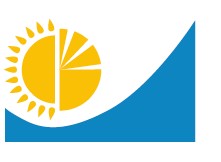 
Мемлекеттік статистика органдары құпиялылығына кепілдік береді
Конфиденциальность гарантируется органами государственной статистики
Мемлекеттік статистика органдары құпиялылығына кепілдік береді
Конфиденциальность гарантируется органами государственной статистики
Мемлекеттік статистика органдары құпиялылығына кепілдік береді
Конфиденциальность гарантируется органами государственной статистики
Мемлекеттік статистика органдары құпиялылығына кепілдік береді
Конфиденциальность гарантируется органами государственной статистики
Мемлекеттік статистика органдары құпиялылығына кепілдік береді
Конфиденциальность гарантируется органами государственной статистики
Жалпымемлекеттік статистикалық байқаудың статистикалық нысаны
Статистическая форма общегосударственного статистического наблюдения
Жалпымемлекеттік статистикалық байқаудың статистикалық нысаны
Статистическая форма общегосударственного статистического наблюдения
Жалпымемлекеттік статистикалық байқаудың статистикалық нысаны
Статистическая форма общегосударственного статистического наблюдения
Жалпымемлекеттік статистикалық байқаудың статистикалық нысаны
Статистическая форма общегосударственного статистического наблюдения
Жалпымемлекеттік статистикалық байқаудың статистикалық нысаны
Статистическая форма общегосударственного статистического наблюдения
Аумақтық статистика органына тапсырылады
Представляется территориальному органу статистики
Аумақтық статистика органына тапсырылады
Представляется территориальному органу статистики
Аумақтық статистика органына тапсырылады
Представляется территориальному органу статистики
Статистикалық нысанды www.stat.gov.kz сайтынан алуға болады
Статистическую форму можно получить на сайте www.stat.gov.kz
Статистикалық нысанды www.stat.gov.kz сайтынан алуға болады
Статистическую форму можно получить на сайте www.stat.gov.kz
Статистикалық нысанды www.stat.gov.kz сайтынан алуға болады
Статистическую форму можно получить на сайте www.stat.gov.kz
Мемлекеттік статистиканың тиісті органдарына анық емес бастапқы статистикалық деректерді ұсыну және бастапқы статистикалық деректерді белгіленген мерзімде ұсынбау "Әкімшілік құқық бұзушылық туралы" Қазақстан Республикасы Кодексінің 497-бабында көзделген әкімшілік құқық бұзушылықтар болып табылады
Представление недостоверных и непредставление первичных статистических данных в соответствующие органы государственной статистики в установленный срок являются административными правонарушениями, предусмотренными статьей 497 Кодекса Республики Казахстан "Об административных правонарушениях"
Мемлекеттік статистиканың тиісті органдарына анық емес бастапқы статистикалық деректерді ұсыну және бастапқы статистикалық деректерді белгіленген мерзімде ұсынбау "Әкімшілік құқық бұзушылық туралы" Қазақстан Республикасы Кодексінің 497-бабында көзделген әкімшілік құқық бұзушылықтар болып табылады
Представление недостоверных и непредставление первичных статистических данных в соответствующие органы государственной статистики в установленный срок являются административными правонарушениями, предусмотренными статьей 497 Кодекса Республики Казахстан "Об административных правонарушениях"
Мемлекеттік статистиканың тиісті органдарына анық емес бастапқы статистикалық деректерді ұсыну және бастапқы статистикалық деректерді белгіленген мерзімде ұсынбау "Әкімшілік құқық бұзушылық туралы" Қазақстан Республикасы Кодексінің 497-бабында көзделген әкімшілік құқық бұзушылықтар болып табылады
Представление недостоверных и непредставление первичных статистических данных в соответствующие органы государственной статистики в установленный срок являются административными правонарушениями, предусмотренными статьей 497 Кодекса Республики Казахстан "Об административных правонарушениях"
Мемлекеттік статистиканың тиісті органдарына анық емес бастапқы статистикалық деректерді ұсыну және бастапқы статистикалық деректерді белгіленген мерзімде ұсынбау "Әкімшілік құқық бұзушылық туралы" Қазақстан Республикасы Кодексінің 497-бабында көзделген әкімшілік құқық бұзушылықтар болып табылады
Представление недостоверных и непредставление первичных статистических данных в соответствующие органы государственной статистики в установленный срок являются административными правонарушениями, предусмотренными статьей 497 Кодекса Республики Казахстан "Об административных правонарушениях"
Мемлекеттік статистиканың тиісті органдарына анық емес бастапқы статистикалық деректерді ұсыну және бастапқы статистикалық деректерді белгіленген мерзімде ұсынбау "Әкімшілік құқық бұзушылық туралы" Қазақстан Республикасы Кодексінің 497-бабында көзделген әкімшілік құқық бұзушылықтар болып табылады
Представление недостоверных и непредставление первичных статистических данных в соответствующие органы государственной статистики в установленный срок являются административными правонарушениями, предусмотренными статьей 497 Кодекса Республики Казахстан "Об административных правонарушениях"
Мемлекеттік статистиканың тиісті органдарына анық емес бастапқы статистикалық деректерді ұсыну және бастапқы статистикалық деректерді белгіленген мерзімде ұсынбау "Әкімшілік құқық бұзушылық туралы" Қазақстан Республикасы Кодексінің 497-бабында көзделген әкімшілік құқық бұзушылықтар болып табылады
Представление недостоверных и непредставление первичных статистических данных в соответствующие органы государственной статистики в установленный срок являются административными правонарушениями, предусмотренными статьей 497 Кодекса Республики Казахстан "Об административных правонарушениях"
Мемлекеттік статистиканың тиісті органдарына анық емес бастапқы статистикалық деректерді ұсыну және бастапқы статистикалық деректерді белгіленген мерзімде ұсынбау "Әкімшілік құқық бұзушылық туралы" Қазақстан Республикасы Кодексінің 497-бабында көзделген әкімшілік құқық бұзушылықтар болып табылады
Представление недостоверных и непредставление первичных статистических данных в соответствующие органы государственной статистики в установленный срок являются административными правонарушениями, предусмотренными статьей 497 Кодекса Республики Казахстан "Об административных правонарушениях"
Мемлекеттік статистиканың тиісті органдарына анық емес бастапқы статистикалық деректерді ұсыну және бастапқы статистикалық деректерді белгіленген мерзімде ұсынбау "Әкімшілік құқық бұзушылық туралы" Қазақстан Республикасы Кодексінің 497-бабында көзделген әкімшілік құқық бұзушылықтар болып табылады
Представление недостоверных и непредставление первичных статистических данных в соответствующие органы государственной статистики в установленный срок являются административными правонарушениями, предусмотренными статьей 497 Кодекса Республики Казахстан "Об административных правонарушениях"
Статистикалық нысан коды 261101005
Код статистической формы 261101005
Статистикалық нысан коды 261101005
Код статистической формы 261101005
Құбыр көлігі кәсіпорындарының жүк тасымалдау тарифтері туралы есеп
Құбыр көлігі кәсіпорындарының жүк тасымалдау тарифтері туралы есеп
Құбыр көлігі кәсіпорындарының жүк тасымалдау тарифтері туралы есеп
Құбыр көлігі кәсіпорындарының жүк тасымалдау тарифтері туралы есеп
Құбыр көлігі кәсіпорындарының жүк тасымалдау тарифтері туралы есеп
Құбыр көлігі кәсіпорындарының жүк тасымалдау тарифтері туралы есеп
1-тариф (құбыр)
1-тариф (трубопроводный)
1-тариф (құбыр)
1-тариф (трубопроводный)
Отчет о тарифах на транспортировку грузов предприятиями трубопроводного транспорта
Отчет о тарифах на транспортировку грузов предприятиями трубопроводного транспорта
Отчет о тарифах на транспортировку грузов предприятиями трубопроводного транспорта
Отчет о тарифах на транспортировку грузов предприятиями трубопроводного транспорта
Отчет о тарифах на транспортировку грузов предприятиями трубопроводного транспорта
Отчет о тарифах на транспортировку грузов предприятиями трубопроводного транспорта
Айлық
Месячная
Айлық
Месячная
Есепті кезең
Отчетный период
Есепті кезең
Отчетный период
ай
месяц 
жыл
год
Экономикалық қызмет түрлері жалпы жіктеуішінің кодына сәйкес қызметінің негізгі немесе қосылқы түрі 49.50 Құбырмен тасымалдау болып табылатын іріктемеге түскен заңды тұлғалар және (немесе) олардың құрылымдық және оқшауланған бөлімшелері тапсырады
Представляют попавшие в выборку юридические лица и (или) их структурные и обособленные подразделения с основным видом деятельности согласно коду Общего классификатора видов экономической деятельности: 49.50 - Транспортирование по трубопроводу
Экономикалық қызмет түрлері жалпы жіктеуішінің кодына сәйкес қызметінің негізгі немесе қосылқы түрі 49.50 Құбырмен тасымалдау болып табылатын іріктемеге түскен заңды тұлғалар және (немесе) олардың құрылымдық және оқшауланған бөлімшелері тапсырады
Представляют попавшие в выборку юридические лица и (или) их структурные и обособленные подразделения с основным видом деятельности согласно коду Общего классификатора видов экономической деятельности: 49.50 - Транспортирование по трубопроводу
Экономикалық қызмет түрлері жалпы жіктеуішінің кодына сәйкес қызметінің негізгі немесе қосылқы түрі 49.50 Құбырмен тасымалдау болып табылатын іріктемеге түскен заңды тұлғалар және (немесе) олардың құрылымдық және оқшауланған бөлімшелері тапсырады
Представляют попавшие в выборку юридические лица и (или) их структурные и обособленные подразделения с основным видом деятельности согласно коду Общего классификатора видов экономической деятельности: 49.50 - Транспортирование по трубопроводу
Экономикалық қызмет түрлері жалпы жіктеуішінің кодына сәйкес қызметінің негізгі немесе қосылқы түрі 49.50 Құбырмен тасымалдау болып табылатын іріктемеге түскен заңды тұлғалар және (немесе) олардың құрылымдық және оқшауланған бөлімшелері тапсырады
Представляют попавшие в выборку юридические лица и (или) их структурные и обособленные подразделения с основным видом деятельности согласно коду Общего классификатора видов экономической деятельности: 49.50 - Транспортирование по трубопроводу
Экономикалық қызмет түрлері жалпы жіктеуішінің кодына сәйкес қызметінің негізгі немесе қосылқы түрі 49.50 Құбырмен тасымалдау болып табылатын іріктемеге түскен заңды тұлғалар және (немесе) олардың құрылымдық және оқшауланған бөлімшелері тапсырады
Представляют попавшие в выборку юридические лица и (или) их структурные и обособленные подразделения с основным видом деятельности согласно коду Общего классификатора видов экономической деятельности: 49.50 - Транспортирование по трубопроводу
Экономикалық қызмет түрлері жалпы жіктеуішінің кодына сәйкес қызметінің негізгі немесе қосылқы түрі 49.50 Құбырмен тасымалдау болып табылатын іріктемеге түскен заңды тұлғалар және (немесе) олардың құрылымдық және оқшауланған бөлімшелері тапсырады
Представляют попавшие в выборку юридические лица и (или) их структурные и обособленные подразделения с основным видом деятельности согласно коду Общего классификатора видов экономической деятельности: 49.50 - Транспортирование по трубопроводу
Экономикалық қызмет түрлері жалпы жіктеуішінің кодына сәйкес қызметінің негізгі немесе қосылқы түрі 49.50 Құбырмен тасымалдау болып табылатын іріктемеге түскен заңды тұлғалар және (немесе) олардың құрылымдық және оқшауланған бөлімшелері тапсырады
Представляют попавшие в выборку юридические лица и (или) их структурные и обособленные подразделения с основным видом деятельности согласно коду Общего классификатора видов экономической деятельности: 49.50 - Транспортирование по трубопроводу
Экономикалық қызмет түрлері жалпы жіктеуішінің кодына сәйкес қызметінің негізгі немесе қосылқы түрі 49.50 Құбырмен тасымалдау болып табылатын іріктемеге түскен заңды тұлғалар және (немесе) олардың құрылымдық және оқшауланған бөлімшелері тапсырады
Представляют попавшие в выборку юридические лица и (или) их структурные и обособленные подразделения с основным видом деятельности согласно коду Общего классификатора видов экономической деятельности: 49.50 - Транспортирование по трубопроводу
Тапсыру мерзімі – есепті кезеңнің 15-күніне (қоса алғанда) дейін
Срок представления – до 15 числа (включительно) отчетного периода
Тапсыру мерзімі – есепті кезеңнің 15-күніне (қоса алғанда) дейін
Срок представления – до 15 числа (включительно) отчетного периода
Тапсыру мерзімі – есепті кезеңнің 15-күніне (қоса алғанда) дейін
Срок представления – до 15 числа (включительно) отчетного периода
Тапсыру мерзімі – есепті кезеңнің 15-күніне (қоса алғанда) дейін
Срок представления – до 15 числа (включительно) отчетного периода
Тапсыру мерзімі – есепті кезеңнің 15-күніне (қоса алғанда) дейін
Срок представления – до 15 числа (включительно) отчетного периода
Тапсыру мерзімі – есепті кезеңнің 15-күніне (қоса алғанда) дейін
Срок представления – до 15 числа (включительно) отчетного периода
Тапсыру мерзімі – есепті кезеңнің 15-күніне (қоса алғанда) дейін
Срок представления – до 15 числа (включительно) отчетного периода
Тапсыру мерзімі – есепті кезеңнің 15-күніне (қоса алғанда) дейін
Срок представления – до 15 числа (включительно) отчетного периода
БСН коды
код БИН
Жол коды
Код строки
Тасымалдау бағыты
Направление транспортирования
Шикі мұнай
Сырая нефть
Шикі мұнай
Сырая нефть
Шикі мұнай
Сырая нефть
Табиғи газ
Природный газ
Табиғи газ
Природный газ
Табиғи газ
Природный газ
Жол коды
Код строки
Тасымалдау бағыты
Направление транспортирования
есепті айдың тарифі
тариф отчетного месяца
өткен айдың тарифі1
тариф предыдущего месяца1
баға өзгерісінің себебінің коды2
код причины изменения цены2
есепті айдың тарифі
тариф отчетного месяца
өткен айдың 
тарифі1
тариф предыдущего месяца1
баға өзгерісінің себебінің коды2
код причины изменения цены2
А
Б
1
2
3
4
5
6
01
"Тенгиз" мұнай айдау станциясы - "Атырау" мұнай айдау станциясы
Нефтеперекачивающая станция "Тенгиз" - Нефтеперекачивающая станция "Атырау"
02
"Тенгиз" мұнай өңдеу зауыты - Ресей Федерациясының шекарасы
Нефтеперерабатывающий завод "Тенгиз" - граница Российской Федерации
03
Прииртышск – Павлодар мұнай-химия зауыты
Прииртышск – Павлодарский нефтехимический завод
04
Прииртышск – ПетроҚазақстан Ойл Продактс
Прииртышск – ПетроКазахстан Ойл Продактс
05
Құмкөл – ПетроҚазақстан Ойл Продактс
Кумколь – ПетроКазахстан Ойл Продактс
06
Кеңқияқ – Атырау
Кенкияк - Атырау
07
Мақат – Атырау
Макат - Атырау
08
Жамансор - Атырау
Жамансор – Атырау
Жол коды
Код строки
Тасымалдау бағыты
Направление транспортирования
Шикі мұнай
Сырая нефть
Шикі мұнай
Сырая нефть
Шикі мұнай
Сырая нефть
Табиғи газ
Природный газ
Табиғи газ
Природный газ
Табиғи газ
Природный газ
Жол коды
Код строки
Тасымалдау бағыты
Направление транспортирования
есепті айдың тарифі
тариф отчетного месяца
өткен айдың тарифі1
тариф предыдущего месяца1
баға өзгерісінің себебінің коды2
код причины изменения цены2
есепті айдың тарифі
тариф отчетного месяца
өткен айдың 
тарифі1
тариф предыдущего месяца1
баға өзгерісінің себебінің коды2
код причины изменения цены2
А
Б
1
2
3
4
5
6
09
Атасу - Алашанькоу
Атасу – Алашанькоу
10
Кеңқияқ - Құмкөл
Кенкияк - Кумколь
11
Түрікменстан - Қытай (Қазақстан аумағы арқылы тасымалдау)
Туркменистан - Китай (транзит по территории Казахстана)
12
Орта Азия - Орталық
Средняя Азия - Центр
13
Рудный - Қостанай
Рудный – Костанай
14
Бұхара – Орал
Бухара - Урал
15
Союз - Новопсков
Союз – Новопсков
16
Газ құбырларының оңтүстiк жүйесi
Южная система газопроводов
17
"Атырау" мұнай айдау станциясы (МАС) - Ресей Федерациясының шекарасы
Нефтеперекачивающая станция "Атырау" (НПС) - граница Российской Федерации
18
Мұнай-газ өндіруші ұйымдар (МГӨҰ) - Атырау мұнай өңдеу зауыты (АМӨЗ)
Нефтегазодобывающие организации (НГДО) - Атырауский нефтеперерабатывающий завод (АНПЗ)
19
Атасу-Алашанькоу (Қазақстан аумағы арқылы тасымалдау)
Атасу-Алашанькоу (транзит по территории Казахстана)
99
Басқа бағыттар3
Другие направления3
Атауы
Наименование
_________________
Мекенжайы
Адрес
_________________
_________________
_________________
Электрондық пошта мекенжайы (респонденттің)
Адрес электронной почты (респондента)
_________________
Телефон
_________________
Алғашқы деректерді жариялауға келісеміз4
Согласны на опубликование первичных данных4
Алғашқы деректерді жариялауға келіспейміз4
Не согласны на опубликование первичных данных4
Орындаушы
Исполнитель
_________________
тегі, аты және әкесінің аты (бар болған жағдайда) телефон
фамилия, имя и отчество (при его наличии)
телефон
_________________
Бас бухгалтер
Главный бухгалтер
_________________________________
тегі, аты және әкесінің аты (бар болған жағдайда) телефон
фамилия, имя и отчество (при его наличии)
_________________________________
тегі, аты және әкесінің аты (бар болған жағдайда) телефон
фамилия, имя и отчество (при его наличии)
_______________
қолы
подпись
Басшы
Руководитель
__________________________________
тегі, аты және әкесінің аты (бар болған жағдайда) телефон
фамилия, имя и отчество (при его наличии)
__________________________________
тегі, аты және әкесінің аты (бар болған жағдайда) телефон
фамилия, имя и отчество (при его наличии)
_______________
қолы
подписьҚазақстан Республикасы
Ұлттық экономика министрлігі
Статистика комитеті төрағасының
2016 жылғы 29 қарашадағы
№ 281 бұйрығына
2-қосымшаҚазақстан Республикасы
Ұлттық экономика министрлігі
Статистика комитеті төрағасының
2015 жылғы 8 қыркүйектегі
№ 137 бұйрығына
18-қосымшаҚазақстан Республикасы
Ұлттық экономика министрлігінің
Статистика комитеті төрағасының
2016 жылғы 29 қарашадағы
№ 281 бұйрығына
3-қосымша21-қосымшаПриложение 21 к приказу      Председателя Комитета по статистикеМинистерства национальной экономикиРеспублики Казахстан       от 8 сентября 2015 года      № 137                 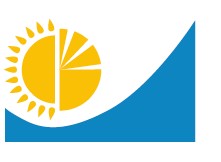 
Мемлекеттік статистика органдары құпиялылығына кепілдік береді
Конфиденциальность гарантируется органами государственной статистики
Мемлекеттік статистика органдары құпиялылығына кепілдік береді
Конфиденциальность гарантируется органами государственной статистики
Мемлекеттік статистика органдары құпиялылығына кепілдік береді
Конфиденциальность гарантируется органами государственной статистики
Мемлекеттік статистика органдары құпиялылығына кепілдік береді
Конфиденциальность гарантируется органами государственной статистики
Мемлекеттік статистика органдары құпиялылығына кепілдік береді
Конфиденциальность гарантируется органами государственной статистики
Мемлекеттік статистика органдары құпиялылығына кепілдік береді
Конфиденциальность гарантируется органами государственной статистики
Мемлекеттік статистика органдары құпиялылығына кепілдік береді
Конфиденциальность гарантируется органами государственной статистики
Мемлекеттік статистика органдары құпиялылығына кепілдік береді
Конфиденциальность гарантируется органами государственной статистики
Жалпымемлекеттік статистикалық байқаудың статистикалық нысаны
Статистическая форма общегосударственного статистического наблюдения
Жалпымемлекеттік статистикалық байқаудың статистикалық нысаны
Статистическая форма общегосударственного статистического наблюдения
Жалпымемлекеттік статистикалық байқаудың статистикалық нысаны
Статистическая форма общегосударственного статистического наблюдения
Жалпымемлекеттік статистикалық байқаудың статистикалық нысаны
Статистическая форма общегосударственного статистического наблюдения
Жалпымемлекеттік статистикалық байқаудың статистикалық нысаны
Статистическая форма общегосударственного статистического наблюдения
Жалпымемлекеттік статистикалық байқаудың статистикалық нысаны
Статистическая форма общегосударственного статистического наблюдения
Жалпымемлекеттік статистикалық байқаудың статистикалық нысаны
Статистическая форма общегосударственного статистического наблюдения
Жалпымемлекеттік статистикалық байқаудың статистикалық нысаны
Статистическая форма общегосударственного статистического наблюдения
Аумақтық статистика органына тапсырылады
Представляется территориальному органу статистики
Аумақтық статистика органына тапсырылады
Представляется территориальному органу статистики
Аумақтық статистика органына тапсырылады
Представляется территориальному органу статистики
Аумақтық статистика органына тапсырылады
Представляется территориальному органу статистики
Статистикалық нысанды www.stat.gov.kz сайтынан алуға болады
Статистическую форму можно получить на сайте www.stat.gov.kz
Статистикалық нысанды www.stat.gov.kz сайтынан алуға болады
Статистическую форму можно получить на сайте www.stat.gov.kz
Статистикалық нысанды www.stat.gov.kz сайтынан алуға болады
Статистическую форму можно получить на сайте www.stat.gov.kz
Статистикалық нысанды www.stat.gov.kz сайтынан алуға болады
Статистическую форму можно получить на сайте www.stat.gov.kz
Мемлекеттік статистиканың тиісті органдарына анық емес бастапқы статистикалық деректерді ұсыну және бастапқы статистикалық деректерді белгіленген мерзімде ұсынбау "Әкімшілік құқық бұзушылық туралы" Қазақстан Республикасы Кодексінің 497-бабында көзделген әкімшілік құқық бұзушылықтар болып табылады
Представление недостоверных и непредставление первичных статистических данных в соответствующие органы государственной статистики в установленный срок являются административными правонарушениями, предусмотренными статьей 497 Кодекса Республики Казахстан "Об административных правонарушениях"
Мемлекеттік статистиканың тиісті органдарына анық емес бастапқы статистикалық деректерді ұсыну және бастапқы статистикалық деректерді белгіленген мерзімде ұсынбау "Әкімшілік құқық бұзушылық туралы" Қазақстан Республикасы Кодексінің 497-бабында көзделген әкімшілік құқық бұзушылықтар болып табылады
Представление недостоверных и непредставление первичных статистических данных в соответствующие органы государственной статистики в установленный срок являются административными правонарушениями, предусмотренными статьей 497 Кодекса Республики Казахстан "Об административных правонарушениях"
Мемлекеттік статистиканың тиісті органдарына анық емес бастапқы статистикалық деректерді ұсыну және бастапқы статистикалық деректерді белгіленген мерзімде ұсынбау "Әкімшілік құқық бұзушылық туралы" Қазақстан Республикасы Кодексінің 497-бабында көзделген әкімшілік құқық бұзушылықтар болып табылады
Представление недостоверных и непредставление первичных статистических данных в соответствующие органы государственной статистики в установленный срок являются административными правонарушениями, предусмотренными статьей 497 Кодекса Республики Казахстан "Об административных правонарушениях"
Мемлекеттік статистиканың тиісті органдарына анық емес бастапқы статистикалық деректерді ұсыну және бастапқы статистикалық деректерді белгіленген мерзімде ұсынбау "Әкімшілік құқық бұзушылық туралы" Қазақстан Республикасы Кодексінің 497-бабында көзделген әкімшілік құқық бұзушылықтар болып табылады
Представление недостоверных и непредставление первичных статистических данных в соответствующие органы государственной статистики в установленный срок являются административными правонарушениями, предусмотренными статьей 497 Кодекса Республики Казахстан "Об административных правонарушениях"
Мемлекеттік статистиканың тиісті органдарына анық емес бастапқы статистикалық деректерді ұсыну және бастапқы статистикалық деректерді белгіленген мерзімде ұсынбау "Әкімшілік құқық бұзушылық туралы" Қазақстан Республикасы Кодексінің 497-бабында көзделген әкімшілік құқық бұзушылықтар болып табылады
Представление недостоверных и непредставление первичных статистических данных в соответствующие органы государственной статистики в установленный срок являются административными правонарушениями, предусмотренными статьей 497 Кодекса Республики Казахстан "Об административных правонарушениях"
Мемлекеттік статистиканың тиісті органдарына анық емес бастапқы статистикалық деректерді ұсыну және бастапқы статистикалық деректерді белгіленген мерзімде ұсынбау "Әкімшілік құқық бұзушылық туралы" Қазақстан Республикасы Кодексінің 497-бабында көзделген әкімшілік құқық бұзушылықтар болып табылады
Представление недостоверных и непредставление первичных статистических данных в соответствующие органы государственной статистики в установленный срок являются административными правонарушениями, предусмотренными статьей 497 Кодекса Республики Казахстан "Об административных правонарушениях"
Мемлекеттік статистиканың тиісті органдарына анық емес бастапқы статистикалық деректерді ұсыну және бастапқы статистикалық деректерді белгіленген мерзімде ұсынбау "Әкімшілік құқық бұзушылық туралы" Қазақстан Республикасы Кодексінің 497-бабында көзделген әкімшілік құқық бұзушылықтар болып табылады
Представление недостоверных и непредставление первичных статистических данных в соответствующие органы государственной статистики в установленный срок являются административными правонарушениями, предусмотренными статьей 497 Кодекса Республики Казахстан "Об административных правонарушениях"
Мемлекеттік статистиканың тиісті органдарына анық емес бастапқы статистикалық деректерді ұсыну және бастапқы статистикалық деректерді белгіленген мерзімде ұсынбау "Әкімшілік құқық бұзушылық туралы" Қазақстан Республикасы Кодексінің 497-бабында көзделген әкімшілік құқық бұзушылықтар болып табылады
Представление недостоверных и непредставление первичных статистических данных в соответствующие органы государственной статистики в установленный срок являются административными правонарушениями, предусмотренными статьей 497 Кодекса Республики Казахстан "Об административных правонарушениях"
Мемлекеттік статистиканың тиісті органдарына анық емес бастапқы статистикалық деректерді ұсыну және бастапқы статистикалық деректерді белгіленген мерзімде ұсынбау "Әкімшілік құқық бұзушылық туралы" Қазақстан Республикасы Кодексінің 497-бабында көзделген әкімшілік құқық бұзушылықтар болып табылады
Представление недостоверных и непредставление первичных статистических данных в соответствующие органы государственной статистики в установленный срок являются административными правонарушениями, предусмотренными статьей 497 Кодекса Республики Казахстан "Об административных правонарушениях"
Статистикалық нысан коды 261101004
Код статистической формы 261101004
Статистикалық нысан коды 261101004
Код статистической формы 261101004
Статистикалық нысан коды 261101004
Код статистической формы 261101004
Коммерциялық жылжымайтын мүлікті жалға беру бағасы туралы есеп
Отчет о ценах на аренду коммерческой недвижимости
Коммерциялық жылжымайтын мүлікті жалға беру бағасы туралы есеп
Отчет о ценах на аренду коммерческой недвижимости
Коммерциялық жылжымайтын мүлікті жалға беру бағасы туралы есеп
Отчет о ценах на аренду коммерческой недвижимости
Коммерциялық жылжымайтын мүлікті жалға беру бағасы туралы есеп
Отчет о ценах на аренду коммерческой недвижимости
Коммерциялық жылжымайтын мүлікті жалға беру бағасы туралы есеп
Отчет о ценах на аренду коммерческой недвижимости
Коммерциялық жылжымайтын мүлікті жалға беру бағасы туралы есеп
Отчет о ценах на аренду коммерческой недвижимости
1-Ц (жалға беру)
1-Ц (аренда)
1-Ц (жалға беру)
1-Ц (аренда)
1-Ц (жалға беру)
1-Ц (аренда)
Коммерциялық жылжымайтын мүлікті жалға беру бағасы туралы есеп
Отчет о ценах на аренду коммерческой недвижимости
Коммерциялық жылжымайтын мүлікті жалға беру бағасы туралы есеп
Отчет о ценах на аренду коммерческой недвижимости
Коммерциялық жылжымайтын мүлікті жалға беру бағасы туралы есеп
Отчет о ценах на аренду коммерческой недвижимости
Коммерциялық жылжымайтын мүлікті жалға беру бағасы туралы есеп
Отчет о ценах на аренду коммерческой недвижимости
Коммерциялық жылжымайтын мүлікті жалға беру бағасы туралы есеп
Отчет о ценах на аренду коммерческой недвижимости
Коммерциялық жылжымайтын мүлікті жалға беру бағасы туралы есеп
Отчет о ценах на аренду коммерческой недвижимости
Айлық
Месячная
Айлық
Месячная
Айлық
Месячная
Есепті кезең
Отчетный период
Есепті кезең
Отчетный период
ай
месяц
жыл
год
Экономикалық қызмет түрлері жалпы жіктеуішінің кодына сәйкес қызметінің негізгі немесе қосалқы түрі 68.20 – Жеке меншік немесе жалданатын жылжымайтын мүлікті жалға беру және басқару болып табылатын іріктемеге түскен заңды тұлғалар және (немесе) олардың құрылымдық және оқшауланған бөлімшелері, жеке кәсіпкерлер тапсырады.
Представляют попавшие в выборку юридические лица и (или) их структурные и обособленные подразделения, индивидуальные предприниматели с основным или вторичным видом деятельности согласно коду Общего классификатора видов экономической деятельности: 68.20 – Аренда и управление собственной или арендуемой недвижимостью.
Экономикалық қызмет түрлері жалпы жіктеуішінің кодына сәйкес қызметінің негізгі немесе қосалқы түрі 68.20 – Жеке меншік немесе жалданатын жылжымайтын мүлікті жалға беру және басқару болып табылатын іріктемеге түскен заңды тұлғалар және (немесе) олардың құрылымдық және оқшауланған бөлімшелері, жеке кәсіпкерлер тапсырады.
Представляют попавшие в выборку юридические лица и (или) их структурные и обособленные подразделения, индивидуальные предприниматели с основным или вторичным видом деятельности согласно коду Общего классификатора видов экономической деятельности: 68.20 – Аренда и управление собственной или арендуемой недвижимостью.
Экономикалық қызмет түрлері жалпы жіктеуішінің кодына сәйкес қызметінің негізгі немесе қосалқы түрі 68.20 – Жеке меншік немесе жалданатын жылжымайтын мүлікті жалға беру және басқару болып табылатын іріктемеге түскен заңды тұлғалар және (немесе) олардың құрылымдық және оқшауланған бөлімшелері, жеке кәсіпкерлер тапсырады.
Представляют попавшие в выборку юридические лица и (или) их структурные и обособленные подразделения, индивидуальные предприниматели с основным или вторичным видом деятельности согласно коду Общего классификатора видов экономической деятельности: 68.20 – Аренда и управление собственной или арендуемой недвижимостью.
Экономикалық қызмет түрлері жалпы жіктеуішінің кодына сәйкес қызметінің негізгі немесе қосалқы түрі 68.20 – Жеке меншік немесе жалданатын жылжымайтын мүлікті жалға беру және басқару болып табылатын іріктемеге түскен заңды тұлғалар және (немесе) олардың құрылымдық және оқшауланған бөлімшелері, жеке кәсіпкерлер тапсырады.
Представляют попавшие в выборку юридические лица и (или) их структурные и обособленные подразделения, индивидуальные предприниматели с основным или вторичным видом деятельности согласно коду Общего классификатора видов экономической деятельности: 68.20 – Аренда и управление собственной или арендуемой недвижимостью.
Экономикалық қызмет түрлері жалпы жіктеуішінің кодына сәйкес қызметінің негізгі немесе қосалқы түрі 68.20 – Жеке меншік немесе жалданатын жылжымайтын мүлікті жалға беру және басқару болып табылатын іріктемеге түскен заңды тұлғалар және (немесе) олардың құрылымдық және оқшауланған бөлімшелері, жеке кәсіпкерлер тапсырады.
Представляют попавшие в выборку юридические лица и (или) их структурные и обособленные подразделения, индивидуальные предприниматели с основным или вторичным видом деятельности согласно коду Общего классификатора видов экономической деятельности: 68.20 – Аренда и управление собственной или арендуемой недвижимостью.
Экономикалық қызмет түрлері жалпы жіктеуішінің кодына сәйкес қызметінің негізгі немесе қосалқы түрі 68.20 – Жеке меншік немесе жалданатын жылжымайтын мүлікті жалға беру және басқару болып табылатын іріктемеге түскен заңды тұлғалар және (немесе) олардың құрылымдық және оқшауланған бөлімшелері, жеке кәсіпкерлер тапсырады.
Представляют попавшие в выборку юридические лица и (или) их структурные и обособленные подразделения, индивидуальные предприниматели с основным или вторичным видом деятельности согласно коду Общего классификатора видов экономической деятельности: 68.20 – Аренда и управление собственной или арендуемой недвижимостью.
Экономикалық қызмет түрлері жалпы жіктеуішінің кодына сәйкес қызметінің негізгі немесе қосалқы түрі 68.20 – Жеке меншік немесе жалданатын жылжымайтын мүлікті жалға беру және басқару болып табылатын іріктемеге түскен заңды тұлғалар және (немесе) олардың құрылымдық және оқшауланған бөлімшелері, жеке кәсіпкерлер тапсырады.
Представляют попавшие в выборку юридические лица и (или) их структурные и обособленные подразделения, индивидуальные предприниматели с основным или вторичным видом деятельности согласно коду Общего классификатора видов экономической деятельности: 68.20 – Аренда и управление собственной или арендуемой недвижимостью.
Экономикалық қызмет түрлері жалпы жіктеуішінің кодына сәйкес қызметінің негізгі немесе қосалқы түрі 68.20 – Жеке меншік немесе жалданатын жылжымайтын мүлікті жалға беру және басқару болып табылатын іріктемеге түскен заңды тұлғалар және (немесе) олардың құрылымдық және оқшауланған бөлімшелері, жеке кәсіпкерлер тапсырады.
Представляют попавшие в выборку юридические лица и (или) их структурные и обособленные подразделения, индивидуальные предприниматели с основным или вторичным видом деятельности согласно коду Общего классификатора видов экономической деятельности: 68.20 – Аренда и управление собственной или арендуемой недвижимостью.
Экономикалық қызмет түрлері жалпы жіктеуішінің кодына сәйкес қызметінің негізгі немесе қосалқы түрі 68.20 – Жеке меншік немесе жалданатын жылжымайтын мүлікті жалға беру және басқару болып табылатын іріктемеге түскен заңды тұлғалар және (немесе) олардың құрылымдық және оқшауланған бөлімшелері, жеке кәсіпкерлер тапсырады.
Представляют попавшие в выборку юридические лица и (или) их структурные и обособленные подразделения, индивидуальные предприниматели с основным или вторичным видом деятельности согласно коду Общего классификатора видов экономической деятельности: 68.20 – Аренда и управление собственной или арендуемой недвижимостью.
Тапсыру мерзімі – есепті кезеңнен кейінгі 3-күнге (қоса алғанда) дейін
Срок представления – до 3 числа (включительно) после отчетного периода
Тапсыру мерзімі – есепті кезеңнен кейінгі 3-күнге (қоса алғанда) дейін
Срок представления – до 3 числа (включительно) после отчетного периода
Тапсыру мерзімі – есепті кезеңнен кейінгі 3-күнге (қоса алғанда) дейін
Срок представления – до 3 числа (включительно) после отчетного периода
Тапсыру мерзімі – есепті кезеңнен кейінгі 3-күнге (қоса алғанда) дейін
Срок представления – до 3 числа (включительно) после отчетного периода
Тапсыру мерзімі – есепті кезеңнен кейінгі 3-күнге (қоса алғанда) дейін
Срок представления – до 3 числа (включительно) после отчетного периода
Тапсыру мерзімі – есепті кезеңнен кейінгі 3-күнге (қоса алғанда) дейін
Срок представления – до 3 числа (включительно) после отчетного периода
Тапсыру мерзімі – есепті кезеңнен кейінгі 3-күнге (қоса алғанда) дейін
Срок представления – до 3 числа (включительно) после отчетного периода
Тапсыру мерзімі – есепті кезеңнен кейінгі 3-күнге (қоса алғанда) дейін
Срок представления – до 3 числа (включительно) после отчетного периода
Тапсыру мерзімі – есепті кезеңнен кейінгі 3-күнге (қоса алғанда) дейін
Срок представления – до 3 числа (включительно) после отчетного периода
БСН коды/ ЖСН коды
код БИН/код ИИН
БСН коды/ ЖСН коды
код БИН/код ИИН
Атауы
Наименование
Коды
Код
Объектінің сипаттамасы
Характеристика объекта
Объектінің сипаттамасы
Характеристика объекта
Баға
Цена
Баға
Цена
Баға өзгерісі себебінің
коды2
Код причины измене
ния 
цены2
Атауы
Наименование
Коды
Код
р/с №
№ п/п
жалға беру алаңы, мәміле типі, кешеннің атауы, төбесінің биіктігі, орналасуы, орналасқан жері, қабаты, климат-бақылау, қауіпсіздік жүйесі, жабдықталуы (жиһазбен жабдықталуы), паркингтің болуы
площадь аренды, тип сделки, наименование комплекса, высота потолка, месторасположение, местоположение, этаж, климат-контроль, система безопасности, оборудованность (мебелированность), наличие паркинга
есепті айдың
отчетного месяца
өткен айдың1
предыдущего месяца1
Баға өзгерісі себебінің
коды2
Код причины измене
ния 
цены2
А
Б
В
Г
1
2
3
Жылжымайтын меншік немесе жалға алынатын тұрғын емес мүлікті жалға беру және пайдалану бойынша өзге де көрсетілетін қызметтер:
Услуги по аренде и эксплуатации имущества недвижимого собственного или арендуемого нежилого, прочие:
68.20.12.900
Х
Х
Х
Х
Х
"A" сыныпты кеңселер
Офисы класса "A"
68.20.12.911
"A" сыныпты кеңселер
Офисы класса "A"
68.20.12.911
"A" сыныпты кеңселер
Офисы класса "A"
68.20.12.911
Атауы
Наименование
Коды
Код
Объектінің сипаттамасы
Характеристика объекта
Объектінің сипаттамасы
Характеристика объекта
Баға
Цена
Баға
Цена
Баға өзгерісі себебінің 
коды2
Код причины изменения 
цены2
Атауы
Наименование
Коды
Код
р/с №
№ п/п
жалға беру алаңы, мәміле типі, кешеннің атауы, төбесінің биіктігі, орналасуы, орналасқан жері, қабаты, климат-бақылау, қауіпсіздік жүйесі, жабдықталуы (жиһазбен жабдықталуы), паркингтің болуы
площадь аренды, тип сделки, наименование комплекса, высота потолка, месторасположение, местоположение, этаж, климат-контроль, система безопасности, оборудованность (мебелированность), наличие паркинга
есепті айдың
отчетного месяца
өткен айдың1
предыдущего месяца1
Баға өзгерісі себебінің 
коды2
Код причины изменения 
цены2
А
Б
В
Г
1
2
3
"B" сыныпты кеңселер
Офисы класса "B"
68.20.12.912
"B" сыныпты кеңселер
Офисы класса "B"
68.20.12.912
"B" сыныпты кеңселер
Офисы класса "B"
68.20.12.912
"C" сыныпты кеңселер
Офисы класса "C"
68.20.12.913
"C" сыныпты кеңселер
Офисы класса "C"
68.20.12.913
"C" сыныпты кеңселер
Офисы класса "C"
68.20.12.913
"D" сыныпты кеңселер
Офисы класса "D"
68.20.12.914
"D" сыныпты кеңселер
Офисы класса "D"
68.20.12.914
"D" сыныпты кеңселер
Офисы класса "D"
68.20.12.914
Дүкендер
Магазины
68.20.12.921
Дүкендер
Магазины
68.20.12.921
Дүкендер
Магазины
68.20.12.921
Сауда үйлеріндегі, сауда-көңіл көтеру орталықтарындағы бутиктер:
Бутики в торговых домах, торгово-развлекательных центрах:
68.20.12.922
ойындар, ойыншықтар
игры, игрушки
093100
ойындар, ойыншықтар
игры, игрушки
093100
ойындар, ойыншықтар
игры, игрушки
093100
киім
одежда
031
киім
одежда
031
киім
одежда
031
аяқкиім
обувь
032
аяқкиім
обувь
032
аяқкиім
обувь
032
зергерлік бұйымдар және сағаттар
ювелирные изделия и часы
123110
зергерлік бұйымдар және сағаттар
ювелирные изделия и часы
123110
зергерлік бұйымдар және сағаттар
ювелирные изделия и часы
123110
косметика, парфюмерия
06
косметика, парфюмерия
06
косметика, парфюмерия
06
ұялы телефондар
сотовые телефоны
08200004
ұялы телефондар
сотовые телефоны
08200004
ұялы телефондар
сотовые телефоны
08200004
Дәріханалар
Аптеки
68.20.12.923
Дәріханалар
Аптеки
68.20.12.923
Дәріханалар
Аптеки
68.20.12.923
Дүңгіршектер
Киоски
68.20.12.924
Дүңгіршектер
Киоски
68.20.12.924
Дүңгіршектер
Киоски
68.20.12.924
Мейрамханалар
Рестораны
68.20.12.931
Мейрамханалар
Рестораны
68.20.12.931
Мейрамханалар
Рестораны
68.20.12.931
Дәмханалар
Кафе
68.20.12.932
Дәмханалар
Кафе
68.20.12.932
Дәмханалар
Кафе
68.20.12.932
Асханалар
Столовые
68.20.12.934
Асханалар
Столовые
68.20.12.934
Асханалар
Столовые
68.20.12.934
Химиялық тазалау және кір жуатын орындары 
Химчистки и прачечные
68.20.12.941
Химиялық тазалау және кір жуатын орындары 
Химчистки и прачечные
68.20.12.941
Химиялық тазалау және кір жуатын орындары 
Химчистки и прачечные
68.20.12.941
Фотосалондар
Фотосалоны
68.20.12.942
Фотосалондар
Фотосалоны
68.20.12.942
Фотосалондар
Фотосалоны
68.20.12.942
Бильярд залдары
Бильярдные залы
68.20.12.943
Бильярд залдары
Бильярдные залы
68.20.12.943
Бильярд залдары
Бильярдные залы
68.20.12.943
Шаштараздар мен сұлулық салондары
Парикмахерские и салоны красоты
68.20.12.944
Шаштараздар мен сұлулық салондары
Парикмахерские и салоны красоты
68.20.12.944
Шаштараздар мен сұлулық салондары
Парикмахерские и салоны красоты
68.20.12.944
Фитнес клубтары және жаттығу залдары
Фитнес клубы и тренажерные залы
68.20.12.945
Фитнес клубтары және жаттығу залдары
Фитнес клубы и тренажерные залы
68.20.12.945
Фитнес клубтары және жаттығу залдары
Фитнес клубы и тренажерные залы
68.20.12.945
"A" сыныпты қоймалар
Склады класса "A"
68.20.12.951
"A" сыныпты қоймалар
Склады класса "A"
68.20.12.951
"A" сыныпты қоймалар
Склады класса "A"
68.20.12.951
"B" сыныпты қоймалар
Склады класса "B"
68.20.12.952
"B" сыныпты қоймалар
Склады класса "B"
68.20.12.952
"B" сыныпты қоймалар
Склады класса "B"
68.20.12.952
"C" сыныпты қоймалар
Склады класса "C"
68.20.12.953
"C" сыныпты қоймалар
Склады класса "C"
68.20.12.953
"C" сыныпты қоймалар
Склады класса "C"
68.20.12.953
"D" сыныпты қоймалар
Склады класса "D"
68.20.12.954
"D" сыныпты қоймалар
Склады класса "D"
68.20.12.954
"D" сыныпты қоймалар
Склады класса "D"
68.20.12.954
Өнеркәсіп базалары
Промышленные базы
68.20.12.961
Өнеркәсіп базалары
Промышленные базы
68.20.12.961
Өнеркәсіп базалары
Промышленные базы
68.20.12.961
Өндірістік цехтар
Производственные цеха
68.20.12.962
Өндірістік цехтар
Производственные цеха
68.20.12.962
Автомобильдерді жөндеу және техникалық қызмет көрсету бойынша станциялар
Станции по техническому обслуживанию и ремонту автомобилей
68.20.12.963
Автомобильдерді жөндеу және техникалық қызмет көрсету бойынша станциялар
Станции по техническому обслуживанию и ремонту автомобилей
68.20.12.963
Автомобильдерді жөндеу және техникалық қызмет көрсету бойынша станциялар
Станции по техническому обслуживанию и ремонту автомобилей
68.20.12.963
Көлік жуу
Автомойки
68.20.12.964
Көлік жуу
Автомойки
68.20.12.964
Көлік жуу
Автомойки
68.20.12.964
Көпдеңгейлі паркингтер3
Многоуровневые паркинги
68.20.12.971
Көпдеңгейлі паркингтер3
Многоуровневые паркинги
68.20.12.971
Көпдеңгейлі паркингтер3
Многоуровневые паркинги
68.20.12.971
Жерүсті ашық және жабық паркингтер3
Надземные открытые и крытые паркинги3
68.20.12.972
Жерүсті ашық және жабық паркингтер3
Надземные открытые и крытые паркинги3
68.20.12.972
Жерүсті ашық және жабық паркингтер3
Надземные открытые и крытые паркинги3
68.20.12.972
Жерасты паркингтері3
Подземные паркинги3
68.20.12.973
Жерасты паркингтері3
Подземные паркинги3
68.20.12.973
Жерасты паркингтері3
Подземные паркинги3
68.20.12.973
Валюта айырбастау пункттері
Пункты обмена валют
68.20.12.991
Валюта айырбастау пункттері
Пункты обмена валют
68.20.12.991
Валюта айырбастау пункттері
Пункты обмена валют
68.20.12.991
Банк филиалдарына арналған орын-жайлар
Помещения под банковские филиалы
68.20.12.992
Банк филиалдарына арналған орын-жайлар
Помещения под банковские филиалы
68.20.12.992
Банк филиалдарына арналған орын-жайлар
Помещения под банковские филиалы
68.20.12.992
Атауы
Наименование
_________________
Мекенжайы
Адрес
_________________
_________________
_________________
Электрондық пошта мекенжайы (респонденттің)
Адрес электронной почты (респондента
_________________
Телефон
_________________
Алғашқы деректерді жариялауға келісеміз4
Согласны на опубликование первичных данных4
Алғашқы деректерді жариялауға келіспейміз4
Не согласны на опубликование первичных данных4
Орындаушы
Исполнитель
________________________________
тегі, аты және әкесінің аты (бар болған жағдайда)
фамилия, имя и отчество (при его наличии)
________________________________
тегі, аты және әкесінің аты (бар болған жағдайда)
фамилия, имя и отчество (при его наличии)
_________________
телефон
Басшы
Руководитель
__________________________________
тегі, аты және әкесінің аты (бар болған жағдайда)
фамилия, имя и отчество (при его наличии)
__________________________________
тегі, аты және әкесінің аты (бар болған жағдайда)
фамилия, имя и отчество (при его наличии)
_________________
қолы
подпись
Бас бухгалтер
Главный бухгалтер
__________________________________
тегі, аты және әкесінің аты (бар болған жағдайда)
фамилия, имя и отчество (при его наличии)
__________________________________
тегі, аты және әкесінің аты (бар болған жағдайда)
фамилия, имя и отчество (при его наличии)
_________________
қолы
подписьҚазақстан Республикасы
Ұлттық экономика министрлігінің
Статистика комитеті төрағасының
2016 жылғы 29 қарашадағы
№ 281 бұйрығына
4-қосымшаҚазақстан Республикасы
Ұлттық экономика министрлігінің
Статистика комитеті төрағасының
2015 жылғы 8 қыркүйектегі
№ 137 бұйрығына
22-қосымшаҚазақстан Республикасы
Ұлттық экономика министрлігінің
Статистика комитеті төрағасының
2016 жылғы 29 қарашадағы
№ 281 бұйрығына
5-қосымша23-қосымша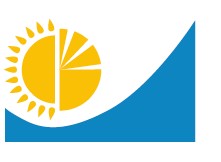 
Мемлекеттік статистика органдары құпиялылығына кепілдік береді
Конфиденциальность гарантируется органами государственной статистики
Мемлекеттік статистика органдары құпиялылығына кепілдік береді
Конфиденциальность гарантируется органами государственной статистики
Мемлекеттік статистика органдары құпиялылығына кепілдік береді
Конфиденциальность гарантируется органами государственной статистики
Мемлекеттік статистика органдары құпиялылығына кепілдік береді
Конфиденциальность гарантируется органами государственной статистики
Мемлекеттік статистика органдары құпиялылығына кепілдік береді
Конфиденциальность гарантируется органами государственной статистики
Мемлекеттік статистика органдары құпиялылығына кепілдік береді
Конфиденциальность гарантируется органами государственной статистики
Мемлекеттік статистика органдары құпиялылығына кепілдік береді
Конфиденциальность гарантируется органами государственной статистики
Жалпымемлекеттік статистикалық байқаудың статистикалық нысаны
Статистическая форма общегосударственного статистического наблюдения
Жалпымемлекеттік статистикалық байқаудың статистикалық нысаны
Статистическая форма общегосударственного статистического наблюдения
Жалпымемлекеттік статистикалық байқаудың статистикалық нысаны
Статистическая форма общегосударственного статистического наблюдения
Жалпымемлекеттік статистикалық байқаудың статистикалық нысаны
Статистическая форма общегосударственного статистического наблюдения
Жалпымемлекеттік статистикалық байқаудың статистикалық нысаны
Статистическая форма общегосударственного статистического наблюдения
Жалпымемлекеттік статистикалық байқаудың статистикалық нысаны
Статистическая форма общегосударственного статистического наблюдения
Жалпымемлекеттік статистикалық байқаудың статистикалық нысаны
Статистическая форма общегосударственного статистического наблюдения
Аумақтық статистика органына тапсырылады
Представляется территориальному органу статистики
Аумақтық статистика органына тапсырылады
Представляется территориальному органу статистики
Аумақтық статистика органына тапсырылады
Представляется территориальному органу статистики
Аумақтық статистика органына тапсырылады
Представляется территориальному органу статистики
Аумақтық статистика органына тапсырылады
Представляется территориальному органу статистики
Статистикалық нысанды www.stat.gov.kz сайтынан алуға болады
Статистическую форму можно получить на сайте www.stat.gov.kz
Статистикалық нысанды www.stat.gov.kz сайтынан алуға болады
Статистическую форму можно получить на сайте www.stat.gov.kz
Статистикалық нысанды www.stat.gov.kz сайтынан алуға болады
Статистическую форму можно получить на сайте www.stat.gov.kz
Статистикалық нысанды www.stat.gov.kz сайтынан алуға болады
Статистическую форму можно получить на сайте www.stat.gov.kz
Статистикалық нысанды www.stat.gov.kz сайтынан алуға болады
Статистическую форму можно получить на сайте www.stat.gov.kz
Мемлекеттік статистиканың тиісті органдарына анық емес бастапқы статистикалық деректерді ұсыну және бастапқы статистикалық деректерді белгіленген мерзімде ұсынбау "Әкімшілік құқық бұзушылық туралы" Қазақстан Республикасы Кодексінің 497-бабында көзделген әкімшілік құқық бұзушылықтар болып табылады
Представление недостоверных и непредставление первичных статистических данных в соответствующие органы государственной статистики в установленный срок являются административными правонарушениями, предусмотренными статьей 497 Кодекса Республики Казахстан "Об административных правонарушениях"
Мемлекеттік статистиканың тиісті органдарына анық емес бастапқы статистикалық деректерді ұсыну және бастапқы статистикалық деректерді белгіленген мерзімде ұсынбау "Әкімшілік құқық бұзушылық туралы" Қазақстан Республикасы Кодексінің 497-бабында көзделген әкімшілік құқық бұзушылықтар болып табылады
Представление недостоверных и непредставление первичных статистических данных в соответствующие органы государственной статистики в установленный срок являются административными правонарушениями, предусмотренными статьей 497 Кодекса Республики Казахстан "Об административных правонарушениях"
Мемлекеттік статистиканың тиісті органдарына анық емес бастапқы статистикалық деректерді ұсыну және бастапқы статистикалық деректерді белгіленген мерзімде ұсынбау "Әкімшілік құқық бұзушылық туралы" Қазақстан Республикасы Кодексінің 497-бабында көзделген әкімшілік құқық бұзушылықтар болып табылады
Представление недостоверных и непредставление первичных статистических данных в соответствующие органы государственной статистики в установленный срок являются административными правонарушениями, предусмотренными статьей 497 Кодекса Республики Казахстан "Об административных правонарушениях"
Мемлекеттік статистиканың тиісті органдарына анық емес бастапқы статистикалық деректерді ұсыну және бастапқы статистикалық деректерді белгіленген мерзімде ұсынбау "Әкімшілік құқық бұзушылық туралы" Қазақстан Республикасы Кодексінің 497-бабында көзделген әкімшілік құқық бұзушылықтар болып табылады
Представление недостоверных и непредставление первичных статистических данных в соответствующие органы государственной статистики в установленный срок являются административными правонарушениями, предусмотренными статьей 497 Кодекса Республики Казахстан "Об административных правонарушениях"
Мемлекеттік статистиканың тиісті органдарына анық емес бастапқы статистикалық деректерді ұсыну және бастапқы статистикалық деректерді белгіленген мерзімде ұсынбау "Әкімшілік құқық бұзушылық туралы" Қазақстан Республикасы Кодексінің 497-бабында көзделген әкімшілік құқық бұзушылықтар болып табылады
Представление недостоверных и непредставление первичных статистических данных в соответствующие органы государственной статистики в установленный срок являются административными правонарушениями, предусмотренными статьей 497 Кодекса Республики Казахстан "Об административных правонарушениях"
Мемлекеттік статистиканың тиісті органдарына анық емес бастапқы статистикалық деректерді ұсыну және бастапқы статистикалық деректерді белгіленген мерзімде ұсынбау "Әкімшілік құқық бұзушылық туралы" Қазақстан Республикасы Кодексінің 497-бабында көзделген әкімшілік құқық бұзушылықтар болып табылады
Представление недостоверных и непредставление первичных статистических данных в соответствующие органы государственной статистики в установленный срок являются административными правонарушениями, предусмотренными статьей 497 Кодекса Республики Казахстан "Об административных правонарушениях"
Мемлекеттік статистиканың тиісті органдарына анық емес бастапқы статистикалық деректерді ұсыну және бастапқы статистикалық деректерді белгіленген мерзімде ұсынбау "Әкімшілік құқық бұзушылық туралы" Қазақстан Республикасы Кодексінің 497-бабында көзделген әкімшілік құқық бұзушылықтар болып табылады
Представление недостоверных и непредставление первичных статистических данных в соответствующие органы государственной статистики в установленный срок являются административными правонарушениями, предусмотренными статьей 497 Кодекса Республики Казахстан "Об административных правонарушениях"
Мемлекеттік статистиканың тиісті органдарына анық емес бастапқы статистикалық деректерді ұсыну және бастапқы статистикалық деректерді белгіленген мерзімде ұсынбау "Әкімшілік құқық бұзушылық туралы" Қазақстан Республикасы Кодексінің 497-бабында көзделген әкімшілік құқық бұзушылықтар болып табылады
Представление недостоверных и непредставление первичных статистических данных в соответствующие органы государственной статистики в установленный срок являются административными правонарушениями, предусмотренными статьей 497 Кодекса Республики Казахстан "Об административных правонарушениях"
Мемлекеттік статистиканың тиісті органдарына анық емес бастапқы статистикалық деректерді ұсыну және бастапқы статистикалық деректерді белгіленген мерзімде ұсынбау "Әкімшілік құқық бұзушылық туралы" Қазақстан Республикасы Кодексінің 497-бабында көзделген әкімшілік құқық бұзушылықтар болып табылады
Представление недостоверных и непредставление первичных статистических данных в соответствующие органы государственной статистики в установленный срок являются административными правонарушениями, предусмотренными статьей 497 Кодекса Республики Казахстан "Об административных правонарушениях"
Статистикалық нысан коды 261101001
Код статистической формы 261101001
Статистикалық нысан коды 261101001
Код статистической формы 261101001
Статистикалық нысан коды 261101001
Код статистической формы 261101001
Өндірілген өнеркәсіп өнімдерінің (тауарлары, көрсетілетін қызметтері) бағасы және 
өндірістік-техникалық мақсаттағы сатып алынған өнімдердің бағасы туралы есеп
Өндірілген өнеркәсіп өнімдерінің (тауарлары, көрсетілетін қызметтері) бағасы және 
өндірістік-техникалық мақсаттағы сатып алынған өнімдердің бағасы туралы есеп
Өндірілген өнеркәсіп өнімдерінің (тауарлары, көрсетілетін қызметтері) бағасы және 
өндірістік-техникалық мақсаттағы сатып алынған өнімдердің бағасы туралы есеп
Өндірілген өнеркәсіп өнімдерінің (тауарлары, көрсетілетін қызметтері) бағасы және 
өндірістік-техникалық мақсаттағы сатып алынған өнімдердің бағасы туралы есеп
Өндірілген өнеркәсіп өнімдерінің (тауарлары, көрсетілетін қызметтері) бағасы және 
өндірістік-техникалық мақсаттағы сатып алынған өнімдердің бағасы туралы есеп
Өндірілген өнеркәсіп өнімдерінің (тауарлары, көрсетілетін қызметтері) бағасы және 
өндірістік-техникалық мақсаттағы сатып алынған өнімдердің бағасы туралы есеп
1-ЦП
1-ЦП
1-ЦП
Отчет о ценах на произведенную промышленную продукцию (товары, услуги) и ценах приобретения продукции производственно-технического назначения
Отчет о ценах на произведенную промышленную продукцию (товары, услуги) и ценах приобретения продукции производственно-технического назначения
Отчет о ценах на произведенную промышленную продукцию (товары, услуги) и ценах приобретения продукции производственно-технического назначения
Отчет о ценах на произведенную промышленную продукцию (товары, услуги) и ценах приобретения продукции производственно-технического назначения
Отчет о ценах на произведенную промышленную продукцию (товары, услуги) и ценах приобретения продукции производственно-технического назначения
Отчет о ценах на произведенную промышленную продукцию (товары, услуги) и ценах приобретения продукции производственно-технического назначения
Айлық
Месячная
Айлық
Месячная
Айлық
Месячная
Есепті кезең
Отчетный период
ай
месяц
Жыл
год
Экономикалық қызмет түрлерінің жалпы жіктеуіші кодтарына сәйкес қызметінің негізгі немесе қосымша түрлері 05-39, 46 болып табылатын іріктемеге түскен заңды тұлғалар және (немесе) олардың құрылымдық және (немесе) оқшауланған бөлімшелері тапсырады
Представляют попавшие в выборку юридические лица и (или) их структурные и обособленные подразделения с основным и (или) вторичным видами деятельности согласно кодам Общего классификатора видов экономической деятельности: 05-39, 46
Экономикалық қызмет түрлерінің жалпы жіктеуіші кодтарына сәйкес қызметінің негізгі немесе қосымша түрлері 05-39, 46 болып табылатын іріктемеге түскен заңды тұлғалар және (немесе) олардың құрылымдық және (немесе) оқшауланған бөлімшелері тапсырады
Представляют попавшие в выборку юридические лица и (или) их структурные и обособленные подразделения с основным и (или) вторичным видами деятельности согласно кодам Общего классификатора видов экономической деятельности: 05-39, 46
Экономикалық қызмет түрлерінің жалпы жіктеуіші кодтарына сәйкес қызметінің негізгі немесе қосымша түрлері 05-39, 46 болып табылатын іріктемеге түскен заңды тұлғалар және (немесе) олардың құрылымдық және (немесе) оқшауланған бөлімшелері тапсырады
Представляют попавшие в выборку юридические лица и (или) их структурные и обособленные подразделения с основным и (или) вторичным видами деятельности согласно кодам Общего классификатора видов экономической деятельности: 05-39, 46
Экономикалық қызмет түрлерінің жалпы жіктеуіші кодтарына сәйкес қызметінің негізгі немесе қосымша түрлері 05-39, 46 болып табылатын іріктемеге түскен заңды тұлғалар және (немесе) олардың құрылымдық және (немесе) оқшауланған бөлімшелері тапсырады
Представляют попавшие в выборку юридические лица и (или) их структурные и обособленные подразделения с основным и (или) вторичным видами деятельности согласно кодам Общего классификатора видов экономической деятельности: 05-39, 46
Экономикалық қызмет түрлерінің жалпы жіктеуіші кодтарына сәйкес қызметінің негізгі немесе қосымша түрлері 05-39, 46 болып табылатын іріктемеге түскен заңды тұлғалар және (немесе) олардың құрылымдық және (немесе) оқшауланған бөлімшелері тапсырады
Представляют попавшие в выборку юридические лица и (или) их структурные и обособленные подразделения с основным и (или) вторичным видами деятельности согласно кодам Общего классификатора видов экономической деятельности: 05-39, 46
Экономикалық қызмет түрлерінің жалпы жіктеуіші кодтарына сәйкес қызметінің негізгі немесе қосымша түрлері 05-39, 46 болып табылатын іріктемеге түскен заңды тұлғалар және (немесе) олардың құрылымдық және (немесе) оқшауланған бөлімшелері тапсырады
Представляют попавшие в выборку юридические лица и (или) их структурные и обособленные подразделения с основным и (или) вторичным видами деятельности согласно кодам Общего классификатора видов экономической деятельности: 05-39, 46
Экономикалық қызмет түрлерінің жалпы жіктеуіші кодтарына сәйкес қызметінің негізгі немесе қосымша түрлері 05-39, 46 болып табылатын іріктемеге түскен заңды тұлғалар және (немесе) олардың құрылымдық және (немесе) оқшауланған бөлімшелері тапсырады
Представляют попавшие в выборку юридические лица и (или) их структурные и обособленные подразделения с основным и (или) вторичным видами деятельности согласно кодам Общего классификатора видов экономической деятельности: 05-39, 46
Экономикалық қызмет түрлерінің жалпы жіктеуіші кодтарына сәйкес қызметінің негізгі немесе қосымша түрлері 05-39, 46 болып табылатын іріктемеге түскен заңды тұлғалар және (немесе) олардың құрылымдық және (немесе) оқшауланған бөлімшелері тапсырады
Представляют попавшие в выборку юридические лица и (или) их структурные и обособленные подразделения с основным и (или) вторичным видами деятельности согласно кодам Общего классификатора видов экономической деятельности: 05-39, 46
Экономикалық қызмет түрлерінің жалпы жіктеуіші кодтарына сәйкес қызметінің негізгі немесе қосымша түрлері 05-39, 46 болып табылатын іріктемеге түскен заңды тұлғалар және (немесе) олардың құрылымдық және (немесе) оқшауланған бөлімшелері тапсырады
Представляют попавшие в выборку юридические лица и (или) их структурные и обособленные подразделения с основным и (или) вторичным видами деятельности согласно кодам Общего классификатора видов экономической деятельности: 05-39, 46
Тапсыру мерзімі – есепті кезеңің 17-күніне (қоса алғанда) дейін
Срок представления – до 17 числа (включительно) отчетного периода
Тапсыру мерзімі – есепті кезеңің 17-күніне (қоса алғанда) дейін
Срок представления – до 17 числа (включительно) отчетного периода
Тапсыру мерзімі – есепті кезеңің 17-күніне (қоса алғанда) дейін
Срок представления – до 17 числа (включительно) отчетного периода
Тапсыру мерзімі – есепті кезеңің 17-күніне (қоса алғанда) дейін
Срок представления – до 17 числа (включительно) отчетного периода
Тапсыру мерзімі – есепті кезеңің 17-күніне (қоса алғанда) дейін
Срок представления – до 17 числа (включительно) отчетного периода
Тапсыру мерзімі – есепті кезеңің 17-күніне (қоса алғанда) дейін
Срок представления – до 17 числа (включительно) отчетного периода
Тапсыру мерзімі – есепті кезеңің 17-күніне (қоса алғанда) дейін
Срок представления – до 17 числа (включительно) отчетного периода
Тапсыру мерзімі – есепті кезеңің 17-күніне (қоса алғанда) дейін
Срок представления – до 17 числа (включительно) отчетного периода
Тапсыру мерзімі – есепті кезеңің 17-күніне (қоса алғанда) дейін
Срок представления – до 17 числа (включительно) отчетного периода
БСН коды
Код БИН
1. Өнеркәсіптік өнімді өндірудің нақты орнын (заңды тұлғаның (бөлімшенің)
тіркелген жеріне қарамастан) көрсетіңіз – облыс 
Укажите фактическое место производства промышленной продукции (независимо от места регистрации юридического лица (подразделения) – область
Әкімшілік-аумақтық объектілер жіктеуішіне (ӘАОЖ) сәйкес аумақ коды (статистика органының қызметкерімен толтырылады)
Код территории согласно Классификатору административно-территориальных объектов (КАТО) (заполняется работником органа статистики)
Өнім (тауар, көрсетілетін қызмет) атауы
Наименование продукции (товара, услуги)
Өлшем бірлігі
Еди-ница изме-рения
Өнім (тауар, көрсетілетін қызмет) коды1
Код продукции (товара, услуги)1
Өкіл тауар (көрсетілетін қызмет)
Товар (услуга)-представитель
Өкіл тауар (көрсетілетін қызмет)
Товар (услуга)-представитель
"Эко" өнімінің белгісі2
Признак "Эко" продук-ции2
Баға
Цена
Баға
Цена
Баға өзгерісі себебінің коды4
Код причины изменения цены4
Өнім (тауар, көрсетілетін қызмет) атауы
Наименование продукции (товара, услуги)
Өлшем бірлігі
Еди-ница изме-рения
Өнім (тауар, көрсетілетін қызмет) коды1
Код продукции (товара, услуги)1
р/с №
№  п/п
Сипаттамасы (таңбасы, сорты, құрамы, өлшенген орамасы, тұтынушы типі, басқа қасиеттері)
Характеристика (марка, сорт, состав, расфасовка, тип потребителя, другие свойства)
"Эко" өнімінің белгісі2
Признак "Эко" продук-ции2
есепті
айдағы отчетного месяца
соңғы өткізген айдағы3
месяца последней реализации3
Баға өзгерісі себебінің коды4
Код причины изменения цены4
А
Б
В
Г
Д
1
2
3
4
Өнім (тауар, көрсетілетін қызмет) атауы
Наименование продукции 
(товара, услуги)
Өлшем бірлігі
Еди-ница изме-рения
Өнім (тауар, көрсетілетін қызмет) коды1
Код продукции (товара, услуги)1
Өкіл тауар (көрсетілетін қызмет)
Товар (услуга)-представитель
Өкіл тауар (көрсетілетін қызмет)
Товар (услуга)-представитель
"Эко" өнімінің белгісі2
Признак "Эко" продук-ции2
Баға
Цена
Баға
Цена
Баға өзгерісі себебінің коды4
Код причины изменения цены4
Өнім (тауар, көрсетілетін қызмет) атауы
Наименование продукции 
(товара, услуги)
Өлшем бірлігі
Еди-ница изме-рения
Өнім (тауар, көрсетілетін қызмет) коды1
Код продукции (товара, услуги)1
р/с №
№ п/п
Сипаттамасы (таңбасы, сорты, құрамы, өлшенген орамасы, тұтынушы типі, басқа қасиеттері)
Характеристика (марка, сорт, состав, расфасовка, тип потребителя, другие свойства)
"Эко" өнімінің белгісі2
Признак "Эко" продук-ции2
есепті
айдағы отчетного месяца
соңғы өткізген айдағы3
месяца последней реализации3
Баға өзгерісі себебінің коды4
Код причины изменения цены4
А
Б
В
Г
Д
1
2
3
4
ЭҚЖЖ коды5
Код ОКЭД
Өнім (көрсетілетін қызмет) атауы
Наименование продукции (услуги)
Өлшем бірлігі
Единица измерения
Өнім (көрсетілетін қызмет) коды6
Код продукции (услуги)6
Есепті ай
Отчетный месяц
Есепті ай
Отчетный месяц
Соңғы сатып алу айының бағасы теңгемен7
Цена месяца последнего приобретения в тенге7
Баға өзгерісі себебінің коды8
Код причины изменения цены8
ЭҚЖЖ коды5
Код ОКЭД
Өнім (көрсетілетін қызмет) атауы
Наименование продукции (услуги)
Өлшем бірлігі
Единица измерения
Өнім (көрсетілетін қызмет) коды6
Код продукции (услуги)6
өнім саны (көлемі);
көрсетілетін
ызмет құны
количество (объем) продукции;
стоимость услуги
сатып алу бағасы теңгемен
цена приобретения в тенге
Соңғы сатып алу айының бағасы теңгемен7
Цена месяца последнего приобретения в тенге7
Баға өзгерісі себебінің коды8
Код причины изменения цены8
А
Б
В
Г
1
2
3
4
ЭҚЖЖ коды5
Код ОКЭД
Өнім (көрсетілетін қызмет) атауы
Наименование продукции (услуги)
Өлшем бірлігі
Единица измерения
Өнім (көрсетілетін қызмет) коды6
Код продукции (услуги)6
Есепті ай
Отчетный месяц
Есепті ай
Отчетный месяц
Соңғы сатып алу айының бағасы теңгемен7
Цена месяца последнего приобретения в тенге7
Баға өзгерісі себебінің коды8
Код причины изменения цены8
ЭҚЖЖ коды5
Код ОКЭД
Өнім (көрсетілетін қызмет) атауы
Наименование продукции (услуги)
Өлшем бірлігі
Единица измерения
Өнім (көрсетілетін қызмет) коды6
Код продукции (услуги)6
өнім саны (көлемі);
көрсетілетін 
қызмет құны количество (объем) продукции;
стоимость услуги
сатып алу бағасы теңгемен
цена приобретения в тенге
Соңғы сатып алу айының бағасы теңгемен7
Цена месяца последнего приобретения в тенге7
Баға өзгерісі себебінің коды8
Код причины изменения цены8
А
Б
В
Г
1
2
3
4
ЭҚЖЖ коды5
Код ОКЭД
Өнім (көрсетілетін қызмет) атауы
Наименование продукции (услуги)
Өлшем бірлігі
Единица измерения
Өнім (көрсетілетін қызмет) коды6
Код продукции (услуги)6
Есепті ай
Отчетный месяц
Есепті ай
Отчетный месяц
Соңғы сатып алу айының бағасы теңгемен7
Цена месяца последнего приобретения в тенге7
Баға өзгерісі себебінің коды8
Код причины изменения цены8
ЭҚЖЖ коды5
Код ОКЭД
Өнім (көрсетілетін қызмет) атауы
Наименование продукции (услуги)
Өлшем бірлігі
Единица измерения
Өнім (көрсетілетін қызмет) коды6
Код продукции (услуги)6
өнім саны (көлемі);
көрсетілетін
қызмет құны
количество (объем) продукции;
стоимость услуги
сатып алу бағасы теңгемен
цена приобретения в тенге
Соңғы сатып алу айының бағасы теңгемен7
Цена месяца последнего приобретения в тенге7
Баға өзгерісі себебінің коды8
Код причины изменения цены8
А
Б
В
Г
1
2
3
4
Атауы
Наименование
_________________
Мекенжайы
Адрес
_________________
_________________
_________________
Электрондық пошта мекенжайы (респонденттің)
Адрес электронной почты (респондента)
_________________
Телефон
_________________
Алғашқы деректерді жариялауға келісеміз9
Согласны на опубликование первичных данных9
Алғашқы деректерді жариялауға келіспейміз9
Не согласны на опубликование первичных данных9
Орындаушы
Исполнитель
__________________________________
тегі, аты және әкесінің аты (бар болған жағдайда)
фамилия, имя и отчество (при его наличии)
__________________________________
тегі, аты және әкесінің аты (бар болған жағдайда)
фамилия, имя и отчество (при его наличии)
_________________
телефон
Басшы
Руководитель
__________________________________
тегі, аты және әкесінің аты (бар болған жағдайда)
фамилия, имя и отчество (при его наличии)
__________________________________
тегі, аты және әкесінің аты (бар болған жағдайда)
фамилия, имя и отчество (при его наличии)
_________________
қолы
подпись
Бас бухгалтер
Главный бухгалтер
__________________________________
тегі, аты және әкесінің аты (бар болған жағдайда)
фамилия, имя и отчество (при его наличии)
__________________________________
тегі, аты және әкесінің аты (бар болған жағдайда)
фамилия, имя и отчество (при его наличии)
_________________
қолы
подписьҚазақстан Республикасы
Ұлттық экономика министрлігінің
Статистика комитеті төрағасының
2016 жылғы 29 қарашадағы
№ 281 бұйрығына
7-қосымша25-қосымша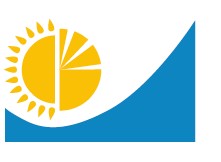 
Мемлекеттік статистика органдары құпиялылығына кепілдік береді
Конфиденциальность гарантируется органами государственной статистики
Мемлекеттік статистика органдары құпиялылығына кепілдік береді
Конфиденциальность гарантируется органами государственной статистики
Мемлекеттік статистика органдары құпиялылығына кепілдік береді
Конфиденциальность гарантируется органами государственной статистики
Мемлекеттік статистика органдары құпиялылығына кепілдік береді
Конфиденциальность гарантируется органами государственной статистики
Мемлекеттік статистика органдары құпиялылығына кепілдік береді
Конфиденциальность гарантируется органами государственной статистики
Мемлекеттік статистика органдары құпиялылығына кепілдік береді
Конфиденциальность гарантируется органами государственной статистики
Мемлекеттік статистика органдары құпиялылығына кепілдік береді
Конфиденциальность гарантируется органами государственной статистики
Жалпымемлекеттік статистикалық байқаудың статистикалық нысаны
Статистическая форма общегосударственного статистического наблюдения
Жалпымемлекеттік статистикалық байқаудың статистикалық нысаны
Статистическая форма общегосударственного статистического наблюдения
Жалпымемлекеттік статистикалық байқаудың статистикалық нысаны
Статистическая форма общегосударственного статистического наблюдения
Жалпымемлекеттік статистикалық байқаудың статистикалық нысаны
Статистическая форма общегосударственного статистического наблюдения
Жалпымемлекеттік статистикалық байқаудың статистикалық нысаны
Статистическая форма общегосударственного статистического наблюдения
Жалпымемлекеттік статистикалық байқаудың статистикалық нысаны
Статистическая форма общегосударственного статистического наблюдения
Жалпымемлекеттік статистикалық байқаудың статистикалық нысаны
Статистическая форма общегосударственного статистического наблюдения
Аумақтық статистика органына тапсырылады
Представляется территориальному органу статистики
Аумақтық статистика органына тапсырылады
Представляется территориальному органу статистики
Аумақтық статистика органына тапсырылады
Представляется территориальному органу статистики
Аумақтық статистика органына тапсырылады
Представляется территориальному органу статистики
Аумақтық статистика органына тапсырылады
Представляется территориальному органу статистики
Статистикалық нысанды www.stat.gov.kz сайтынан алуға болады
Статистическую форму можно получить на сайте www.stat.gov.kz
Статистикалық нысанды www.stat.gov.kz сайтынан алуға болады
Статистическую форму можно получить на сайте www.stat.gov.kz
Статистикалық нысанды www.stat.gov.kz сайтынан алуға болады
Статистическую форму можно получить на сайте www.stat.gov.kz
Статистикалық нысанды www.stat.gov.kz сайтынан алуға болады
Статистическую форму можно получить на сайте www.stat.gov.kz
Статистикалық нысанды www.stat.gov.kz сайтынан алуға болады
Статистическую форму можно получить на сайте www.stat.gov.kz
Мемлекеттік статистиканың тиісті органдарына анық емес бастапқы статистикалық деректерді ұсыну және бастапқы статистикалық деректерді белгіленген мерзімде ұсынбау "Әкімшілік құқық бұзушылық туралы" Қазақстан Республикасы Кодексінің 497-бабында көзделген әкімшілік құқық бұзушылықтар болып табылады
Представление недостоверных и непредставление первичных статистических данных в соответствующие органы государственной статистики в установленный срок являются административными правонарушениями, предусмотренными статьей 497 Кодекса Республики Казахстан "Об административных правонарушениях"
Мемлекеттік статистиканың тиісті органдарына анық емес бастапқы статистикалық деректерді ұсыну және бастапқы статистикалық деректерді белгіленген мерзімде ұсынбау "Әкімшілік құқық бұзушылық туралы" Қазақстан Республикасы Кодексінің 497-бабында көзделген әкімшілік құқық бұзушылықтар болып табылады
Представление недостоверных и непредставление первичных статистических данных в соответствующие органы государственной статистики в установленный срок являются административными правонарушениями, предусмотренными статьей 497 Кодекса Республики Казахстан "Об административных правонарушениях"
Мемлекеттік статистиканың тиісті органдарына анық емес бастапқы статистикалық деректерді ұсыну және бастапқы статистикалық деректерді белгіленген мерзімде ұсынбау "Әкімшілік құқық бұзушылық туралы" Қазақстан Республикасы Кодексінің 497-бабында көзделген әкімшілік құқық бұзушылықтар болып табылады
Представление недостоверных и непредставление первичных статистических данных в соответствующие органы государственной статистики в установленный срок являются административными правонарушениями, предусмотренными статьей 497 Кодекса Республики Казахстан "Об административных правонарушениях"
Мемлекеттік статистиканың тиісті органдарына анық емес бастапқы статистикалық деректерді ұсыну және бастапқы статистикалық деректерді белгіленген мерзімде ұсынбау "Әкімшілік құқық бұзушылық туралы" Қазақстан Республикасы Кодексінің 497-бабында көзделген әкімшілік құқық бұзушылықтар болып табылады
Представление недостоверных и непредставление первичных статистических данных в соответствующие органы государственной статистики в установленный срок являются административными правонарушениями, предусмотренными статьей 497 Кодекса Республики Казахстан "Об административных правонарушениях"
Мемлекеттік статистиканың тиісті органдарына анық емес бастапқы статистикалық деректерді ұсыну және бастапқы статистикалық деректерді белгіленген мерзімде ұсынбау "Әкімшілік құқық бұзушылық туралы" Қазақстан Республикасы Кодексінің 497-бабында көзделген әкімшілік құқық бұзушылықтар болып табылады
Представление недостоверных и непредставление первичных статистических данных в соответствующие органы государственной статистики в установленный срок являются административными правонарушениями, предусмотренными статьей 497 Кодекса Республики Казахстан "Об административных правонарушениях"
Мемлекеттік статистиканың тиісті органдарына анық емес бастапқы статистикалық деректерді ұсыну және бастапқы статистикалық деректерді белгіленген мерзімде ұсынбау "Әкімшілік құқық бұзушылық туралы" Қазақстан Республикасы Кодексінің 497-бабында көзделген әкімшілік құқық бұзушылықтар болып табылады
Представление недостоверных и непредставление первичных статистических данных в соответствующие органы государственной статистики в установленный срок являются административными правонарушениями, предусмотренными статьей 497 Кодекса Республики Казахстан "Об административных правонарушениях"
Мемлекеттік статистиканың тиісті органдарына анық емес бастапқы статистикалық деректерді ұсыну және бастапқы статистикалық деректерді белгіленген мерзімде ұсынбау "Әкімшілік құқық бұзушылық туралы" Қазақстан Республикасы Кодексінің 497-бабында көзделген әкімшілік құқық бұзушылықтар болып табылады
Представление недостоверных и непредставление первичных статистических данных в соответствующие органы государственной статистики в установленный срок являются административными правонарушениями, предусмотренными статьей 497 Кодекса Республики Казахстан "Об административных правонарушениях"
Мемлекеттік статистиканың тиісті органдарына анық емес бастапқы статистикалық деректерді ұсыну және бастапқы статистикалық деректерді белгіленген мерзімде ұсынбау "Әкімшілік құқық бұзушылық туралы" Қазақстан Республикасы Кодексінің 497-бабында көзделген әкімшілік құқық бұзушылықтар болып табылады
Представление недостоверных и непредставление первичных статистических данных в соответствующие органы государственной статистики в установленный срок являются административными правонарушениями, предусмотренными статьей 497 Кодекса Республики Казахстан "Об административных правонарушениях"
Мемлекеттік статистиканың тиісті органдарына анық емес бастапқы статистикалық деректерді ұсыну және бастапқы статистикалық деректерді белгіленген мерзімде ұсынбау "Әкімшілік құқық бұзушылық туралы" Қазақстан Республикасы Кодексінің 497-бабында көзделген әкімшілік құқық бұзушылықтар болып табылады
Представление недостоверных и непредставление первичных статистических данных в соответствующие органы государственной статистики в установленный срок являются административными правонарушениями, предусмотренными статьей 497 Кодекса Республики Казахстан "Об административных правонарушениях"
Статистикалық нысан коды 261103002
Код статистической формы 261103002
Статистикалық нысан коды 261103002
Код статистической формы 261103002
Статистикалық нысан коды 261103002
Код статистической формы 261103002
Өңделмеген сүрек және cоған байланысты көрсетілетін қызметтердің бағасы туралы есеп
Отчет о ценах на древесину необработанную и связанные с ней услуги
Өңделмеген сүрек және cоған байланысты көрсетілетін қызметтердің бағасы туралы есеп
Отчет о ценах на древесину необработанную и связанные с ней услуги
Өңделмеген сүрек және cоған байланысты көрсетілетін қызметтердің бағасы туралы есеп
Отчет о ценах на древесину необработанную и связанные с ней услуги
Өңделмеген сүрек және cоған байланысты көрсетілетін қызметтердің бағасы туралы есеп
Отчет о ценах на древесину необработанную и связанные с ней услуги
Өңделмеген сүрек және cоған байланысты көрсетілетін қызметтердің бағасы туралы есеп
Отчет о ценах на древесину необработанную и связанные с ней услуги
Өңделмеген сүрек және cоған байланысты көрсетілетін қызметтердің бағасы туралы есеп
Отчет о ценах на древесину необработанную и связанные с ней услуги
1-ЦП (орман)
1-ЦП (лес)
1-ЦП (орман)
1-ЦП (лес)
1-ЦП (орман)
1-ЦП (лес)
Өңделмеген сүрек және cоған байланысты көрсетілетін қызметтердің бағасы туралы есеп
Отчет о ценах на древесину необработанную и связанные с ней услуги
Өңделмеген сүрек және cоған байланысты көрсетілетін қызметтердің бағасы туралы есеп
Отчет о ценах на древесину необработанную и связанные с ней услуги
Өңделмеген сүрек және cоған байланысты көрсетілетін қызметтердің бағасы туралы есеп
Отчет о ценах на древесину необработанную и связанные с ней услуги
Өңделмеген сүрек және cоған байланысты көрсетілетін қызметтердің бағасы туралы есеп
Отчет о ценах на древесину необработанную и связанные с ней услуги
Өңделмеген сүрек және cоған байланысты көрсетілетін қызметтердің бағасы туралы есеп
Отчет о ценах на древесину необработанную и связанные с ней услуги
Өңделмеген сүрек және cоған байланысты көрсетілетін қызметтердің бағасы туралы есеп
Отчет о ценах на древесину необработанную и связанные с ней услуги
Тоқсандық
Квартальная 
Тоқсандық
Квартальная 
Тоқсандық
Квартальная 
Есепті кезең
Отчетный период
тоқсан
квартал
жыл
год
Экономикалық қызмет түрлерінің жалпы жіктеуіші кодына сәйкес қызметінің негізгі және қосымша түрлері 02 – Орман шаруашылығы немесе ағаш дайындау болып табылатын заңды тұлғалар және (немесе) олардың филиалдары мен өкілдіктері тапсырады
Представляют юридические лица и (или) их филиалы и представительства с основным или вторичным видами деятельности согласно коду Общего классификатора видов экономической деятельности: 02 – Лесоводство и лесозаготовки
Экономикалық қызмет түрлерінің жалпы жіктеуіші кодына сәйкес қызметінің негізгі және қосымша түрлері 02 – Орман шаруашылығы немесе ағаш дайындау болып табылатын заңды тұлғалар және (немесе) олардың филиалдары мен өкілдіктері тапсырады
Представляют юридические лица и (или) их филиалы и представительства с основным или вторичным видами деятельности согласно коду Общего классификатора видов экономической деятельности: 02 – Лесоводство и лесозаготовки
Экономикалық қызмет түрлерінің жалпы жіктеуіші кодына сәйкес қызметінің негізгі және қосымша түрлері 02 – Орман шаруашылығы немесе ағаш дайындау болып табылатын заңды тұлғалар және (немесе) олардың филиалдары мен өкілдіктері тапсырады
Представляют юридические лица и (или) их филиалы и представительства с основным или вторичным видами деятельности согласно коду Общего классификатора видов экономической деятельности: 02 – Лесоводство и лесозаготовки
Экономикалық қызмет түрлерінің жалпы жіктеуіші кодына сәйкес қызметінің негізгі және қосымша түрлері 02 – Орман шаруашылығы немесе ағаш дайындау болып табылатын заңды тұлғалар және (немесе) олардың филиалдары мен өкілдіктері тапсырады
Представляют юридические лица и (или) их филиалы и представительства с основным или вторичным видами деятельности согласно коду Общего классификатора видов экономической деятельности: 02 – Лесоводство и лесозаготовки
Экономикалық қызмет түрлерінің жалпы жіктеуіші кодына сәйкес қызметінің негізгі және қосымша түрлері 02 – Орман шаруашылығы немесе ағаш дайындау болып табылатын заңды тұлғалар және (немесе) олардың филиалдары мен өкілдіктері тапсырады
Представляют юридические лица и (или) их филиалы и представительства с основным или вторичным видами деятельности согласно коду Общего классификатора видов экономической деятельности: 02 – Лесоводство и лесозаготовки
Экономикалық қызмет түрлерінің жалпы жіктеуіші кодына сәйкес қызметінің негізгі және қосымша түрлері 02 – Орман шаруашылығы немесе ағаш дайындау болып табылатын заңды тұлғалар және (немесе) олардың филиалдары мен өкілдіктері тапсырады
Представляют юридические лица и (или) их филиалы и представительства с основным или вторичным видами деятельности согласно коду Общего классификатора видов экономической деятельности: 02 – Лесоводство и лесозаготовки
Экономикалық қызмет түрлерінің жалпы жіктеуіші кодына сәйкес қызметінің негізгі және қосымша түрлері 02 – Орман шаруашылығы немесе ағаш дайындау болып табылатын заңды тұлғалар және (немесе) олардың филиалдары мен өкілдіктері тапсырады
Представляют юридические лица и (или) их филиалы и представительства с основным или вторичным видами деятельности согласно коду Общего классификатора видов экономической деятельности: 02 – Лесоводство и лесозаготовки
Экономикалық қызмет түрлерінің жалпы жіктеуіші кодына сәйкес қызметінің негізгі және қосымша түрлері 02 – Орман шаруашылығы немесе ағаш дайындау болып табылатын заңды тұлғалар және (немесе) олардың филиалдары мен өкілдіктері тапсырады
Представляют юридические лица и (или) их филиалы и представительства с основным или вторичным видами деятельности согласно коду Общего классификатора видов экономической деятельности: 02 – Лесоводство и лесозаготовки
Экономикалық қызмет түрлерінің жалпы жіктеуіші кодына сәйкес қызметінің негізгі және қосымша түрлері 02 – Орман шаруашылығы немесе ағаш дайындау болып табылатын заңды тұлғалар және (немесе) олардың филиалдары мен өкілдіктері тапсырады
Представляют юридические лица и (или) их филиалы и представительства с основным или вторичным видами деятельности согласно коду Общего классификатора видов экономической деятельности: 02 – Лесоводство и лесозаготовки
Тапсыру мерзімі – есепті кезеңнің соңғы айының 23 - күніне (қоса алғанда) дейін
Срок представления – до 23 числа (включительно) последнего месяца отчетного периода
Тапсыру мерзімі – есепті кезеңнің соңғы айының 23 - күніне (қоса алғанда) дейін
Срок представления – до 23 числа (включительно) последнего месяца отчетного периода
Тапсыру мерзімі – есепті кезеңнің соңғы айының 23 - күніне (қоса алғанда) дейін
Срок представления – до 23 числа (включительно) последнего месяца отчетного периода
Тапсыру мерзімі – есепті кезеңнің соңғы айының 23 - күніне (қоса алғанда) дейін
Срок представления – до 23 числа (включительно) последнего месяца отчетного периода
Тапсыру мерзімі – есепті кезеңнің соңғы айының 23 - күніне (қоса алғанда) дейін
Срок представления – до 23 числа (включительно) последнего месяца отчетного периода
Тапсыру мерзімі – есепті кезеңнің соңғы айының 23 - күніне (қоса алғанда) дейін
Срок представления – до 23 числа (включительно) последнего месяца отчетного периода
Тапсыру мерзімі – есепті кезеңнің соңғы айының 23 - күніне (қоса алғанда) дейін
Срок представления – до 23 числа (включительно) последнего месяца отчетного периода
Тапсыру мерзімі – есепті кезеңнің соңғы айының 23 - күніне (қоса алғанда) дейін
Срок представления – до 23 числа (включительно) последнего месяца отчетного периода
Тапсыру мерзімі – есепті кезеңнің соңғы айының 23 - күніне (қоса алғанда) дейін
Срок представления – до 23 числа (включительно) последнего месяца отчетного периода
БСН коды
Код БИН
1. Орман шаруашылығы өнімдерін нақты өндіру аумағын көрсетіңіз – облыс, қала, аудан, елді мекен
Укажите территорию фактического производства лесохозяйственной продукции – область, город, район, населенный пункт
Әкімшілік-аумақтық объектілер жіктеуішіне сәйкес аумақ коды(бұдан әрі - ӘАОЖ) (статистика органының қызметкерімен толтырылады)
Код территории согласно Классификатору административно-территориальных объектов (далее - КАТО)(заполняется работником органа статистики)
2. Ағаш тұқымдарының типі, ағаш түрлері, дінінің диаметрі бойынша кесілген ағаш материалдарына қосылған құн салығынсыз (бұдан әрі – ҚҚС) бағаны тығыз текше метріне теңгемен көрсетіңіз
Укажите цены на круглые лесоматериалы по типу древесной породы, видам деревьев, диаметру ствола без учета налога на добавленную стоимость
(далее – без НДС), в тенге за плотный кубический метр 
2. Ағаш тұқымдарының типі, ағаш түрлері, дінінің диаметрі бойынша кесілген ағаш материалдарына қосылған құн салығынсыз (бұдан әрі – ҚҚС) бағаны тығыз текше метріне теңгемен көрсетіңіз
Укажите цены на круглые лесоматериалы по типу древесной породы, видам деревьев, диаметру ствола без учета налога на добавленную стоимость
(далее – без НДС), в тенге за плотный кубический метр 
Атауы
Наименование
Коды
Код
Тауар сипаттамасы
Характеристика товара
Тауар сипаттамасы
Характеристика товара
Есепті тоқсанның бағасы
Цена отчетного квартала
Есепті тоқсанның бағасы
Цена отчетного квартала
Есепті тоқсанның бағасы
Цена отчетного квартала
Соңғы өткізу тоқсанының бағасы №
Цена квартала последней реализации1 
Соңғы өткізу тоқсанының бағасы №
Цена квартала последней реализации1 
Соңғы өткізу тоқсанының бағасы №
Цена квартала последней реализации1 
Атауы
Наименование
Коды
Код
р/с №
№ п/п
сорты, партия көлемі, төлем шарты және басқалар
сорт, объем партии, условие оплаты и другое
ірі (25 см және одан жоғары)
крупные  (25 см и более)
орташа
средние (13-24см)
ұсақ
мелкие(3-12см)
ірі (25 см және одан жоғары)
крупные (25 см и более)
орташа
средние
(13-24см)
ұсақ
мелкие
(3-12см)
А
Б
В
Г
1
2
3
4
5
6
Қылқан жапырақ тұқымдыларды аралау үшін кесілген ағаш материалдары
Лесоматериалы круглые для распиловки хвойных пород
022011100
х
х
х
х
х
х
х
х
Қарағай
Сосна
01
Қарағай
Сосна
01
Қарағай
Сосна
01
Самырсын
Пихта
02
Самырсын
Пихта
02
Самырсын
Пихта
02
Атауы
Наименование
Коды
Код
Тауар сипаттамасы
Характеристика товара
Тауар сипаттамасы
Характеристика товара
Есепті тоқсанның бағасы
Цена отчетного квартала
Есепті тоқсанның бағасы
Цена отчетного квартала
Есепті тоқсанның бағасы
Цена отчетного квартала
Соңғы өткізу тоқсанының бағасы №
Цена квартала последней реализации1
Соңғы өткізу тоқсанының бағасы №
Цена квартала последней реализации1
Соңғы өткізу тоқсанының бағасы №
Цена квартала последней реализации1
Атауы
Наименование
Коды
Код
р/с №
№ п/п
сорты, партия көлемі, төлем шарты және басқалар
сорт, объем партии, условие оплаты и другое
ірі (25 см және одан жоғары)
крупные 
(25 см и более)
орташа
средние (13-24см)
ұсақ
мелкие
(3-12см)
ірі (25 см және одан жоғары)
крупные (25 см и более)
орташа
средние
(13-24см)
ұсақ
мелкие
(3-12см)
А
Б
В
Г
1
2
3
4
5
6
Балқарағай
Лиственница
03
Балқарағай
Лиственница
03
Балқарағай
Лиственница
03
Қылқан жапырақ тұқымдыларды аршуға және сүргілеуге арналған кесілген ағаш материалдары
Лесоматериалы круглые для лущения и строгания хвойных пород
022011200
х
х
х
х
х
х
х
х
Қарағай
Сосна
01
Қарағай
Сосна
01
Қарағай
Сосна
01
Самырсын
Пихта
02
Самырсын
Пихта
02
Самырсын
Пихта
02
Балқарағай
Лиственница
03
Балқарағай
Лиственница
03
Балқарағай
Лиственница
03
Қылқан жапырақ тұқымдылардың қайта өңдеуге пайдаланылатын кесілген ағаш материалдары
Лесоматериалы круглые, используемые для переработки хвойных пород
022011300
х
х
х
х
х
х
х
х
Қарағай
Сосна
01
Қарағай
Сосна
01
Қарағай
Сосна
01
Самырсын
Пихта
02
Самырсын
Пихта
02
Самырсын
Пихта
02
Балқарағай
Лиственница
03
Балқарағай
Лиственница
03
Балқарағай
Лиственница
03
Жапырақ тұқымдыларды, тропикалық тұқымдылардан басқа аралау үшін кесілген ағаш материалдары
Лесоматериалы круглые для распиловки лиственных пород, кроме тропических пород
022012100
х
х
х
х
х
х
х
х
Қайың
Береза
04
Қайың
Береза
04
Қайың
Береза
04
Көктерек
Осина
05
Көктерек
Осина
05
Көктерек
Осина
05
Терек
Тополь
06
Терек
Тополь
06
Терек
Тополь
06
Жапырақ тұқымдылардың, тропикалық тұқымдылардан басқа аршуға және сүргілеуге арналған кесілген ағаш материалдары
Лесоматериалы круглые для лущения и строгания лиственных пород, кроме тропических пород
022012200
х
х
х
х
х
х
х
х
Қайың
Береза
04
Қайың
Береза
04
Қайың
Береза
04
Көктерек
Осина
05
Көктерек
Осина
05
Көктерек
Осина
05
Терек
Тополь
06
Терек
Тополь
06
Терек
Тополь
06
Жапырақ тұқымдылардың, тропикалық тұқымдылардан басқа қайта өңдеуге пайдаланылатын кесілген ағаш материалдары
Лесоматериалы круглые, используемые для переработки лиственных пород, кроме тропических пород
022012400
х
х
х
х
х
х
х
х
Қайың
Береза
04
Қайың
Береза
04
Қайың
Береза
04
Көктерек
Осина
05
Көктерек
Осина
05
Көктерек
Осина
05
Терек
Тополь
06
Терек
Тополь
06
Терек
Тополь
06
Атауы
Наименование
Коды
Код
Тауар сипаттамасы
Характеристика товара
Тауар сипаттамасы
Характеристика товара
Есепті тоқсанның бағасы
Цена отчетного квартала
Есепті тоқсанның бағасы
Цена отчетного квартала
Есепті тоқсанның бағасы
Цена отчетного квартала
Соңғы өткізу тоқсанының бағасы1
Цена квартала последней реализации1
Соңғы өткізу тоқсанының бағасы1
Цена квартала последней реализации1
Соңғы өткізу тоқсанының бағасы1
Цена квартала последней реализации1
Атауы
Наименование
Коды
Код
р/с №
№ п/п
партия көлемі, төлем шарты және басқалар
объем партии, условие оплаты и другое
метрлік
метражные
кесінділер
чурки
бұталған
колотые
метрлік
метражные
кесінділер
чурки
бұталған
колотые
А
Б
В
Г
1
2
3
4
5
6
Жасыл орман
Зеленый лес
1
х
х
х
х
х
х
х
х
Қарағай
Сосна
01
Қарағай
Сосна
01
Қарағай
Сосна
01
Самырсын
Пихта
02
Самырсын
Пихта
02
Самырсын
Пихта
02
Балқарағай
Лиственница
03
Балқарағай
Лиственница
03
Балқарағай
Лиственница
03
Қайың
Береза
04
Қайың
Береза
04
Қайың
Береза
04
Көктерек
Осина
05
Көктерек
Осина
05
Көктерек
Осина
05
Терек
Тополь
06
Терек
Тополь
06
Терек
Тополь
06
Шырша
Ель
07
Шырша
Ель
07
Шырша
Ель
07
Емен
Дуб
08
Емен
Дуб
08
Емен
Дуб
08
Ағаш түрлі тал
Ива древовидная
09
Ағаш түрлі тал
Ива древовидная
09
Ағаш түрлі тал
Ива древовидная
09
Өртендер
Погорельник
2
х
х
х
х
х
х
х
х
Қарағай
Сосна
01
Қарағай
Сосна
01
Қарағай
Сосна
01
Самырсын
Пихта
02
Самырсын
Пихта
02
Самырсын
Пихта
02
Балқарағай
Лиственница
03
Балқарағай
Лиственница
03
Балқарағай
Лиственница
03
Балқарағай
Лиственница
03
Қайың
Береза
04
Қайың
Береза
04
Қайың
Береза
04
Көктерек
Осина
05
Көктерек
Осина
05
Көктерек
Осина
05
Терек
Тополь
06
Терек
Тополь
06
Терек
Тополь
06
Шырша
Ель
07
Шырша
Ель
07
Шырша
Ель
07
Емен
Дуб
08
Емен
Дуб
08
Емен
Дуб
08
Ағаш түрлі тал
Ива древовидная
09
Ағаш түрлі тал
Ива древовидная
09
Ағаш түрлі тал
Ива древовидная
09
Сексеуіл
Саксаул
10
Сексеуіл
Саксаул
10
Қуағаш
Сухостой
3
х
х
х
х
х
х
х
х
Қарағай
Сосна
01
Қарағай
Сосна
01
Қарағай
Сосна
01
Самырсын
Пихта
02
Самырсын
Пихта
02
Самырсын
Пихта
02
Балқарағай
Лиственница
03
Балқарағай
Лиственница
03
Балқарағай
Лиственница
03
Қайың
Береза
04
Қайың
Береза
04
Қайың
Береза
04
Көктерек
Осина
05
Көктерек
Осина
05
Көктерек
Осина
05
Терек
Тополь
06
Терек
Тополь
06
Терек
Тополь
06
Шырша
Ель
07
Шырша
Ель
07
Шырша
Ель
07
Емен
Дуб
08
Емен
Дуб
08
Емен
Дуб
08
Ағаш түрлі тал
Ива древовидная
09
Ағаш түрлі тал
Ива древовидная
09
Ағаш түрлі тал
Ива древовидная
09
Сексеуіл
Саксаул
10
Сексеуіл
Саксаул
10
Сексеуіл
Саксаул
10
Атауы
Наименование
Коды
Код
Көрсетілетін қызмет сипаттамасы
Характеристика услуги
Көрсетілетін қызмет сипаттамасы
Характеристика услуги
Көрсетілетін қызмет сипаттамасы
Характеристика услуги
Есепті тоқсанның бағасы
Цена отчетного квартала
Есепті тоқсанның бағасы
Цена отчетного квартала
Соңғы өткізу тоқсанының бағасы1
Цена квартала последней реализации1
Соңғы өткізу тоқсанының бағасы1
Цена квартала последней реализации1
Атауы
Наименование
Коды
Код
р/с №
№ п/п
ұзындығы, м
высота, м
жасы, жыл
возраст, лет
тамыр жүйесі кесекпен
корневая система с комом
тамыр жүйесінің күйі кесексіз
корневая система без кома
тамыр жүйесі кесекпен
корневая система с комом
тамыр жүйесінің күйі кесексіз
корневая система без кома
А
Б
В
Г
Д
1
2
3
4
Ағаш және бұта тұқымдылардың екпелері мен көшеттерін өсіру бойынша қызметтер
Услуги по выращиванию сеянцев и саженцев древесных и кустарниковых пород
021020200
х
х
х
х
х
х
х
Қарағай
Сосна
01
Қарағай
Сосна
01
Қарағай
Сосна
01
Самырсын
Пихта
02
Самырсын
Пихта
02
Самырсын
Пихта
02
Балқарағай
Лиственница
03
Балқарағай
Лиственница
03
Балқарағай
Лиственница
03
Қайың
Береза
04
Қайың
Береза
04
Қайың
Береза
04
Көктерек
Осина
05
Көктерек
Осина
05
Көктерек
Осина
05
Терек
Тополь
06
Терек
Тополь
06
Терек
Тополь
06
Шырша
Ель
07
Шырша
Ель
07
Шырша
Ель
07
Емен
Дуб
08
Емен
Дуб
08
Емен
Дуб
08
Ағаш түрлі тал
Ива древовидная
09
Ағаш түрлі тал
Ива древовидная
09
Ағаш түрлі тал
Ива древовидная
09
Сексеуіл
Саксаул
10
Сексеуіл
Саксаул
10
Сексеуіл
Саксаул
10
Атауы
Наименование
Коды
Код
Көрсетілетін қызмет сипаттамасы
Характеристика услуги
Көрсетілетін қызмет сипаттамасы
Характеристика услуги
Есепті 
тоқсанның бағасы
Цена отчетного квартала
Соңғы өткізу тоқсанының бағасы1
Цена квартала последней реализации1
Атауы
Наименование
Коды
Код
р/с №
№ п/п
көшеттерді отырғызу, қосымша отырғызу, басқа жерге қайта отырғызу, сирету және басқалар
посадка, подсадка, пересадка саженцев, прореживание и другое
Есепті 
тоқсанның бағасы
Цена отчетного квартала
Соңғы өткізу тоқсанының бағасы1
Цена квартала последней реализации1
А
Б
В
Г
1
2
Орман өсіру бойынша қызметтер
Услуги по выращиванию леса
024010110
х
х
х
х
Қарағай
Сосна
01
Қарағай
Сосна
01
Қарағай
Сосна
01
Самырсын
Пихта
02
Самырсын
Пихта
02
Самырсын
Пихта
02
Балқарағай
Лиственница
03
Балқарағай
Лиственница
03
Балқарағай
Лиственница
03
Қайың
Береза
04
Қайың
Береза
04
Қайың
Береза
04
Көктерек
Осина
05
Көктерек
Осина
05
Көктерек
Осина
05
Терек
Тополь
06
Терек
Тополь
06
Терек
Тополь
06
Шырша
Ель
07
Шырша
Ель
07
Шырша
Ель
07
Емен
Дуб
08
Емен
Дуб
08
Емен
Дуб
08
Ағаш түрлі тал
Ива древовидная
09
Ағаш түрлі тал
Ива древовидная
09
Ағаш түрлі тал
Ива древовидная
09
Сексеуіл
Саксаул
10
Сексеуіл
Саксаул
10
Сексеуіл
Саксаул
10
Атауы
Наименование
Коды
Код
Көрсетілетін қызмет сипаттамасы
Характеристика услуги
Көрсетілетін қызмет сипаттамасы
Характеристика услуги
Есепті
тоқсанның бағасы
Цена отчетного квартала
Соңғы өткізу тоқсанының бағасы1
Цена квартала последней реализации1
Атауы
Наименование
Коды
Код
р/с №
№ п/п
қызметтің түрі
вид услуги
Есепті
тоқсанның бағасы
Цена отчетного квартала
Соңғы өткізу тоқсанының бағасы1
Цена квартала последней реализации1
А
Б
В
Г
1
2
Орман қорын қорғау және күзету бойынша қызметтер
Услуги по охране и защите лесного фонда
024010170
Орман қорын қорғау және күзету бойынша қызметтер
Услуги по охране и защите лесного фонда
024010170
Орман қорын қорғау және күзету бойынша қызметтер
Услуги по охране и защите лесного фонда
024010170
Өртке қарсы іс-шараларды ұйымдастыру, орман өрттерін болдырмау, оларды уақытында анықтау және жою бойынша қызметтер
Услуги по противопожарному обустройству, предупреждению лесных пожаров, своевременному их обнаружению и ликвидации
024010180
Өртке қарсы іс-шараларды ұйымдастыру, орман өрттерін болдырмау, оларды уақытында анықтау және жою бойынша қызметтер
Услуги по противопожарному обустройству, предупреждению лесных пожаров, своевременному их обнаружению и ликвидации
024010180
Өртке қарсы іс-шараларды ұйымдастыру, орман өрттерін болдырмау, оларды уақытында анықтау және жою бойынша қызметтер
Услуги по противопожарному обустройству, предупреждению лесных пожаров, своевременному их обнаружению и ликвидации
024010180
Орман шаруашылығын басқару бойынша қызметтер
Услуги по управлению лесным хозяйством
024010191
Орман шаруашылығын басқару бойынша қызметтер
Услуги по управлению лесным хозяйством
024010191
Орман шаруашылығын басқару бойынша қызметтер
Услуги по управлению лесным хозяйством
024010191
Орман шаруашылығы саласындағы өзге де қызметтер
Услуги в области лесоводства прочие
024010199
Орман шаруашылығы саласындағы өзге де қызметтер
Услуги в области лесоводства прочие
024010199
Орман шаруашылығы саласындағы өзге де қызметтер
Услуги в области лесоводства прочие
024010199
Атауы
Наименование\
Коды
Код
Көрсетілетін қызмет сипаттамасы
Характеристика услуги
Көрсетілетін қызмет сипаттамасы
Характеристика услуги
Көрсетілетін қызмет сипаттамасы
Характеристика услуги
Есепті тоқсанның бағасы
Цена отчетного квартала
Соңғы өткізу тоқсанының бағасы1
Цена квартала последней реализации1
Атауы
Наименование\
Коды
Код
р/с №
№ п/п
көлік түрі
вид транспорта
қашықтық, км
расстояние, км
Есепті тоқсанның бағасы
Цена отчетного квартала
Соңғы өткізу тоқсанының бағасы1
Цена квартала последней реализации1
А
Б
В
Г
Д
1
2
Жоғарғы қоймаға дейін тасымалдау
Транспортировка до верхнего склада
024010211
Жоғарғы қоймаға дейін тасымалдау
Транспортировка до верхнего склада
024010211
Жоғарғы қоймаға дейін тасымалдау
Транспортировка до верхнего склада
024010211
Жоғарғы қоймадан төменгі қоймаға дейін тасымалдау
Транспортировка от верхнего склада до нижнего
024010212
Жоғарғы қоймадан төменгі қоймаға дейін тасымалдау
Транспортировка от верхнего склада до нижнего
024010212
Жоғарғы қоймадан төменгі қоймаға дейін тасымалдау
Транспортировка от верхнего склада до нижнего
024010212
Атауы
Наименование
Коды
Код
Есепті тоқсанның бағасы
Цена отчетного квартала
Соңғы өткізу тоқсанының бағасы1
Цена квартала последней реализации1
А
Б
1
2
Ағаш құлату
Валка леса
024010220
х
х
Қарағай
Сосна
01
Самырсын
Пихта
02
Балқарағай
Лиственница
03
Қайың
Береза
04
Көктерек
Осина
05
Терек
Тополь
06
Шырша
Ель
07
Емен
Дуб
08
Ағаш түрлі тал
Ива древовидная
09
Сексеуіл
Саксаул
10
Орманды кесу
Рубка леса
024010230
х
х
Қарағай
Сосна
01
Самырсын
Пихта
02
Балқарағай
Лиственница
03
Қайың
Береза
04
Көктерек
Осина
05
Терек
Тополь
06
Шырша
Ель
07
Емен
Дуб
08
Ағаш түрлі тал
Ива древовидная
09
Сексеуіл
Саксаул
10
Бұтақтарды шабу
Обрубка сучьев
024010240
х
х
Қарағай
Сосна
01
Самырсын
Пихта
02
Балқарағай
Лиственница
03
Қайың
Береза
04
Көктерек
Осина
05
Терек
Тополь
06
Шырша
Ель
07
Емен
Дуб
08
Ағаш түрлі тал
Ива древовидная
09
Сексеуіл
Саксаул
10
Атауы
Наименование
Коды
Код
Көрсетілетін қызметтің сипаттамасы (түрі)
Характеристика (вид) услуги
Есепті тоқсанның бағасы
Цена отчетного квартала
Соңғы өткізу тоқсанының бағасы1
Цена квартала последней реализации1
А
Б
Г
1
2
Ағаш аралау
Пилка деревьев
024010291
х
х
х
Қарағай
Сосна
01
Самырсын
Пихта
02
Балқарағай
Лиственница
03
Қайың
Береза
04
Көктерек
Осина
05
Терек
Тополь
06
Шырша
Ель
07
Емен
Дуб
08
Ағаш түрлі тал
Ива древовидная
09
Сексеуіл
Саксаул
10
Қабықтардан ағаштарды тазалау
Очистка деревьев от коры 
024010292
х
х
х
Қарағай
Сосна
01
Самырсын
Пихта
02
Балқарағай
Лиственница
03
Қайың
Береза
04
Көктерек
Осина
05
Терек
Тополь
06
Шырша
Ель
07
Емен
Дуб
08
Ағаш түрлі тал
Ива древовидная
09
Сексеуіл
Саксаул
10
Орман дайындау саласындағы өзге 
де қызметтер
Услуги в области лесозаготовок прочие
024010299
х
х
х
Қарағай
Сосна
01
Самырсын
Пихта
02
Балқарағай
Лиственница
03
Қайың
Береза
04
Көктерек
Осина
05
Терек
Тополь
06
Шырша
Ель
07
Емен
Дуб
08
Ағаш түрлі тал
Ива древовидная
09
Сексеуіл
Саксаул
10
Атауы
Наименование
_________________
Мекенжайы
Адрес
_________________
_________________
_________________
Электрондық пошта мекенжайы (респонденттің)
Адрес электронной почты (респондента)
_________________
Телефон
_________________
Алғашқы деректерді жариялауға келісеміз2
Согласны на опубликование первичных данных2
Алғашқы деректерді жариялауға келіспейміз2
Не согласны на опубликование первичных данных
Орындаушы
Исполнитель
__________________________________
тегі, аты және әкесінің аты (бар болған жағдайда)
фамилия, имя и отчество (при его наличии)
__________________________________
тегі, аты және әкесінің аты (бар болған жағдайда)
фамилия, имя и отчество (при его наличии)
_________________
телефон
Басшы
Руководитель
__________________________________
тегі, аты және әкесінің аты (бар болған жағдайда)
фамилия, имя и отчество (при его наличии)
__________________________________
тегі, аты және әкесінің аты (бар болған жағдайда)
фамилия, имя и отчество (при его наличии)
_________________
қолы
подпись
Бас бухгалтер
Главный бухгалтер
__________________________________
тегі, аты және әкесінің аты (бар болған жағдайда)
фамилия, имя и отчество (при его наличии)
__________________________________
тегі, аты және әкесінің аты (бар болған жағдайда)
фамилия, имя и отчество (при его наличии)
_________________
қолы
подписьҚазақстан Республикасы
Ұлттық экономика министрлігінің
Статистика комитеті төрағасының
2016 жылғы 29 қарашадағы
№ 281 бұйрығына
9-қосымша27-қосымша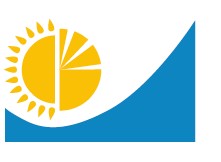 
Мемлекеттік статистика органдары құпиялылығына кепілдік береді
Конфиденциальность гарантируется органами государственной статистики
Мемлекеттік статистика органдары құпиялылығына кепілдік береді
Конфиденциальность гарантируется органами государственной статистики
Мемлекеттік статистика органдары құпиялылығына кепілдік береді
Конфиденциальность гарантируется органами государственной статистики
Мемлекеттік статистика органдары құпиялылығына кепілдік береді
Конфиденциальность гарантируется органами государственной статистики
Мемлекеттік статистика органдары құпиялылығына кепілдік береді
Конфиденциальность гарантируется органами государственной статистики
Жалпымемлекеттік статистикалық байқаудың статистикалық нысаны
Статистическая форма общегосударственного статистического наблюдения
Жалпымемлекеттік статистикалық байқаудың статистикалық нысаны
Статистическая форма общегосударственного статистического наблюдения
Жалпымемлекеттік статистикалық байқаудың статистикалық нысаны
Статистическая форма общегосударственного статистического наблюдения
Жалпымемлекеттік статистикалық байқаудың статистикалық нысаны
Статистическая форма общегосударственного статистического наблюдения
Жалпымемлекеттік статистикалық байқаудың статистикалық нысаны
Статистическая форма общегосударственного статистического наблюдения
Аумақтық статистика органына тапсырылады
Представляется территориальному органу статистики
Аумақтық статистика органына тапсырылады
Представляется территориальному органу статистики
Аумақтық статистика органына тапсырылады
Представляется территориальному органу статистики
Статистикалық нысанды www.stat.gov.kz сайтынан алуға болады
Статистическую форму можно получить на сайте www.stat.gov.kz
Статистикалық нысанды www.stat.gov.kz сайтынан алуға болады
Статистическую форму можно получить на сайте www.stat.gov.kz
Статистикалық нысанды www.stat.gov.kz сайтынан алуға болады
Статистическую форму можно получить на сайте www.stat.gov.kz
Мемлекеттік статистиканың тиісті органдарына анық емес бастапқы статистикалық деректерді ұсыну және бастапқы статистикалық деректерді белгіленген мерзімде ұсынбау "Әкімшілік құқық бұзушылық туралы" Қазақстан Республикасы Кодексінің 497-бабында көзделген әкімшілік құқық бұзушылықтар болып табылады
Представление недостоверных и непредставление первичных статистических данных в соответствующие органы государственной статистики в установленный срок являются административными правонарушениями, предусмотренными статьей 497 Кодекса Республики Казахстан "Об административных правонарушениях"
Мемлекеттік статистиканың тиісті органдарына анық емес бастапқы статистикалық деректерді ұсыну және бастапқы статистикалық деректерді белгіленген мерзімде ұсынбау "Әкімшілік құқық бұзушылық туралы" Қазақстан Республикасы Кодексінің 497-бабында көзделген әкімшілік құқық бұзушылықтар болып табылады
Представление недостоверных и непредставление первичных статистических данных в соответствующие органы государственной статистики в установленный срок являются административными правонарушениями, предусмотренными статьей 497 Кодекса Республики Казахстан "Об административных правонарушениях"
Мемлекеттік статистиканың тиісті органдарына анық емес бастапқы статистикалық деректерді ұсыну және бастапқы статистикалық деректерді белгіленген мерзімде ұсынбау "Әкімшілік құқық бұзушылық туралы" Қазақстан Республикасы Кодексінің 497-бабында көзделген әкімшілік құқық бұзушылықтар болып табылады
Представление недостоверных и непредставление первичных статистических данных в соответствующие органы государственной статистики в установленный срок являются административными правонарушениями, предусмотренными статьей 497 Кодекса Республики Казахстан "Об административных правонарушениях"
Мемлекеттік статистиканың тиісті органдарына анық емес бастапқы статистикалық деректерді ұсыну және бастапқы статистикалық деректерді белгіленген мерзімде ұсынбау "Әкімшілік құқық бұзушылық туралы" Қазақстан Республикасы Кодексінің 497-бабында көзделген әкімшілік құқық бұзушылықтар болып табылады
Представление недостоверных и непредставление первичных статистических данных в соответствующие органы государственной статистики в установленный срок являются административными правонарушениями, предусмотренными статьей 497 Кодекса Республики Казахстан "Об административных правонарушениях"
Мемлекеттік статистиканың тиісті органдарына анық емес бастапқы статистикалық деректерді ұсыну және бастапқы статистикалық деректерді белгіленген мерзімде ұсынбау "Әкімшілік құқық бұзушылық туралы" Қазақстан Республикасы Кодексінің 497-бабында көзделген әкімшілік құқық бұзушылықтар болып табылады
Представление недостоверных и непредставление первичных статистических данных в соответствующие органы государственной статистики в установленный срок являются административными правонарушениями, предусмотренными статьей 497 Кодекса Республики Казахстан "Об административных правонарушениях"
Мемлекеттік статистиканың тиісті органдарына анық емес бастапқы статистикалық деректерді ұсыну және бастапқы статистикалық деректерді белгіленген мерзімде ұсынбау "Әкімшілік құқық бұзушылық туралы" Қазақстан Республикасы Кодексінің 497-бабында көзделген әкімшілік құқық бұзушылықтар болып табылады
Представление недостоверных и непредставление первичных статистических данных в соответствующие органы государственной статистики в установленный срок являются административными правонарушениями, предусмотренными статьей 497 Кодекса Республики Казахстан "Об административных правонарушениях"
Мемлекеттік статистиканың тиісті органдарына анық емес бастапқы статистикалық деректерді ұсыну және бастапқы статистикалық деректерді белгіленген мерзімде ұсынбау "Әкімшілік құқық бұзушылық туралы" Қазақстан Республикасы Кодексінің 497-бабында көзделген әкімшілік құқық бұзушылықтар болып табылады
Представление недостоверных и непредставление первичных статистических данных в соответствующие органы государственной статистики в установленный срок являются административными правонарушениями, предусмотренными статьей 497 Кодекса Республики Казахстан "Об административных правонарушениях"
Мемлекеттік статистиканың тиісті органдарына анық емес бастапқы статистикалық деректерді ұсыну және бастапқы статистикалық деректерді белгіленген мерзімде ұсынбау "Әкімшілік құқық бұзушылық туралы" Қазақстан Республикасы Кодексінің 497-бабында көзделген әкімшілік құқық бұзушылықтар болып табылады
Представление недостоверных и непредставление первичных статистических данных в соответствующие органы государственной статистики в установленный срок являются административными правонарушениями, предусмотренными статьей 497 Кодекса Республики Казахстан "Об административных правонарушениях"
Статистикалық нысан коды 261103006
Код статистической формы 261103006
Статистикалық нысан коды 261103006
Код статистической формы 261103006
Балық аулау және акваөсіру өнімінің бағасы туралы есеп
Отчет о ценах на продукцию рыболовства и аквакультуры
Балық аулау және акваөсіру өнімінің бағасы туралы есеп
Отчет о ценах на продукцию рыболовства и аквакультуры
Балық аулау және акваөсіру өнімінің бағасы туралы есеп
Отчет о ценах на продукцию рыболовства и аквакультуры
Балық аулау және акваөсіру өнімінің бағасы туралы есеп
Отчет о ценах на продукцию рыболовства и аквакультуры
Балық аулау және акваөсіру өнімінің бағасы туралы есеп
Отчет о ценах на продукцию рыболовства и аквакультуры
Балық аулау және акваөсіру өнімінің бағасы туралы есеп
Отчет о ценах на продукцию рыболовства и аквакультуры
1-ЦП (балық)
1-ЦП (рыба)
1-ЦП (балық)
1-ЦП (рыба)
Балық аулау және акваөсіру өнімінің бағасы туралы есеп
Отчет о ценах на продукцию рыболовства и аквакультуры
Балық аулау және акваөсіру өнімінің бағасы туралы есеп
Отчет о ценах на продукцию рыболовства и аквакультуры
Балық аулау және акваөсіру өнімінің бағасы туралы есеп
Отчет о ценах на продукцию рыболовства и аквакультуры
Балық аулау және акваөсіру өнімінің бағасы туралы есеп
Отчет о ценах на продукцию рыболовства и аквакультуры
Балық аулау және акваөсіру өнімінің бағасы туралы есеп
Отчет о ценах на продукцию рыболовства и аквакультуры
Балық аулау және акваөсіру өнімінің бағасы туралы есеп
Отчет о ценах на продукцию рыболовства и аквакультуры
Тоқсандық
Квартальная
Тоқсандық
Квартальная
Есепті кезең
Отчетный период
Есепті кезең
Отчетный период
тоқсан
квартал
жыл
год
Экономикалық қызмет түрлерінің жалпы жіктеуіші кодына сәйкес қызметінің негізгі немесе қосымша түрі: 03 Балық аулау және акваөсіру болып табылатын іріктемеге түскен заңды тұлғалар және (немесе) олардың құрылымдық және оқшалаунған бөлімшелері, жеке кәсіпкерлер және жануарлар дүниесін пайдалануға және балық шаруашылығын жүргізуге рұқсаты бар жеке тұлғалар тапсырады
Представляют попавшие в выборку юридические лица и (или) их структурные и обособленные подразделения, индивидуальные предприниматели с основным или вторичным видом деятельности согласно коду Общего классификатора видов экономической деятельности: 03 - Рыболовство и аквакультура, а также физические лица при наличии разрешения на пользование животным миром и ведение рыбного хозяйства
Экономикалық қызмет түрлерінің жалпы жіктеуіші кодына сәйкес қызметінің негізгі немесе қосымша түрі: 03 Балық аулау және акваөсіру болып табылатын іріктемеге түскен заңды тұлғалар және (немесе) олардың құрылымдық және оқшалаунған бөлімшелері, жеке кәсіпкерлер және жануарлар дүниесін пайдалануға және балық шаруашылығын жүргізуге рұқсаты бар жеке тұлғалар тапсырады
Представляют попавшие в выборку юридические лица и (или) их структурные и обособленные подразделения, индивидуальные предприниматели с основным или вторичным видом деятельности согласно коду Общего классификатора видов экономической деятельности: 03 - Рыболовство и аквакультура, а также физические лица при наличии разрешения на пользование животным миром и ведение рыбного хозяйства
Экономикалық қызмет түрлерінің жалпы жіктеуіші кодына сәйкес қызметінің негізгі немесе қосымша түрі: 03 Балық аулау және акваөсіру болып табылатын іріктемеге түскен заңды тұлғалар және (немесе) олардың құрылымдық және оқшалаунған бөлімшелері, жеке кәсіпкерлер және жануарлар дүниесін пайдалануға және балық шаруашылығын жүргізуге рұқсаты бар жеке тұлғалар тапсырады
Представляют попавшие в выборку юридические лица и (или) их структурные и обособленные подразделения, индивидуальные предприниматели с основным или вторичным видом деятельности согласно коду Общего классификатора видов экономической деятельности: 03 - Рыболовство и аквакультура, а также физические лица при наличии разрешения на пользование животным миром и ведение рыбного хозяйства
Экономикалық қызмет түрлерінің жалпы жіктеуіші кодына сәйкес қызметінің негізгі немесе қосымша түрі: 03 Балық аулау және акваөсіру болып табылатын іріктемеге түскен заңды тұлғалар және (немесе) олардың құрылымдық және оқшалаунған бөлімшелері, жеке кәсіпкерлер және жануарлар дүниесін пайдалануға және балық шаруашылығын жүргізуге рұқсаты бар жеке тұлғалар тапсырады
Представляют попавшие в выборку юридические лица и (или) их структурные и обособленные подразделения, индивидуальные предприниматели с основным или вторичным видом деятельности согласно коду Общего классификатора видов экономической деятельности: 03 - Рыболовство и аквакультура, а также физические лица при наличии разрешения на пользование животным миром и ведение рыбного хозяйства
Экономикалық қызмет түрлерінің жалпы жіктеуіші кодына сәйкес қызметінің негізгі немесе қосымша түрі: 03 Балық аулау және акваөсіру болып табылатын іріктемеге түскен заңды тұлғалар және (немесе) олардың құрылымдық және оқшалаунған бөлімшелері, жеке кәсіпкерлер және жануарлар дүниесін пайдалануға және балық шаруашылығын жүргізуге рұқсаты бар жеке тұлғалар тапсырады
Представляют попавшие в выборку юридические лица и (или) их структурные и обособленные подразделения, индивидуальные предприниматели с основным или вторичным видом деятельности согласно коду Общего классификатора видов экономической деятельности: 03 - Рыболовство и аквакультура, а также физические лица при наличии разрешения на пользование животным миром и ведение рыбного хозяйства
Экономикалық қызмет түрлерінің жалпы жіктеуіші кодына сәйкес қызметінің негізгі немесе қосымша түрі: 03 Балық аулау және акваөсіру болып табылатын іріктемеге түскен заңды тұлғалар және (немесе) олардың құрылымдық және оқшалаунған бөлімшелері, жеке кәсіпкерлер және жануарлар дүниесін пайдалануға және балық шаруашылығын жүргізуге рұқсаты бар жеке тұлғалар тапсырады
Представляют попавшие в выборку юридические лица и (или) их структурные и обособленные подразделения, индивидуальные предприниматели с основным или вторичным видом деятельности согласно коду Общего классификатора видов экономической деятельности: 03 - Рыболовство и аквакультура, а также физические лица при наличии разрешения на пользование животным миром и ведение рыбного хозяйства
Экономикалық қызмет түрлерінің жалпы жіктеуіші кодына сәйкес қызметінің негізгі немесе қосымша түрі: 03 Балық аулау және акваөсіру болып табылатын іріктемеге түскен заңды тұлғалар және (немесе) олардың құрылымдық және оқшалаунған бөлімшелері, жеке кәсіпкерлер және жануарлар дүниесін пайдалануға және балық шаруашылығын жүргізуге рұқсаты бар жеке тұлғалар тапсырады
Представляют попавшие в выборку юридические лица и (или) их структурные и обособленные подразделения, индивидуальные предприниматели с основным или вторичным видом деятельности согласно коду Общего классификатора видов экономической деятельности: 03 - Рыболовство и аквакультура, а также физические лица при наличии разрешения на пользование животным миром и ведение рыбного хозяйства
Экономикалық қызмет түрлерінің жалпы жіктеуіші кодына сәйкес қызметінің негізгі немесе қосымша түрі: 03 Балық аулау және акваөсіру болып табылатын іріктемеге түскен заңды тұлғалар және (немесе) олардың құрылымдық және оқшалаунған бөлімшелері, жеке кәсіпкерлер және жануарлар дүниесін пайдалануға және балық шаруашылығын жүргізуге рұқсаты бар жеке тұлғалар тапсырады
Представляют попавшие в выборку юридические лица и (или) их структурные и обособленные подразделения, индивидуальные предприниматели с основным или вторичным видом деятельности согласно коду Общего классификатора видов экономической деятельности: 03 - Рыболовство и аквакультура, а также физические лица при наличии разрешения на пользование животным миром и ведение рыбного хозяйства
Тапсыру мерзімі - есепті кезеңнің соңғы айының 25-күніне (қоса алғанда) дейін
Срок представления – до 25 числа (включительно) последнего месяца отчетного периода
Тапсыру мерзімі - есепті кезеңнің соңғы айының 25-күніне (қоса алғанда) дейін
Срок представления – до 25 числа (включительно) последнего месяца отчетного периода
Тапсыру мерзімі - есепті кезеңнің соңғы айының 25-күніне (қоса алғанда) дейін
Срок представления – до 25 числа (включительно) последнего месяца отчетного периода
Тапсыру мерзімі - есепті кезеңнің соңғы айының 25-күніне (қоса алғанда) дейін
Срок представления – до 25 числа (включительно) последнего месяца отчетного периода
Тапсыру мерзімі - есепті кезеңнің соңғы айының 25-күніне (қоса алғанда) дейін
Срок представления – до 25 числа (включительно) последнего месяца отчетного периода
Тапсыру мерзімі - есепті кезеңнің соңғы айының 25-күніне (қоса алғанда) дейін
Срок представления – до 25 числа (включительно) последнего месяца отчетного периода
Тапсыру мерзімі - есепті кезеңнің соңғы айының 25-күніне (қоса алғанда) дейін
Срок представления – до 25 числа (включительно) последнего месяца отчетного периода
Тапсыру мерзімі - есепті кезеңнің соңғы айының 25-күніне (қоса алғанда) дейін
Срок представления – до 25 числа (включительно) последнего месяца отчетного периода
БСН коды
код БИН
ЖСН коды
код ИИН
1. Балық шаруашылығы қызметтін нақты жүзеге асыру орнын көрсетіңіз (қәсіпорынның тіркелген жеріне қарамастан) - облыс, қала, аудан, елді мекен
Укажите место фактического осуществления рыбохозяйственной деятельности (независимо от места регистрации предприятия) - область, город, район, населенный пункт
Аумақ коды Әкімшілік-аумақтық объектілер жіктеуішіне (ӘАОЖ) сәйкес (статистика органының қызметкерлерімен толтырылады) 
Код территории согласно Классификатору административно-территориальных объектов (КАТО) (заполняется работниками органа статистики)
Өнімнің атауы
Наименование продукции
Өнімнің коды
Код продукции
Өнімнің сипаттамасы
арактеристика продукции1
Өткізу арнасы2
Канал реализации2
Есепті тоқсанның айындағы баға
Цена месяца отчетного квартала
Есепті тоқсанның айындағы баға
Цена месяца отчетного квартала
Есепті тоқсанның айындағы баға
Цена месяца отчетного квартала
Соңғы айдын өткізген бағасы3
Цена месяца последней
реализации3
Баға өзгерісінің себебінің коды4
Код причины изменения цены4
Өнімнің атауы
Наименование продукции
Өнімнің коды
Код продукции
Өнімнің сипаттамасы
арактеристика продукции1
Өткізу арнасы2
Канал реализации2
I
II
III
Соңғы айдын өткізген бағасы3
Цена месяца последней
реализации3
Баға өзгерісінің себебінің коды4
Код причины изменения цены4
А
Б
В
Г
1
2
3
4
5
табиғи теңіз түйетабаны 
камбала морская, природная
03.00.21.221
табиғи теңіз түйетабаны 
камбала морская, природная
03.00.21.221
табиғи теңіз түйетабаны 
камбала морская, природная
03.00.21.221
Өнімнің атауы
Наименование продукции
Өнімнің коды
Код продукции
Өнімнің сипаттамасы1
Характеристика продукции1
Өткізу арнасы2
Канал реализации2
Есепті тоқсанның айындағы баға
Цена месяца отчетного квартала
Есепті тоқсанның айындағы баға
Цена месяца отчетного квартала
Есепті тоқсанның айындағы баға
Цена месяца отчетного квартала
Соңғы айдың өткізген бағасы3
Цена месяца последней
реализации3
Баға өзгерісінің себебінің коды4
Код причины изменения цены4
Өнімнің атауы
Наименование продукции
Өнімнің коды
Код продукции
Өнімнің сипаттамасы1
Характеристика продукции1
Өткізу арнасы2
Канал реализации2
I
II
III 
Соңғы айдың өткізген бағасы3
Цена месяца последней
реализации3
Баға өзгерісінің себебінің коды4
Код причины изменения цены4
А
Б
В
Г
1
2
3
4
5
табиғи каспий майшабағы 
сельдь каспийская, природная
03.00.21.435
табиғи каспий майшабағы 
сельдь каспийская, природная
03.00.21.435
табиғи каспий майшабағы 
сельдь каспийская, природная
03.00.21.435
табиғи теңіз алабұғасы
окунь морской, природный
03.00.21.940
табиғи теңіз алабұғасы
окунь морской, природный
03.00.21.940
табиғи теңіз алабұғасы
окунь морской, природный
03.00.21.940
табиғи теңіз шортаны
щука морская, природная
03.00.21.950
табиғи теңіз шортаны
щука морская, природная
03.00.21.950
табиғи теңіз шортаны
щука морская, природная
03.00.21.950
табиғи теңіз табан балығы
лещ морской, природный
03.00.21.960
табиғи теңіз табан балығы
лещ морской, природный
03.00.21.960
табиғи теңіз табан балығы
лещ морской, природный
03.00.21.960
табиғи тікенді балық
кефаль, природная
03.00.21.995
табиғи тікенді балық
кефаль, природная
03.00.21.995
табиғи тікенді балық
кефаль, природная
03.00.21.995
Өнімнің атауы
Наименование продукции
Өнімнің коды
Код продукции
Өнімнің сипаттамасы1
Характеристика продукции1
Өткізу арнасы2
Канал реализации2
Есепті тоқсанның айындағы баға
Цена месяца отчетного квартала
Есепті тоқсанның айындағы баға
Цена месяца отчетного квартала
Есепті тоқсанның айындағы баға
Цена месяца отчетного квартала
Соңғы айдың өткізген бағасы3
Цена месяца последней
реализации3
Баға өзгерісінің себебінің коды4
Код причины изменения цены4
Өнімнің атауы
Наименование продукции
Өнімнің коды
Код продукции
Өнімнің сипаттамасы1
Характеристика продукции1
Өткізу арнасы2
Канал реализации2
I
II
III 
Соңғы айдың өткізген бағасы3
Цена месяца последней
реализации3
Баға өзгерісінің себебінің коды4
Код причины изменения цены4
А
Б
В
Г
1
2
3
4
5
табиғи бекіре
осетр, природный
03.00.22.110
табиғи бекіре
осетр, природный
03.00.22.110
табиғи бекіре
осетр, природный
03.00.22.110
табиғи шоқыр
севрюга, природная 
03.00.22.120
табиғи шоқыр
севрюга, природная 
03.00.22.120
табиғи шоқыр
севрюга, природная 
03.00.22.120
табиғи қортпа
белуга, природная
03.00.22.130
табиғи қортпа
белуга, природная
03.00.22.130
табиғи қортпа
белуга, природная
03.00.22.130
табиғи тұщы су бахтағы
форель пресноводная, природная
03.00.22.210
табиғи тұщы су бахтағы
форель пресноводная, природная
03.00.22.210
табиғи тұщы су бахтағы
форель пресноводная, природная
03.00.22.210
табиғи ақсаха
сиг, природный
03.00.22.221
табиғи ақсаха
сиг, природный
03.00.22.221
табиғи ақсаха
сиг, природный
03.00.22.221
табиғи көкшұбар
рипус, природный
03.00.22.228
табиғи көкшұбар
рипус, природный
03.00.22.228
табиғи көкшұбар
рипус, природный
03.00.22.228
табиғи тұқы
карп, природный
03.00.22.910
табиғи тұқы
карп, природный
03.00.22.910
табиғи тұқы
карп, природный
03.00.22.910
табиғи торта
плотва, природная
03.00.22.920
табиғи торта
плотва, природная
03.00.22.920
табиғи торта
плотва, природная
03.00.22.920
табиғи қаракөз, тыран
вобла, тарань, природные
03.00.22.930
табиғи қаракөз, тыран
вобла, тарань, природные
03.00.22.930
табиғи қаракөз, тыран
вобла, тарань, природные
03.00.22.930
табиғи көксерке
судак, природный
03.00.22.940
табиғи көксерке
судак, природный
03.00.22.940
табиғи көксерке
судак, природный
03.00.22.940
табиғи жайын
сом, природный
03.00.22.950
табиғи жайын
сом, природный
03.00.22.950
табиғи жайын
сом, природный
03.00.22.950
табиғи табан балық
лещ, природный
03.00.22.960
табиғи табан балық
лещ, природный
03.00.22.960
табиғи табан балық
лещ, природный
03.00.22.960
табиғи шортан
щука, природная
03.00.22.970
табиғи шортан
щука, природная
03.00.22.970
табиғи шортан
щука, природная
03.00.22.970
табиғи сазан 
сазан, природный
03.00.22.980
табиғи сазан 
сазан, природный
03.00.22.980
табиғи сазан 
сазан, природный
03.00.22.980
табиғи алабұға
окунь, природный
03.00.22.991
табиғи алабұға
окунь, природный
03.00.22.991
табиғи алабұға
окунь, природный
03.00.22.991
табиғи ақмарқа
жерех, природный
03.00.22.992
табиғи ақмарқа
жерех, природный
03.00.22.992
табиғи ақмарқа
жерех, природный
03.00.22.992
табиғи дөңмаңдай
толстолобик, природный
03.00.22.993
табиғи дөңмаңдай
толстолобик, природный
03.00.22.993
табиғи дөңмаңдай
толстолобик, природный
03.00.22.993
табиғи мөңке
карась, природный
03.00.22.994 
табиғи мөңке
карась, природный
03.00.22.994 
табиғи мөңке
карась, природный
03.00.22.994 
басқа топтамаларға енгізілмеген табиғи, өзге де жаңа ауланған немесе салқындатылған тұщы су балығы
рыба свежая или охлажденная прочая, пресноводная, природная, не включенная в другие группировки
03.00.22.999
басқа топтамаларға енгізілмеген табиғи, өзге де жаңа ауланған немесе салқындатылған тұщы су балығы
рыба свежая или охлажденная прочая, пресноводная, природная, не включенная в другие группировки
03.00.22.999
басқа топтамаларға енгізілмеген табиғи, өзге де жаңа ауланған немесе салқындатылған тұщы су балығы
рыба свежая или охлажденная прочая, пресноводная, природная, не включенная в другие группировки
03.00.22.999
Өнімнің атауы
Наименование продукции
Өнімнің коды
Код продукции
Өнімнің сипаттамасы1
Характеристика продукции1
Өткізу арнасы2
Канал реализации2
Есепті тоқсанның айындағы баға
Цена месяца отчетного квартала
Есепті тоқсанның айындағы баға
Цена месяца отчетного квартала
Есепті тоқсанның айындағы баға
Цена месяца отчетного квартала
Соңғы айдың өткізген бағасы3
Цена месяца последней реализации3
Баға өзгерісінің себебінің коды4
Код причины изменения цены4
Өнімнің атауы
Наименование продукции
Өнімнің коды
Код продукции
Өнімнің сипаттамасы1
Характеристика продукции1
Өткізу арнасы2
Канал реализации2
I
II
III
Соңғы айдың өткізген бағасы3
Цена месяца последней реализации3
Баға өзгерісінің себебінің коды4
Код причины изменения цены4
А
Б
В
Г
1
2
3
4
5
балық өсіру фермаларында өсірілген бекіре
осетр, выращенный на рыбоводческих фермах
03.00.24.110
балық өсіру фермаларында өсірілген бекіре
осетр, выращенный на рыбоводческих фермах
03.00.24.110
балық өсіру фермаларында өсірілген бекіре
осетр, выращенный на рыбоводческих фермах
03.00.24.110
балық өсіру фермаларында өсірілген шоқыр
севрюга, выращенная на рыбоводческих фермах
03.00.24.120
балық өсіру фермаларында өсірілген шоқыр
севрюга, выращенная на рыбоводческих фермах
03.00.24.120
балық өсіру фермаларында өсірілген шоқыр
севрюга, выращенная на рыбоводческих фермах
03.00.24.120
балық өсіру фермаларында өсірілген қортпа
белуга, выращенная на рыбоводческих фермах
03.00.24.130
балық өсіру фермаларында өсірілген қортпа
белуга, выращенная на рыбоводческих фермах
03.00.24.130
балық өсіру фермаларында өсірілген қортпа
белуга, выращенная на рыбоводческих фермах
03.00.24.130
балық өсіру фермаларында өсірілген тұщы су бахтағы
форель пресноводная, выращенная на рыбоводческих фермах
03.00.24.210
балық өсіру фермаларында өсірілген тұщы су бахтағы
форель пресноводная, выращенная на рыбоводческих фермах
03.00.24.210
балық өсіру фермаларында өсірілген тұщы су бахтағы
форель пресноводная, выращенная на рыбоводческих фермах
03.00.24.210
балық өсіру фермасында өсірілген ақсаха
сиг, выращенный на рыбоводческих фермах
03.00.24.221
балық өсіру фермасында өсірілген ақсаха
сиг, выращенный на рыбоводческих фермах
03.00.24.221
балық өсіру фермасында өсірілген ақсаха
сиг, выращенный на рыбоводческих фермах
03.00.24.221
балық өсіру фермаларында өсірілген көкшұбар
рипус, выращенный на рыбоводческих фермах
03.00.24.228
балық өсіру фермаларында өсірілген көкшұбар
рипус, выращенный на рыбоводческих фермах
03.00.24.228
балық өсіру фермаларында өсірілген көкшұбар
рипус, выращенный на рыбоводческих фермах
03.00.24.228
балық өсіру фермаларында өсірілген тұқы
карп, выращенный на рыбоводческих фермах
03.00.24.910
балық өсіру фермаларында өсірілген тұқы
карп, выращенный на рыбоводческих фермах
03.00.24.910
балық өсіру фермаларында өсірілген тұқы
карп, выращенный на рыбоводческих фермах
03.00.24.910
балық өсіру фермаларында өсірілген тұқы торта
плотва, выращенная на рыбоводческих фермах
03.00.24.920
балық өсіру фермаларында өсірілген тұқы торта
плотва, выращенная на рыбоводческих фермах
03.00.24.920
балық өсіру фермаларында өсірілген тұқы торта
плотва, выращенная на рыбоводческих фермах
03.00.24.920
балық өсіру фермаларында өсірілген қаракөз, тыран
вобла, тарань, выращенные на рыбоводческих фермах
03.00.24.930
балық өсіру фермаларында өсірілген қаракөз, тыран
вобла, тарань, выращенные на рыбоводческих фермах
03.00.24.930
балық өсіру фермаларында өсірілген қаракөз, тыран
вобла, тарань, выращенные на рыбоводческих фермах
03.00.24.930
балық өсіру фермаларында өсірілген көксерке
судак, выращенный на рыбоводческих фермах
03.00.24.940
балық өсіру фермаларында өсірілген көксерке
судак, выращенный на рыбоводческих фермах
03.00.24.940
балық өсіру фермаларында өсірілген көксерке
судак, выращенный на рыбоводческих фермах
03.00.24.940
балық өсіру фермаларында өсірілген жайын
сом, выращенный на рыбоводческих фермах
03.00.24.950
балық өсіру фермаларында өсірілген жайын
сом, выращенный на рыбоводческих фермах
03.00.24.950
балық өсіру фермаларында өсірілген жайын
сом, выращенный на рыбоводческих фермах
03.00.24.950
балық өсіру фермаларында өсірілген табан балық
лещ, выращенный на рыбоводческих фермах
03.00.24.960
балық өсіру фермаларында өсірілген табан балық
лещ, выращенный на рыбоводческих фермах
03.00.24.960
балық өсіру фермаларында өсірілген табан балық
лещ, выращенный на рыбоводческих фермах
03.00.24.960
балық өсіру фермаларында өсірілген шортан
щука, выращенная на рыбоводческих фермах
03.00.24.970
балық өсіру фермаларында өсірілген шортан
щука, выращенная на рыбоводческих фермах
03.00.24.970
балық өсіру фермаларында өсірілген шортан
щука, выращенная на рыбоводческих фермах
03.00.24.970
балық өсіру фермаларында өсірілген сазан 
сазан, выращенный на рыбоводческих фермах
03.00.24.980
балық өсіру фермаларында өсірілген сазан 
сазан, выращенный на рыбоводческих фермах
03.00.24.980
балық өсіру фермаларында өсірілген сазан 
сазан, выращенный на рыбоводческих фермах
03.00.24.980
балық өсіру фермаларында өсірілген алабұға
окунь, выращенный на рыбоводческих фермах
03.00.24.991
балық өсіру фермаларында өсірілген алабұға
окунь, выращенный на рыбоводческих фермах
03.00.24.991
балық өсіру фермаларында өсірілген алабұға
окунь, выращенный на рыбоводческих фермах
03.00.24.991
балық өсіру фермаларында өсірілген ақмарқа
жерех, выращенный на рыбоводческих фермах
03.00.24.992
балық өсіру фермаларында өсірілген ақмарқа
жерех, выращенный на рыбоводческих фермах
03.00.24.992
балық өсіру фермаларында өсірілген ақмарқа
жерех, выращенный на рыбоводческих фермах
03.00.24.992
балық өсіру фермаларында өсірілген дөңмаңдай
толстолобик, выращенный на рыбоводческих фермах
03.00.24.993
балық өсіру фермаларында өсірілген дөңмаңдай
толстолобик, выращенный на рыбоводческих фермах
03.00.24.993
балық өсіру фермаларында өсірілген дөңмаңдай
толстолобик, выращенный на рыбоводческих фермах
03.00.24.993
балық өсіру фермаларында өсірілген мөңке
карась, выращенный на рыбоводческих фермах
03.00.24.994
балық өсіру фермаларында өсірілген мөңке
карась, выращенный на рыбоводческих фермах
03.00.24.994
балық өсіру фермаларында өсірілген мөңке
карась, выращенный на рыбоводческих фермах
03.00.24.994
Өнімнің атауы
Наименование продукции
Өнімнің коды
Код продукции
Өнімнің сипаттамасы1
Характеристика продукции1
Өткізу арнасы2
Канал реализации2
Есепті тоқсанның айындағы баға
Цена месяца отчетного квартала
Есепті тоқсанның айындағы баға
Цена месяца отчетного квартала
Есепті тоқсанның айындағы баға
Цена месяца отчетного квартала
Соңғы айдың өткізген бағасы3
Цена месяца последней реализации3
Баға өзгерісінің себебінің коды4
Код причины изменения цены4
Өнімнің атауы
Наименование продукции
Өнімнің коды
Код продукции
Өнімнің сипаттамасы1
Характеристика продукции1
Өткізу арнасы2
Канал реализации2
I
II
III 
Соңғы айдың өткізген бағасы3
Цена месяца последней реализации3
Баға өзгерісінің себебінің коды4
Код причины изменения цены4
А
Б
В
Г
1
2
3
4
5
табиғи тұщы су шаяндары
раки пресноводные, природные
03.00.31.500
табиғи тұщы су шаяндары
раки пресноводные, природные
03.00.31.500
балық өсіру фермаларында өсірілген тұщы су шаяндары 
раки пресноводные, выращенные на рыбоводческих фермах
03.00.32.500
балық өсіру фермаларында өсірілген тұщы су шаяндары 
раки пресноводные, выращенные на рыбоводческих фермах
03.00.32.500
Атауы
Наименование
_________________
Мекенжайы
Адрес
_________________
_________________
_________________
Электрондық пошта мекенжайы (респонденттің)
Адрес электронной почты (респондента)
_________________
Телефон
_________________
Алғашқы деректерді жариялауға келісеміз5
Согласны на опубликование первичных данных5
Алғашқы деректерді жариялауға келіспейміз5
Не согласны на опубликование первичных данных5
Орындаушы
Исполнитель
__________________________________
тегі, аты және әкесінің аты (бар болған жағдайда)
фамилия, имя и отчество (при его наличии)
__________________________________
тегі, аты және әкесінің аты (бар болған жағдайда)
фамилия, имя и отчество (при его наличии)
_________________
телефон
Басшы
Руководитель
__________________________________
тегі, аты және әкесінің аты (бар болған жағдайда)
фамилия, имя и отчество (при его наличии)
__________________________________
тегі, аты және әкесінің аты (бар болған жағдайда)
фамилия, имя и отчество (при его наличии)
_________________
қолы
подпись
Бас бухгалтер
Главный бухгалтер
__________________________________
тегі, аты және әкесінің аты (бар болған жағдайда)
фамилия, имя и отчество (при его наличии)
__________________________________
тегі, аты және әкесінің аты (бар болған жағдайда)
фамилия, имя и отчество (при его наличии)
_________________
қолы
подпись№ 281 бұйрығына
11-қосымша31-қосымша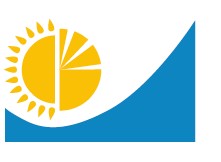 
Мемлекеттік статистика органдары құпиялылығына кепілдік береді
Конфиденциальность гарантируется органами государственной статистики
Мемлекеттік статистика органдары құпиялылығына кепілдік береді
Конфиденциальность гарантируется органами государственной статистики
Мемлекеттік статистика органдары құпиялылығына кепілдік береді
Конфиденциальность гарантируется органами государственной статистики
Мемлекеттік статистика органдары құпиялылығына кепілдік береді
Конфиденциальность гарантируется органами государственной статистики
Мемлекеттік статистика органдары құпиялылығына кепілдік береді
Конфиденциальность гарантируется органами государственной статистики
Жалпымемлекеттік статистикалық байқаудың статистикалық нысаны
Статистическая форма общегосударственного статистического наблюдения
Жалпымемлекеттік статистикалық байқаудың статистикалық нысаны
Статистическая форма общегосударственного статистического наблюдения
Жалпымемлекеттік статистикалық байқаудың статистикалық нысаны
Статистическая форма общегосударственного статистического наблюдения
Жалпымемлекеттік статистикалық байқаудың статистикалық нысаны
Статистическая форма общегосударственного статистического наблюдения
Жалпымемлекеттік статистикалық байқаудың статистикалық нысаны
Статистическая форма общегосударственного статистического наблюдения
Аумақтық статистика органына тапсырылады
Представляется территориальному органу статистики
Аумақтық статистика органына тапсырылады
Представляется территориальному органу статистики
Статистикалық нысанды www.stat.gov.kz сайтынан алуға болады
Статистическую форму можно получить на сайте www.stat.gov.kz
Статистикалық нысанды www.stat.gov.kz сайтынан алуға болады
Статистическую форму можно получить на сайте www.stat.gov.kz
Статистикалық нысан коды 261101003
Код статистической формы 261101003
Статистикалық нысан коды 261101003
Код статистической формы 261101003
Өндірушілердің ауыл шаруашылығы өніміне және сатып алынған көрсетілетін қызметтерге бағасы туралы есеп
Отчет о ценах производителей на продукцию сельского хозяйства и приобретенные услуги
Өндірушілердің ауыл шаруашылығы өніміне және сатып алынған көрсетілетін қызметтерге бағасы туралы есеп
Отчет о ценах производителей на продукцию сельского хозяйства и приобретенные услуги
Өндірушілердің ауыл шаруашылығы өніміне және сатып алынған көрсетілетін қызметтерге бағасы туралы есеп
Отчет о ценах производителей на продукцию сельского хозяйства и приобретенные услуги
Өндірушілердің ауыл шаруашылығы өніміне және сатып алынған көрсетілетін қызметтерге бағасы туралы есеп
Отчет о ценах производителей на продукцию сельского хозяйства и приобретенные услуги
Өндірушілердің ауыл шаруашылығы өніміне және сатып алынған көрсетілетін қызметтерге бағасы туралы есеп
Отчет о ценах производителей на продукцию сельского хозяйства и приобретенные услуги
1-ЦСХ
1-ЦСХ
Өндірушілердің ауыл шаруашылығы өніміне және сатып алынған көрсетілетін қызметтерге бағасы туралы есеп
Отчет о ценах производителей на продукцию сельского хозяйства и приобретенные услуги
Өндірушілердің ауыл шаруашылығы өніміне және сатып алынған көрсетілетін қызметтерге бағасы туралы есеп
Отчет о ценах производителей на продукцию сельского хозяйства и приобретенные услуги
Өндірушілердің ауыл шаруашылығы өніміне және сатып алынған көрсетілетін қызметтерге бағасы туралы есеп
Отчет о ценах производителей на продукцию сельского хозяйства и приобретенные услуги
Өндірушілердің ауыл шаруашылығы өніміне және сатып алынған көрсетілетін қызметтерге бағасы туралы есеп
Отчет о ценах производителей на продукцию сельского хозяйства и приобретенные услуги
Өндірушілердің ауыл шаруашылығы өніміне және сатып алынған көрсетілетін қызметтерге бағасы туралы есеп
Отчет о ценах производителей на продукцию сельского хозяйства и приобретенные услуги
Айлық
Месячная
Айлық
Месячная
Есепті кезең
Отчетный период
ай
месяц
жыл
год
Экономикалық қызмет түрлерінің жалпы жіктеуішінің - коды 01 негiзгi немесе қосалқы экономикалық қызмет түрлері "Өсімдік және мал шаруашылығы, аңшылық және осы салаларда қызметтер ұсыну" іріктемеге түскен заңды тұлғалар және (немесе) олардың құрылымдық және оқшауланған бөлімшелері, шаруа немесе фермер қожалықтары тапсырады
Представляют попавшие в выборку юридические лица и (или) их структурные и обособленные подразделения, крестьянские или фермерские хозяйства с основным или вторичным видом деятельности согласно коду Общего классификатора видов экономической деятельности: 01 - "Растениеводство и животноводство, охота и предоставление услуг в этих областях" 
Экономикалық қызмет түрлерінің жалпы жіктеуішінің - коды 01 негiзгi немесе қосалқы экономикалық қызмет түрлері "Өсімдік және мал шаруашылығы, аңшылық және осы салаларда қызметтер ұсыну" іріктемеге түскен заңды тұлғалар және (немесе) олардың құрылымдық және оқшауланған бөлімшелері, шаруа немесе фермер қожалықтары тапсырады
Представляют попавшие в выборку юридические лица и (или) их структурные и обособленные подразделения, крестьянские или фермерские хозяйства с основным или вторичным видом деятельности согласно коду Общего классификатора видов экономической деятельности: 01 - "Растениеводство и животноводство, охота и предоставление услуг в этих областях" 
Экономикалық қызмет түрлерінің жалпы жіктеуішінің - коды 01 негiзгi немесе қосалқы экономикалық қызмет түрлері "Өсімдік және мал шаруашылығы, аңшылық және осы салаларда қызметтер ұсыну" іріктемеге түскен заңды тұлғалар және (немесе) олардың құрылымдық және оқшауланған бөлімшелері, шаруа немесе фермер қожалықтары тапсырады
Представляют попавшие в выборку юридические лица и (или) их структурные и обособленные подразделения, крестьянские или фермерские хозяйства с основным или вторичным видом деятельности согласно коду Общего классификатора видов экономической деятельности: 01 - "Растениеводство и животноводство, охота и предоставление услуг в этих областях" 
Экономикалық қызмет түрлерінің жалпы жіктеуішінің - коды 01 негiзгi немесе қосалқы экономикалық қызмет түрлері "Өсімдік және мал шаруашылығы, аңшылық және осы салаларда қызметтер ұсыну" іріктемеге түскен заңды тұлғалар және (немесе) олардың құрылымдық және оқшауланған бөлімшелері, шаруа немесе фермер қожалықтары тапсырады
Представляют попавшие в выборку юридические лица и (или) их структурные и обособленные подразделения, крестьянские или фермерские хозяйства с основным или вторичным видом деятельности согласно коду Общего классификатора видов экономической деятельности: 01 - "Растениеводство и животноводство, охота и предоставление услуг в этих областях" 
Экономикалық қызмет түрлерінің жалпы жіктеуішінің - коды 01 негiзгi немесе қосалқы экономикалық қызмет түрлері "Өсімдік және мал шаруашылығы, аңшылық және осы салаларда қызметтер ұсыну" іріктемеге түскен заңды тұлғалар және (немесе) олардың құрылымдық және оқшауланған бөлімшелері, шаруа немесе фермер қожалықтары тапсырады
Представляют попавшие в выборку юридические лица и (или) их структурные и обособленные подразделения, крестьянские или фермерские хозяйства с основным или вторичным видом деятельности согласно коду Общего классификатора видов экономической деятельности: 01 - "Растениеводство и животноводство, охота и предоставление услуг в этих областях" 
Экономикалық қызмет түрлерінің жалпы жіктеуішінің - коды 01 негiзгi немесе қосалқы экономикалық қызмет түрлері "Өсімдік және мал шаруашылығы, аңшылық және осы салаларда қызметтер ұсыну" іріктемеге түскен заңды тұлғалар және (немесе) олардың құрылымдық және оқшауланған бөлімшелері, шаруа немесе фермер қожалықтары тапсырады
Представляют попавшие в выборку юридические лица и (или) их структурные и обособленные подразделения, крестьянские или фермерские хозяйства с основным или вторичным видом деятельности согласно коду Общего классификатора видов экономической деятельности: 01 - "Растениеводство и животноводство, охота и предоставление услуг в этих областях" 
Экономикалық қызмет түрлерінің жалпы жіктеуішінің - коды 01 негiзгi немесе қосалқы экономикалық қызмет түрлері "Өсімдік және мал шаруашылығы, аңшылық және осы салаларда қызметтер ұсыну" іріктемеге түскен заңды тұлғалар және (немесе) олардың құрылымдық және оқшауланған бөлімшелері, шаруа немесе фермер қожалықтары тапсырады
Представляют попавшие в выборку юридические лица и (или) их структурные и обособленные подразделения, крестьянские или фермерские хозяйства с основным или вторичным видом деятельности согласно коду Общего классификатора видов экономической деятельности: 01 - "Растениеводство и животноводство, охота и предоставление услуг в этих областях" 
Тапсыру мерзімі – есепті кезеңнің 16-күніне (қоса алғанда) дейін
Срок представления – до 16 числа (включительно) отчетного периода
Тапсыру мерзімі – есепті кезеңнің 16-күніне (қоса алғанда) дейін
Срок представления – до 16 числа (включительно) отчетного периода
Тапсыру мерзімі – есепті кезеңнің 16-күніне (қоса алғанда) дейін
Срок представления – до 16 числа (включительно) отчетного периода
Тапсыру мерзімі – есепті кезеңнің 16-күніне (қоса алғанда) дейін
Срок представления – до 16 числа (включительно) отчетного периода
Тапсыру мерзімі – есепті кезеңнің 16-күніне (қоса алғанда) дейін
Срок представления – до 16 числа (включительно) отчетного периода
Тапсыру мерзімі – есепті кезеңнің 16-күніне (қоса алғанда) дейін
Срок представления – до 16 числа (включительно) отчетного периода
Тапсыру мерзімі – есепті кезеңнің 16-күніне (қоса алғанда) дейін
Срок представления – до 16 числа (включительно) отчетного периода
БСН коды/ код БИН
ЖСН коды/код ИИН
1. Ауылшаруашылық өнімін нақты өндіретін  орнын көрсетіңіз (кәсіпорынның тіркелген жеріне қарамастан) - облыс, қала, аудан, елді мекен
Укажите место фактического производства сельхозпродукции (независимо от места регистрации предприятия) - область, город, район, населенный пункт
Әкімшілік-аумақтық объектілер жіктеуішіне (ӘАОЖ) сәйкес
аумақ коды (статистика органының қызметкері толтырады)
Код территории согласно Классификатору административно-территориальных объектов (КАТО) (заполняется работником органа статистики)
Өнімдердің атауы
Наименование продукции
Өнімдер коды
Код продукции
Өткізу арнасы1
Канал реализации1
Баға
Цена
Баға
Цена
Баға өзгерісі себебінің коды3
Код причины изменения цены3
Өнімдердің атауы
Наименование продукции
Өнімдер коды
Код продукции
Өткізу арнасы1
Канал реализации1
есепті айдағы
отчетного месяца
соңғы өткізген айдағы2
месяца последней реализации2
Баға өзгерісі себебінің коды3
Код причины изменения цены3
А
Б
В
1
2
3
Қатты бидай
Пшеница твердая
01.11.11
х
х
х
х
І класс
2
І класс
2
ІI класс
3
ІI класс
3
ІII класс
5
ІII класс
5
ІV класс
7
ІV класс
7
V класс құрама жем және жем қоспаларына арналған
V класс для комбикормов и кормовых смесей
9
V класс құрама жем және жем қоспаларына арналған
V класс для комбикормов и кормовых смесей
9
Қатты бидайдан басқа, бидай
Пшеница, кроме пшеницы твердой
01.11.12
х
х
х
х
жоғары класс
высший класс
1
жоғары класс
высший класс
1
Өнімдердің атауы
Наименование продукции
Өнімдер коды
Код продукции
Өткізу арнасы1
Канал реализации1
Баға
Цена
Баға
Цена
Баға өзгерісі себебінің коды3
Код причины изменения цены3
Өнімдердің атауы
Наименование продукции
Өнімдер коды
Код продукции
Өткізу арнасы1
Канал реализации1
есепті айдағы
отчетного месяца
соңғы өткізген айдағы2
месяца последней реализации2
Баға өзгерісі себебінің коды3
Код причины изменения цены3
А
Б
В
1
2
3
І класс
2
І класс
2
ІI класс
3
ІI класс
3
ІII класс
5
ІII класс
5
ІV класс
7
ІV класс
7
V класс құрама жем және жем қоспаларына арналған
V класс для комбикормов и кормовых смесей
9
V класс құрама жем және жем қоспаларына арналған
V класс для комбикормов и кормовых смесей
9
Жүгері (маис)
Кукуруза (маис)
01.11.20
х
х
х
х
І класс
2
І класс
2
ІI класс
3
ІI класс
3
III класс құрама жем және жем қоспаларына арналған
III класс для комбикормов и кормовых смесей
6
III класс құрама жем және жем қоспаларына арналған
III класс для комбикормов и кормовых смесей
6
Арпа
Ячмень
01.11.31
х
х
х
х
І класс
2
І класс
2
II класс құрама жем және жем қоспаларына арналған
II класс для комбикормов и кормовых смесей
4
II класс құрама жем және жем қоспаларына арналған
II класс для комбикормов и кормовых смесей
4
Қара бидай
Рожь
01.11.32
х
х
х
х
І класс
2
І класс
2
ІI класс
3
ІI класс
3
ІII класс
5
ІII класс
5
ІV класс құрама жем және жем қоспаларына арналған
ІV класс для комбикормов и кормовых смесей
8
ІV класс құрама жем және жем қоспаларына арналған
ІV класс для комбикормов и кормовых смесей
8
Сұлы
Овес
01.11.33.000
х
х
х
х
І класс
2
І класс
2
ІI класс
3
ІI класс
3
ІII класс
5
ІII класс
5
ІV класс құрама жем және жем қоспаларына арналған
ІV класс для комбикормов и кормовых смесей
8
ІV класс құрама жем және жем қоспаларына арналған
ІV класс для комбикормов и кормовых смесей
8
Тары
Просо
01.11.42.000
х
х
х
х
І класс
2
І класс
2
ІI класс
3
ІI класс
3
ІII класс құрама жем және жем қоспаларына арналған
IIІ класс для комбикормов и кормовых смесей
6
ІII класс құрама жем және жем қоспаларына арналған
IIІ класс для комбикормов и кормовых смесей
6
Қарақұмық
Гречиха
01.11.49.100
х
х
х
х
І класс
2
І класс
2
ІI класс
3
ІI класс
3
ІII класс
5
ІII класс
5
Кептірілген асбұршақ
Горох сушеный
01.11.75.000
Кептірілген асбұршақ
Горох сушеный
01.11.75.000
Соя бұршақтар
Бобы соевые
01.11.81.000
Соя бұршақтар
Бобы соевые
01.11.81.000
Шашақты зығырдың тұқымдары
Семена льна-кудряша
01.11.91.200
Шашақты зығырдың тұқымдары
Семена льна-кудряша
01.11.91.200
Рапс тұқымдары
Семена рапса
01.11.93.100
Рапс тұқымдары
Семена рапса
01.11.93.100
Күнбағыстың тұқымдары
Семена подсолнечника
01.11.95.000
Күнбағыстың тұқымдары
Семена подсолнечника
01.11.95.000
Мақсары тұқымдары
Семена сафлора
01.11.99.100
Мақсары тұқымдары
Семена сафлора
01.11.99.100
Ақталмаған күріш
Рис, необрушенный 
01.12.10.000
х
х
х
х
жоғары класс
высший класс
1
жоғары класс
высший класс
1
І класс
2
І класс
2
ІI класс
3
ІI класс
3
III класс
5
III класс
5
Қауданды қырыққабат
Капуста кочанная
01.13.12.100
Қауданды қырыққабат
Капуста кочанная
01.13.12.100
Қарбыздар
Арбузы
01.13.21.000
Қарбыздар
Арбузы
01.13.21.000
Қауындар
Дыни
01.13.29.100
Қауындар
Дыни
01.13.29.100
Бұрыштар
Перцы
01.13.31.100
Бұрыштар
Перцы
01.13.31.100
Ашық топырақтың қиярлары
Огурцы открытого грунта
01.13.32.100
Ашық топырақтың қиярлары
Огурцы открытого грунта
01.13.32.100
Жабық топырақтың қиярлары
Огурцы закрытого грунта
01.13.32.200
Жабық топырақтың қиярлары
Огурцы закрытого грунта
01.13.32.200
Баялдылар
Баклажаны
01.13.33.000
Баялдылар
Баклажаны
01.13.33.000
Ашық топырақтың қызанақтары
Помидоры открытого грунта
01.13.34.100
Ашық топырақтың қызанақтары
Помидоры открытого грунта
01.13.34.100
Жабық топырақтың қызанақтары
Помидоры закрытого грунта
01.13.34.200
Жабық топырақтың қызанақтары
Помидоры закрытого грунта
01.13.34.200
Асханалық сәбіз
Морковь столовая
01.13.41.100
Асханалық сәбіз
Морковь столовая
01.13.41.100
Сарымсақ
Чеснок
01.13.42.000
Сарымсақ
Чеснок
01.13.42.000
Басты пияз
Лук репчатый
01.13.43.100
Басты пияз
Лук репчатый
01.13.43.100
Асханалық қызылша
Свекла столовая
01.13.49.300
Асханалық қызылша
Свекла столовая
01.13.49.300
Ерте пісетін және орташа пісетін картоптың түйнектері
Клубни картофеля раннеспелого и среднераннего
01.13.51.100
Ерте пісетін және орташа пісетін картоптың түйнектері
Клубни картофеля раннеспелого и среднераннего
01.13.51.100
Орташа пісетін, орташа кеш пісетін және кеш пісетін картоптың түйнектері
Клубни картофеля среднеспелого, среднепозднего и позднеспелого
01.13.51.200
Орташа пісетін, орташа кеш пісетін және кеш пісетін картоптың түйнектері
Клубни картофеля среднеспелого, среднепозднего и позднеспелого
01.13.51.200
Қант қызылшасы
Свекла сахарная
01.13.71.000
Қант қызылшасы
Свекла сахарная
01.13.71.000
Ферменттелмеген темекі-шикізат
Табак-сырье неферментированное
01.15.10.110
Ферменттелмеген темекі-шикізат
Табак-сырье неферментированное
01.15.10.110
Ферменттелмеген сигаралық темекі-шикізат
Табак-сырье сигарное неферментированное
01.15.10.120
Ферменттелмеген сигаралық темекі-шикізат
Табак-сырье сигарное неферментированное
01.15.10.120
Тұқымынан тазаланған немесе тазаланбаған мақта
Хлопок очищенный или неочищенный от семян
01.16.11
х
х
х
х
1-сұрыпты тұқымынан тазаланған немесе тазаланбаған мақта
хлопок очищенный или не очищенный от семян 1 сорта
01.16.11.100
1-сұрыпты тұқымынан тазаланған немесе тазаланбаған мақта
хлопок очищенный или не очищенный от семян 1 сорта
01.16.11.100
2-сұрыпты тұқымынан тазаланған немесе тазаланбаған мақта
хлопок очищенный или не очищенный от семян 2 сорта
01.16.11.200
2-сұрыпты тұқымынан тазаланған немесе тазаланбаған мақта
хлопок очищенный или не очищенный от семян 2 сорта
01.16.11.200
3-сұрыпты тұқымынан тазаланған немесе тазаланбаған мақта
хлопок очищенный или не очищенный от семян 3 сорта
01.16.11.300
3-сұрыпты тұқымынан тазаланған немесе тазаланбаған мақта
хлопок очищенный или не очищенный от семян 3 сорта
01.16.11.300
4-сұрыпты тұқымынан тазаланған немесе тазаланбаған мақта
хлопок очищенный или не очищенный от семян 4 сорта
01.16.11.400
4-сұрыпты тұқымынан тазаланған немесе тазаланбаған мақта
хлопок очищенный или не очищенный от семян 4 сорта
01.16.11.400
Сүрлемге арналған жүгері
Кукуруза на силос
01.19.10.330
Сүрлемге арналған жүгері
Кукуруза на силос
01.19.10.330
Жабайы өсетін шөптерді қоса алғанда, шабындықтар мен табиғи жайылымдар шөптерінен пішен
Сено из трав сенокосов и пастбищ естественных (природных), включая травы дикорастущие
01.19.10.510
Жабайы өсетін шөптерді қоса алғанда, шабындықтар мен табиғи жайылымдар шөптерінен пішен
Сено из трав сенокосов и пастбищ естественных (природных), включая травы дикорастущие
01.19.10.510
Егістікте өсірілген көп жылдық шөптерінен пішен
Сено из многолетних трав, выращенных на пашне
01.19.10.621
Егістікте өсірілген көп жылдық шөптерінен пішен
Сено из многолетних трав, выращенных на пашне
01.19.10.621
Кесілген раушан гүлдер (мың дана)
Розы срезанные (тысяч штук)
01.19.21.110
Кесілген раушан гүлдер (мың дана)
Розы срезанные (тысяч штук)
01.19.21.110
Кесілген қалампыргүлдер (мың дана)
Гвоздики срезанные (тысяч штук)
01.19.21.120
Кесілген қалампыргүлдер (мың дана)
Гвоздики срезанные (тысяч штук)
01.19.21.120
Кесілген бақытгүлдер (мың дана)
Хризантемы срезанные (тысяч штук)
01.19.21.130
Кесілген бақытгүлдер (мың дана)
Хризантемы срезанные (тысяч штук)
01.19.21.130
Жаңа піскен жүзім
Виноград свежий
01.21.1
Жаңа піскен жүзім
Виноград свежий
01.21.1
Алмалар
Яблоки
01.24.10.000
Алмалар
Яблоки
01.24.10.000
Алмұрттар
Груши
01.24.21.000
Алмұрттар
Груши
01.24.21.000
Өрік
Абрикосы
01.24.23.000
Өрік
Абрикосы
01.24.23.000
Шие
Вишня
01.24.24.000
Шие
Вишня
01.24.24.000
Шабдалы
Персики
01.24.25.000
Шабдалы
Персики
01.24.25.000
Қара өрік
Сливы
01.24.27.000
Қара өрік
Сливы
01.24.27.000
Таңқурай
Малина
01.25.12.000
Таңқурай
Малина
01.25.12.000
Бүлдірген (құлпынай)
Земляника (клубника)
01.25.13.000
Бүлдірген (құлпынай)
Земляника (клубника)
01.25.13.000
Қарақат
Смородина
01.25.19.200
Қарақат
Смородина
01.25.19.200
Сүтті табынның ересек ірі қара малы, тірі
Скот крупный рогатый взрослый молочного стада, живой
01.41.10.100
х
х
х
х
қоңдылығы орташадан жоғары
выше средней упитанности
1
қоңдылығы орташадан жоғары
выше средней упитанности
1
қоңдылығы орташа
средней упитанности
2
қоңдылығы орташа
средней упитанности
2
қоңдылығы орташадан төмен
ниже средней упитанности
3
қоңдылығы орташадан төмен
ниже средней упитанности
3
Сүтті табынның ірі қара малдарының төлдері, тірі
Молодняк скота крупного рогатого молочного стада, живой
01.41.10.200
Сүтті табынның ірі қара малдарының төлдері, тірі
Молодняк скота крупного рогатого молочного стада, живой
01.41.10.200
Сиырдың шикі сүті
Молоко сырое коровье
01.41.20.100
х
х
х
х
майлылығы 2,2%
2,2% жирности
12
майлылығы 2,2%
2,2% жирности
12
майлылығы 2,5%
2,5% жирности
15
майлылығы 2,5%
2,5% жирности
15
майлылығы 3,0%
3,0% жирности
17
майлылығы 3,0%
3,0% жирности
17
майлылығы 3,2%
3,2% жирности
18
майлылығы 3,2%
3,2% жирности
18
майлылығы 3,5%
3,5% жирности
19
майлылығы 3,5%
3,5% жирности
19
майлылығы 4,0%
4,0% жирности
20
майлылығы 4,0%
4,0% жирности
20
майлылығы 4,2%
4,2% жирности
21
майлылығы 4,2%
4,2% жирности
21
Етті табынның ересек ірі қара малы, тірі
Скот крупный рогатый взрослый мясного стада, живой 
01.42.11.100
х
х
х
х
қоңдылығы орташадан жоғары
выше средней упитанности
1
қоңдылығы орташадан жоғары
выше средней упитанности
1
қоңдылығы орташа
средней упитанности
2
қоңдылығы орташа
средней упитанности
2
қоңдылығы орташадан төмен
ниже средней упитанности
3
қоңдылығы орташадан төмен
ниже средней упитанности
3
Етті табынның ірі қара  малдарының төлдері, тірі
Молодняк скота крупного рогатого мясного стада, живой
01.42.11.200
Етті табынның ірі қара  малдарының төлдері, тірі
Молодняк скота крупного рогатого мясного стада, живой
01.42.11.200
Жылқылар және өзге де жылқы тектес жануарлар, тірі
Лошади и животные семейства лошадиных прочие, живые
01.43.10
х
х
х
х
қоңдылығы орташадан жоғары
выше средней упитанности
1
қоңдылығы орташадан жоғары
выше средней упитанности
1
қоңдылығы орташа
средней упитанности
2
қоңдылығы орташа
средней упитанности
2
қоңдылығы орташадан төмен
ниже средней упитанности
3
қоңдылығы орташадан төмен
ниже средней упитанности
3
3 жасқа дейінгі жылқының төлдері, тірі
Молодняк лошадей до 3 лет, живой
01.43.10.200
3 жасқа дейінгі жылқының төлдері, тірі
Молодняк лошадей до 3 лет, живой
01.43.10.200
Түйелер және түйе тәрізділер, тірі
Верблюды и верблюдовые, живые
01.44.10
х
х
х
х
қоңдылығы орташадан жоғары
выше средней упитанности
1
қоңдылығы орташадан жоғары
выше средней упитанности
1
қоңдылығы орташа
средней упитанности
2
қоңдылығы орташа
средней упитанности
2
қоңдылығы орташадан төмен
ниже средней упитанности
3
қоңдылығы орташадан төмен
ниже средней упитанности
3
Тірі, қойлар
Овцы, живые
01.45.11
х
х
х
х
қоңдылығы орташадан жоғары
выше средней упитанности
1
қоңдылығы орташадан жоғары
выше средней упитанности
1
қоңдылығы орташа
средней упитанности
2
қоңдылығы орташа
средней упитанности
2
қоңдылығы орташадан төмен
ниже средней упитанности
3
қоңдылығы орташадан төмен
ниже средней упитанности
3
Қойлардың төлі, тірі
Молодняк овец, живой
01.45.11.200
Қойлардың төлі, тірі
Молодняк овец, живой
01.45.11.200
Тірі қойдан қырқылған жүн, жуылмаған (тобымен жуылғанды қоса алғанда)
Шерсть стриженная с овцы живой, немытая (включая промытую руном)
01.45.30.100
х
х
х
х
биязы
тонкая
01.45.30.110
биязы
тонкая
01.45.30.110
биязылау
полутонкая
01.45.30.120
биязылау
полутонкая
01.45.30.120
жартылай қылшықты
полугрубая
01.45.30.130
жартылай қылшықты
полугрубая
01.45.30.130
қылшық (қаракөл және елтірі қойларынан басқа)
грубая (кроме овец каракульских и смушковых)
01.45.30.140
қылшық (қаракөл және елтірі қойларынан басқа)
грубая (кроме овец каракульских и смушковых)
01.45.30.140
қаракөл және елтірі қойларының қылшық
грубая овец каракульских и смушковых
01.45.30.150
қаракөл және елтірі қойларының қылшық
грубая овец каракульских и смушковых
01.45.30.150
Шошқалар, тірі
Свиньи, живые
01.46.10
х
х
х
х
негізгі табындағы шошқалар
свиньи основного стада
01.46.10.100
негізгі табындағы шошқалар
свиньи основного стада
01.46.10.100
2 айға дейінгі торайлар
поросята до 2 месяцев
01.46.10.210
2 айға дейінгі торайлар
поросята до 2 месяцев
01.46.10.210
2 айдан 4 айға дейінгі торайлар
поросята от 2 до 4 месяцев
01.46.10.220
2 айдан 4 айға дейінгі торайлар
поросята от 2 до 4 месяцев
01.46.10.220
Үй құсы, тірі4
Домашняя птица, живая4
01.47.1
х
х
х
х
тауықтар, тірі4
куры, живые4
01.47.11
тауықтар, тірі4
куры, живые4
01.47.11
күркетауық қораздары, тірі4
индюки, живые4
01.47.12
күркетауық қораздары, тірі4
индюки, живые4
01.47.12
қаздар, тірі4
гуси, живые
01.47.13
қаздар, тірі4
гуси, живые
01.47.13
үйректер мен мысыр тауықтары, тірі4
утки и цесарки, живые4
01.47.14
үйректер мен мысыр тауықтары, тірі4
утки и цесарки, живые4
01.47.14
Қабығымен тауық жұмыртқасы, жаңа жиналып алынған (мың дана)
Яйца куриные в скорлупе, свежие (тысяч штук)
01.47.21
х
х
х
х
АЖ - жоғарғы санат
СВ - высшая категория
1
АЖ - жоғарғы санат
СВ - высшая категория
1
АІ - іріктелген жұмыртқа
СО - отборное яйцо
2
АІ - іріктелген жұмыртқа
СО - отборное яйцо
2
А1 - бірінші санат
С1 - первая категория
3
А1 - бірінші санат
С1 - первая категория
3
А2 - екінші санат
С2 - вторая категория
4
А2 - екінші санат
С2 - вторая категория
4
А3 - үшінші санат
С3 - третья категория
5
А3 - үшінші санат
С3 - третья категория
5
Өнімдердің атауы
Наименование продукции
Өнімдер коды
Код
продукции
Өткізу арнасы1
Канал реализации1
Баға
Цена
Баға
Цена
Баға өзгерісі себебінің коды3
Код причины изменения цены3
Өнімдердің атауы
Наименование продукции
Өнімдер коды
Код
продукции
Өткізу арнасы1
Канал реализации1
есепті
айдағы
отчетного
месяца
соңғы өткізген айдағы2
месяца последней реализации2
Баға өзгерісі себебінің коды3
Код причины изменения цены3
А
Б
В
1
2
3
Табиғи бал
Мед натуральный
01.49.21.000
Табиғи бал
Мед натуральный
01.49.21.000
Биенің шикі сүті
Молоко сырое кобылье
01.49.22.100
Биенің шикі сүті
Молоко сырое кобылье
01.49.22.100
Түйенің шикі сүті
Молоко сырое верблюжье
01.49.22.200
Түйенің шикі сүті
Молоко сырое верблюжье
01.49.22.200
Түйе жүні
Шерсть верблюжья
01.49.28.200
Түйе жүні
Шерсть верблюжья
01.49.28.200
Елтірі (мың дана)
Смушка (тысяч штук)
01.49.32.300
х
х
х
х
жоғарғы санат
высшая категория
1
жоғарғы санат
высшая категория
1
орташа санат
средняя категория
2
орташа санат
средняя категория
2
төменгі санат
низкая категория
3
төменгі санат
низкая категория
3
Өнімдер атауы
Наименование продукции
Өнімдер коды
Код продукции
Өткізілген өнімдердің құны
Стоимость реализованной продукции
А
Б
1
Қарбыздар
Арбузы
01.13.21.000
Қауындар
Дыни
01.13.29.100
Бұрыштар
Перцы
01.13.31.100
Ашық топырақтың қиярлары
Огурцы открытого грунта
01.13.32.100
Жабық топырақтың қиярлары
Огурцы закрытого грунта
01.13.32.200
Баялдылар
Баклажаны
01.13.33.000
Ашық топырақтың қызанақтары
Помидоры открытого грунта
01.13.34.100
Жабық топырақтың қызанақтары
Помидоры закрытого грунта
01.13.34.200
Қант қызылшасы
Свекла сахарная
01.13.71.000
Темекі
Табак
01.15.10.100
х
ферменттелмеген темекі-шикізат
табак-сырье неферментированное
01.15.10.110
ферменттелмеген сигаралық темекі-шикізат
табак-сырье сигарное неферментированное
01.15.10.120
Тұқымынан тазаланған немесе тазаланбаған мақта
Хлопок очищенный или неочищенный от семян
01.16.11
х
1-сұрыпты тұқымынан тазаланған немесе тазаланбаған мақта
хлопок очищенный или не очищенный от семян 1 сорта
01.16.11.100
2-сұрыпты тұқымынан тазаланған немесе тазаланбаған мақта
хлопок очищенный или не очищенный от семян 2 сорта
01.16.11.200
3-сұрыпты тұқымынан тазаланған немесе тазаланбаған мақта
хлопок очищенный или не очищенный от семян 3 сорта
01.16.11.300
4-сұрыпты тұқымынан тазаланған немесе тазаланбаған мақта
хлопок очищенный или не очищенный от семян 4 сорта
01.16.11.400
Жаңа піскен жүзім
Виноград свежий
01.21.1
Алмалар
Яблоки
01.24.10.000
Алмұрттар
Груши
01.24.21.000
Өрік
Абрикосы
01.24.23.000
Шие
Вишня
01.24.24.000
Шабдалы
Персики
01.24.25.000
Қара өрік
Сливы
01.24.27.000
Таңқурай
Малина
01.25.12.000
Бүлдірген (құлпынай)
Земляника (клубника)
01.25.13.000
Қарақат
Смородина
01.25.19.200
Атауы
Наименование
_________________
Мекенжайы
Адрес
_________________
_________________
_________________
Электрондық пошта мекенжайы (респонденттің)
Адрес электронной почты (респондента)
_________________
Телефон
_________________
Алғашқы деректерді жариялауға келісеміз1
Согласны на опубликование первичных данных1
Алғашқы деректерді жариялауға келіспейміз1
Не согласны на опубликование первичных данных1
Орындаушы
Исполнитель
__________________________________
тегі, аты және әкесінің аты (бар болған жағдайда)
фамилия, имя и отчество (при его наличии)
__________________________________
тегі, аты және әкесінің аты (бар болған жағдайда)
фамилия, имя и отчество (при его наличии)
_________________
телефон
Басшы
Руководитель
__________________________________
тегі, аты және әкесінің аты (бар болған жағдайда)
фамилия, имя и отчество (при его наличии)
__________________________________
тегі, аты және әкесінің аты (бар болған жағдайда)
фамилия, имя и отчество (при его наличии)
_________________
қолы
подпись
Бас бухгалтер
Главный бухгалтер
__________________________________
тегі, аты және әкесінің аты (бар болған жағдайда)
фамилия, имя и отчество (при его наличии)
__________________________________
тегі, аты және әкесінің аты (бар болған жағдайда)
фамилия, имя и отчество (при его наличии)
_________________
қолы
подпись
Қызметтің түрлері 
Виды услуг
Өлшем бірлігі
Единица измерения
Қызметтің коды
Код услуги
Баға
Цена
Баға
Цена
Бағаның өзгеру себебінің коды3
Код причины изменения цены3
Қызметтің түрлері 
Виды услуг
Өлшем бірлігі
Единица измерения
Қызметтің коды
Код услуги
есепті тоқсандағы
отчетного квартала
соңғы сатып алған тоқсандағы2
квартала последнего приобретения2
Бағаның өзгеру себебінің коды3
Код причины изменения цены3
А
Б
В
1
2
3
Жаңадан игерілген жерлерді бастапқы игеру өңдеу және бойынша қызметтер
Услуги по освоению и первичной обработке вновь освоенных земель
га
01.61.10.310
Жерді суару бойынша қызметтер
Услуги по орошению земель
текше метр
куб. метр
01.61.10.330
Өзге де агромелиоративті қызметтер 
Услуги агромелиоративные прочие
га
01.61.10.390
Ауылшаруашылық дақылдарын аурулардан және зиянкестерден қорғау бойынша қызметтер
Услуги по защите сельскохозяйственных культур от болезней и вредителей
га
01.61.10.500
Тыңайтқыштарды дайындау және енгізу бойынша қызметтер
Услуги по подготовке и внесению удобрений 
га
01.61.10.600
Қызметтің түрлері 
Виды услуг
Өлшем бірлігі Единица измерения
Қызметтің коды
Код услуги
Баға
Цена
Баға
Цена
Бағаның өзгеру себебінің коды3
Код причины изменения цены3
Қызметтің түрлері 
Виды услуг
Өлшем бірлігі Единица измерения
Қызметтің коды
Код услуги
есепті тоқсандағы
отчетного квартала
соңғы сатып алған тоқсандағы2
квартала последнего приобретения2
Бағаның өзгеру себебінің коды3
Код причины изменения цены3
А
Б
В
1
2
3
Aуыл шаруашылығы машиналарын жалға беру бойынша қызметтер:
Услуги по аренде машин сельского хозяйства:
х
77.31.10.100
х
x
x
ауыл және орман шаруашылығы-
на арналған өзге де тракторлар
тракторы для сельского и лесного хозяйства прочие
га
28.30.2
астық жинайтын комбайндар
комбайны зерноуборочные
га
28.30.59.100
жүк автомобильдері
автомобили грузовые
тонна/км
тонн/км
29.10.4
Aуыл шаруашылығы жабдықтарын жалға беру бойынша қызметтер
Услуги по аренде оборудования сельского хозяйства
айға
месяц
77.31.10.200
Үй малына арналған ветеринарлық қызметтер 
Услуги ветеринарные для домашнего скота
бас
голов
75.00.12
Өзге де ветеринарлық қызметтер
Услуги ветеринарные прочие
бас
голов
75.00.19
Атауы
Наименование
_________________
Мекенжайы
Адрес
_________________
_________________
_________________
Электрондық пошта мекенжайы (респонденттің)
Адрес электронной почты (респондента)
_________________
Телефон
_________________
Алғашқы деректерді жариялауға келісеміз4
Согласны на опубликование первичных данных4 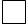 
Алғашқы деректерді жариялауға келіспейміз4
Не согласны на опубликование первичных данных4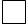 
Орындаушы
Исполнитель
__________________________________
тегі, аты және әкесінің аты (бар болған жағдайда)
фамилия, имя и отчество (при его наличии)
__________________________________
тегі, аты және әкесінің аты (бар болған жағдайда)
фамилия, имя и отчество (при его наличии)
_________________
телефон
Басшы
Руководитель
__________________________________
тегі, аты және әкесінің аты (бар болған жағдайда)
фамилия, имя и отчество (при его наличии)
__________________________________
тегі, аты және әкесінің аты (бар болған жағдайда)
фамилия, имя и отчество (при его наличии)
_________________
қолы
подпись
Бас бухгалтер
Главный бухгалтер
__________________________________
тегі, аты және әкесінің аты (бар болған жағдайда)
фамилия, имя и отчество (при его наличии)
__________________________________
тегі, аты және әкесінің аты (бар болған жағдайда)
фамилия, имя и отчество (при его наличии)
_________________
қолы
подписьҚазақстан Республикасы
Ұлттық экономика министрлігінің
Статистика комитеті төрағасының
2016 жылғы 29 қарашадағы
№ 281 бұйрығына
13-қосымша33-қосымша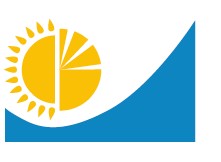 
Мемлекеттік статистика органдары құпиялылығына кепілдік береді
Конфиденциальность гарантируется органами государственной статистики
Мемлекеттік статистика органдары құпиялылығына кепілдік береді
Конфиденциальность гарантируется органами государственной статистики
Мемлекеттік статистика органдары құпиялылығына кепілдік береді
Конфиденциальность гарантируется органами государственной статистики
Мемлекеттік статистика органдары құпиялылығына кепілдік береді
Конфиденциальность гарантируется органами государственной статистики
Мемлекеттік статистика органдары құпиялылығына кепілдік береді
Конфиденциальность гарантируется органами государственной статистики
Жалпымемлекеттік статистикалық байқаудың статистикалық нысаны
Статистическая форма общегосударственного статистического наблюдения
Жалпымемлекеттік статистикалық байқаудың статистикалық нысаны
Статистическая форма общегосударственного статистического наблюдения
Жалпымемлекеттік статистикалық байқаудың статистикалық нысаны
Статистическая форма общегосударственного статистического наблюдения
Жалпымемлекеттік статистикалық байқаудың статистикалық нысаны
Статистическая форма общегосударственного статистического наблюдения
Жалпымемлекеттік статистикалық байқаудың статистикалық нысаны
Статистическая форма общегосударственного статистического наблюдения
Аумақтық статистика органына тапсырылады
Представляется территориальному органу статистики
Аумақтық статистика органына тапсырылады
Представляется территориальному органу статистики
Аумақтық статистика органына тапсырылады
Представляется территориальному органу статистики
Статистикалық нысанды www.stat.gov.kz сайтынан алуға болады
Статистическую форму можно получить на сайте www.stat.gov.kz
Статистикалық нысанды www.stat.gov.kz сайтынан алуға болады
Статистическую форму можно получить на сайте www.stat.gov.kz
Статистикалық нысанды www.stat.gov.kz сайтынан алуға болады
Статистическую форму можно получить на сайте www.stat.gov.kz
Мемлекеттік статистиканың тиісті органдарына анық емес бастапқы статистикалық деректерді ұсыну және бастапқы статистикалық деректерді белгіленген мерзімде ұсынбау "Әкімшілік құқық бұзушылық туралы" Қазақстан Республикасы Кодексінің 497-бабында көзделген әкімшілік құқық бұзушылықтар болып табылады
Представление недостоверных и непредставление первичных статистических данных в соответствующие органы государственной статистики в установленный срок являются административными правонарушениями, предусмотренными статьей 497 Кодекса Республики Казахстан "Об административных правонарушениях"
Мемлекеттік статистиканың тиісті органдарына анық емес бастапқы статистикалық деректерді ұсыну және бастапқы статистикалық деректерді белгіленген мерзімде ұсынбау "Әкімшілік құқық бұзушылық туралы" Қазақстан Республикасы Кодексінің 497-бабында көзделген әкімшілік құқық бұзушылықтар болып табылады
Представление недостоверных и непредставление первичных статистических данных в соответствующие органы государственной статистики в установленный срок являются административными правонарушениями, предусмотренными статьей 497 Кодекса Республики Казахстан "Об административных правонарушениях"
Мемлекеттік статистиканың тиісті органдарына анық емес бастапқы статистикалық деректерді ұсыну және бастапқы статистикалық деректерді белгіленген мерзімде ұсынбау "Әкімшілік құқық бұзушылық туралы" Қазақстан Республикасы Кодексінің 497-бабында көзделген әкімшілік құқық бұзушылықтар болып табылады
Представление недостоверных и непредставление первичных статистических данных в соответствующие органы государственной статистики в установленный срок являются административными правонарушениями, предусмотренными статьей 497 Кодекса Республики Казахстан "Об административных правонарушениях"
Мемлекеттік статистиканың тиісті органдарына анық емес бастапқы статистикалық деректерді ұсыну және бастапқы статистикалық деректерді белгіленген мерзімде ұсынбау "Әкімшілік құқық бұзушылық туралы" Қазақстан Республикасы Кодексінің 497-бабында көзделген әкімшілік құқық бұзушылықтар болып табылады
Представление недостоверных и непредставление первичных статистических данных в соответствующие органы государственной статистики в установленный срок являются административными правонарушениями, предусмотренными статьей 497 Кодекса Республики Казахстан "Об административных правонарушениях"
Мемлекеттік статистиканың тиісті органдарына анық емес бастапқы статистикалық деректерді ұсыну және бастапқы статистикалық деректерді белгіленген мерзімде ұсынбау "Әкімшілік құқық бұзушылық туралы" Қазақстан Республикасы Кодексінің 497-бабында көзделген әкімшілік құқық бұзушылықтар болып табылады
Представление недостоверных и непредставление первичных статистических данных в соответствующие органы государственной статистики в установленный срок являются административными правонарушениями, предусмотренными статьей 497 Кодекса Республики Казахстан "Об административных правонарушениях"
Мемлекеттік статистиканың тиісті органдарына анық емес бастапқы статистикалық деректерді ұсыну және бастапқы статистикалық деректерді белгіленген мерзімде ұсынбау "Әкімшілік құқық бұзушылық туралы" Қазақстан Республикасы Кодексінің 497-бабында көзделген әкімшілік құқық бұзушылықтар болып табылады
Представление недостоверных и непредставление первичных статистических данных в соответствующие органы государственной статистики в установленный срок являются административными правонарушениями, предусмотренными статьей 497 Кодекса Республики Казахстан "Об административных правонарушениях"
Мемлекеттік статистиканың тиісті органдарына анық емес бастапқы статистикалық деректерді ұсыну және бастапқы статистикалық деректерді белгіленген мерзімде ұсынбау "Әкімшілік құқық бұзушылық туралы" Қазақстан Республикасы Кодексінің 497-бабында көзделген әкімшілік құқық бұзушылықтар болып табылады
Представление недостоверных и непредставление первичных статистических данных в соответствующие органы государственной статистики в установленный срок являются административными правонарушениями, предусмотренными статьей 497 Кодекса Республики Казахстан "Об административных правонарушениях"
Мемлекеттік статистиканың тиісті органдарына анық емес бастапқы статистикалық деректерді ұсыну және бастапқы статистикалық деректерді белгіленген мерзімде ұсынбау "Әкімшілік құқық бұзушылық туралы" Қазақстан Республикасы Кодексінің 497-бабында көзделген әкімшілік құқық бұзушылықтар болып табылады
Представление недостоверных и непредставление первичных статистических данных в соответствующие органы государственной статистики в установленный срок являются административными правонарушениями, предусмотренными статьей 497 Кодекса Республики Казахстан "Об административных правонарушениях"
Статистикалық нысан коды 261103008
Код статистической формы 261103008
Статистикалық нысан коды 261103008
Код статистической формы 261103008
Тауарлардың, өнімдердің экспорттық жеткізілімдері мен импорттық түсімдерінің бағасы туралы есеп
Отчет о ценах экспортных поставок и импортных поступлений товаров, продукции
Тауарлардың, өнімдердің экспорттық жеткізілімдері мен импорттық түсімдерінің бағасы туралы есеп
Отчет о ценах экспортных поставок и импортных поступлений товаров, продукции
Тауарлардың, өнімдердің экспорттық жеткізілімдері мен импорттық түсімдерінің бағасы туралы есеп
Отчет о ценах экспортных поставок и импортных поступлений товаров, продукции
Тауарлардың, өнімдердің экспорттық жеткізілімдері мен импорттық түсімдерінің бағасы туралы есеп
Отчет о ценах экспортных поставок и импортных поступлений товаров, продукции
Тауарлардың, өнімдердің экспорттық жеткізілімдері мен импорттық түсімдерінің бағасы туралы есеп
Отчет о ценах экспортных поставок и импортных поступлений товаров, продукции
Тауарлардың, өнімдердің экспорттық жеткізілімдері мен импорттық түсімдерінің бағасы туралы есеп
Отчет о ценах экспортных поставок и импортных поступлений товаров, продукции
1-Ц (экспорт,импорт)
1-Ц (экспорт,импорт)
Тауарлардың, өнімдердің экспорттық жеткізілімдері мен импорттық түсімдерінің бағасы туралы есеп
Отчет о ценах экспортных поставок и импортных поступлений товаров, продукции
Тауарлардың, өнімдердің экспорттық жеткізілімдері мен импорттық түсімдерінің бағасы туралы есеп
Отчет о ценах экспортных поставок и импортных поступлений товаров, продукции
Тауарлардың, өнімдердің экспорттық жеткізілімдері мен импорттық түсімдерінің бағасы туралы есеп
Отчет о ценах экспортных поставок и импортных поступлений товаров, продукции
Тауарлардың, өнімдердің экспорттық жеткізілімдері мен импорттық түсімдерінің бағасы туралы есеп
Отчет о ценах экспортных поставок и импортных поступлений товаров, продукции
Тауарлардың, өнімдердің экспорттық жеткізілімдері мен импорттық түсімдерінің бағасы туралы есеп
Отчет о ценах экспортных поставок и импортных поступлений товаров, продукции
Тауарлардың, өнімдердің экспорттық жеткізілімдері мен импорттық түсімдерінің бағасы туралы есеп
Отчет о ценах экспортных поставок и импортных поступлений товаров, продукции
Айлық
Месячная
Айлық
Месячная
Есепті кезең
Отчетный период
Есепті кезең
Отчетный период
тоқсан
квартал
жыл
год
Тауарлардың, өнімдердің экспортын және (немесе) импортын жүзеге асыратын іріктемеге түскен заңды тұлғалар және (немесе) олардың құрылымдық және оқшауланған бөлімшелері тапсырады.
Представляют попавшие в выборку юридические лица и (или) их структурные и обособленные подразделения, осуществляющие экспорт и (или) импорт товаров, продукции.
Тауарлардың, өнімдердің экспортын және (немесе) импортын жүзеге асыратын іріктемеге түскен заңды тұлғалар және (немесе) олардың құрылымдық және оқшауланған бөлімшелері тапсырады.
Представляют попавшие в выборку юридические лица и (или) их структурные и обособленные подразделения, осуществляющие экспорт и (или) импорт товаров, продукции.
Тауарлардың, өнімдердің экспортын және (немесе) импортын жүзеге асыратын іріктемеге түскен заңды тұлғалар және (немесе) олардың құрылымдық және оқшауланған бөлімшелері тапсырады.
Представляют попавшие в выборку юридические лица и (или) их структурные и обособленные подразделения, осуществляющие экспорт и (или) импорт товаров, продукции.
Тауарлардың, өнімдердің экспортын және (немесе) импортын жүзеге асыратын іріктемеге түскен заңды тұлғалар және (немесе) олардың құрылымдық және оқшауланған бөлімшелері тапсырады.
Представляют попавшие в выборку юридические лица и (или) их структурные и обособленные подразделения, осуществляющие экспорт и (или) импорт товаров, продукции.
Тауарлардың, өнімдердің экспортын және (немесе) импортын жүзеге асыратын іріктемеге түскен заңды тұлғалар және (немесе) олардың құрылымдық және оқшауланған бөлімшелері тапсырады.
Представляют попавшие в выборку юридические лица и (или) их структурные и обособленные подразделения, осуществляющие экспорт и (или) импорт товаров, продукции.
Тауарлардың, өнімдердің экспортын және (немесе) импортын жүзеге асыратын іріктемеге түскен заңды тұлғалар және (немесе) олардың құрылымдық және оқшауланған бөлімшелері тапсырады.
Представляют попавшие в выборку юридические лица и (или) их структурные и обособленные подразделения, осуществляющие экспорт и (или) импорт товаров, продукции.
Тауарлардың, өнімдердің экспортын және (немесе) импортын жүзеге асыратын іріктемеге түскен заңды тұлғалар және (немесе) олардың құрылымдық және оқшауланған бөлімшелері тапсырады.
Представляют попавшие в выборку юридические лица и (или) их структурные и обособленные подразделения, осуществляющие экспорт и (или) импорт товаров, продукции.
Тауарлардың, өнімдердің экспортын және (немесе) импортын жүзеге асыратын іріктемеге түскен заңды тұлғалар және (немесе) олардың құрылымдық және оқшауланған бөлімшелері тапсырады.
Представляют попавшие в выборку юридические лица и (или) их структурные и обособленные подразделения, осуществляющие экспорт и (или) импорт товаров, продукции.
Тапсыру мерзімі - есепті кезеңнің 15-күніне (қоса алғанда) дейін
Срок представления – до 15 числа (включительно) отчетного периода
Тапсыру мерзімі - есепті кезеңнің 15-күніне (қоса алғанда) дейін
Срок представления – до 15 числа (включительно) отчетного периода
Тапсыру мерзімі - есепті кезеңнің 15-күніне (қоса алғанда) дейін
Срок представления – до 15 числа (включительно) отчетного периода
Тапсыру мерзімі - есепті кезеңнің 15-күніне (қоса алғанда) дейін
Срок представления – до 15 числа (включительно) отчетного периода
Тапсыру мерзімі - есепті кезеңнің 15-күніне (қоса алғанда) дейін
Срок представления – до 15 числа (включительно) отчетного периода
Тапсыру мерзімі - есепті кезеңнің 15-күніне (қоса алғанда) дейін
Срок представления – до 15 числа (включительно) отчетного периода
Тапсыру мерзімі - есепті кезеңнің 15-күніне (қоса алғанда) дейін
Срок представления – до 15 числа (включительно) отчетного периода
Тапсыру мерзімі - есепті кезеңнің 15-күніне (қоса алғанда) дейін
Срок представления – до 15 числа (включительно) отчетного периода
БСН коды
код БИН
Тауардың, өнімнің атауы
Наименование товара, продукции
Өлшем бірлігі
Единица измерения 
Тауар, өнім коды1
Код товара, продукции1
Өкіл тауар сипаттамасы
Характеристика товара-представителя
Өкіл тауар сипаттамасы
Характеристика товара-представителя
Межелі елі2
Страна назначения2
Жеткізу шарттарының коды3
Код условия поставки3
Мәміле валютасы4
Валюта сделки4
Экспорттық жеткізілімдер
Экспортные поставки
Экспорттық жеткізілімдер
Экспортные поставки
Баға өзгерісі себебінің коды6
Код причины изменения цены6
Тауардың, өнімнің атауы
Наименование товара, продукции
Өлшем бірлігі
Единица измерения 
Тауар, өнім коды1
Код товара, продукции1
р/с №
№ п/п
түрі, таңбасы, моделі, салмағы, орама типі, басқалар
вид, марка, модель, вес, тип упаковки, другие
Межелі елі2
Страна назначения2
Жеткізу шарттарының коды3
Код условия поставки3
Мәміле валютасы4
Валюта сделки4
есепті айдағы баға
цена отчетного месяца
соңғы айдағы жеткізу бағасы5
цена месяца последней поставки5
Баға өзгерісі себебінің коды6
Код причины изменения цены6
А
Б
В
Г
Д
1
2
3
4
5
6
Тауардың, өнімнің атауы
Наименование товара, продукции
Өлшем бірлігі
Единица измерения
Тауар, өнім коды1
Код товара, продукции1
Өкіл тауар сипаттамасы
Характеристика товара-представителя
Өкіл тауар сипаттамасы
Характеристика товара-представителя
Межелі елі2
Страна назна-чения2
Жеткізу шартта-рының коды3
Код условия поставки3
Мәміле валю-тасы4
Валюта сделки4
Экспорттық жеткізілімдер
Экспортные поставки
Экспорттық жеткізілімдер
Экспортные поставки
Баға өзгерісі себебінің коды6
Код причины изменения цены6
Тауардың, өнімнің атауы
Наименование товара, продукции
Өлшем бірлігі
Единица измерения
Тауар, өнім коды1
Код товара, продукции1
р/с №
№ п/п
түрі, таңбасы, моделі, салмағы, орама типі, басқалар
вид, марка, модель, вес, тип упаковки, другие
Межелі елі2
Страна назна-чения2
Жеткізу шартта-рының коды3
Код условия поставки3
Мәміле валю-тасы4
Валюта сделки4
есепті айдағы баға
цена отчетного месяца
соңғы айдағы жеткізу бағасы5
цена месяца последней поставки5
Баға өзгерісі себебінің коды6
Код причины изменения цены6
А
Б
В
Г
Д
1
2
3
4
5
6
Тауардың, өнімнің атауы
Наименование товара, продукции
Өлшем бірлігі
Единица измерения 
Тауар, өнім коды7
Код товара, продук
ции7
Өкіл тауар сипаттамасы
Характеристика товара-представителя
Өкіл тауар сипаттамасы
Характеристика товара-представителя
Шығар-ған (жөнелтуші) елі8
Страна происхождения (отправления)8
Жеткізу шартта-рының коды9
Код условия поставки9
Мәміле валю-тасы10
Валюта сделки10
Импорттық түсімдер
Импортные поступления
Импорттық түсімдер
Импортные поступления
Баға өзгерісі себебінің коды12
Код причины изменения цены12
Тауардың, өнімнің атауы
Наименование товара, продукции
Өлшем бірлігі
Единица измерения 
Тауар, өнім коды7
Код товара, продук
ции7
р/с №
№ п/п
түрі, таңбасы, моделі, салмағы, орама типі, басқалар
вид, марка, модель, вес, тип упаковки, другие
Шығар-ған (жөнелтуші) елі8
Страна происхождения (отправления)8
Жеткізу шартта-рының коды9
Код условия поставки9
Мәміле валю-тасы10
Валюта сделки10
есепті айдағы баға
цена отчетного месяца
соңғы айдағы түсімнің бағасы11
цена месяца последнего поступления11
Баға өзгерісі себебінің коды12
Код причины изменения цены12
А
Б
В
Г
Д
1
2
3
4
5
6
Тауардың, өнімнің атауы
Наименование товара, продукции
Өлшем бірлігі
Единица измерения
Тауар, өнім коды7
Код товара, продук
ции7
Өкіл тауар сипаттамасы
Характеристика товара-представителя
Өкіл тауар сипаттамасы
Характеристика товара-представителя
Шығар-ған (жөнелтуші) елі8
Страна происхождения (отправления)8
Жеткізу шартта-рының коды9
Код условия поставки9
Мәміле валю-тасы10
Валюта сделки10
Импорттық түсімдер
Импортные поступления
Импорттық түсімдер
Импортные поступления
Баға өзгерісі себебінің коды12
Код причины изменения цены12
Тауардың, өнімнің атауы
Наименование товара, продукции
Өлшем бірлігі
Единица измерения
Тауар, өнім коды7
Код товара, продук
ции7
р/с №
№ п/п
түрі, таңбасы, моделі, салмағы, орама типі, басқалар
вид, марка, модель, вес, тип упаковки, другие
Шығар-ған (жөнелтуші) елі8
Страна происхождения (отправления)8
Жеткізу шартта-рының коды9
Код условия поставки9
Мәміле валю-тасы10
Валюта сделки10
есепті айдағы баға
цена отчетного месяца
соңғы айдағы түсімнің бағасы11
цена месяца последнего поступления11
Баға өзгерісі себебінің коды12
Код причины изменения цены12
А
Б
В
Г
Д
1
2
3
4
5
6
Атауы
Наименование
_________________
Мекенжайы
Адрес
_________________
_________________
_________________
Электрондық пошта мекенжайы (респонденттің)
Адрес электронной почты (респондента)
_________________
Телефон
_________________
Алғашқы деректерді жариялауға келісеміз14
Согласны на опубликование первичных данных14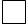 
Алғашқы деректерді жариялауға келіспейміз14
Не согласны на опубликование первичных данных14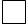 
Орындаушы
Исполнитель
__________________________________
тегі, аты және әкесінің аты (бар болған жағдайда)
фамилия, имя и отчество (при его наличии)
__________________________________
тегі, аты және әкесінің аты (бар болған жағдайда)
фамилия, имя и отчество (при его наличии)
_________________
телефон
Басшы
Руководитель
__________________________________
тегі, аты және әкесінің аты (бар болған жағдайда)
фамилия, имя и отчество (при его наличии)
__________________________________
тегі, аты және әкесінің аты (бар болған жағдайда)
фамилия, имя и отчество (при его наличии)
_________________
қолы
подпись
Бас бухгалтер
Главный бухгалтер
__________________________________
тегі, аты және әкесінің аты (бар болған жағдайда)
фамилия, имя и отчество (при его наличии)
__________________________________
тегі, аты және әкесінің аты (бар болған жағдайда)
фамилия, имя и отчество (при его наличии)
_________________
қолы
подписьҚазақстан Республикасы
Ұлттық экономика министрлігі
Статистика комитеті төрағасының
2016 жылғы 29 қарашадағы
№ 281 бұйрығына 15-қосымшаПриложение 15 к приказу   Председателя Комитета по статистикеМинистерства национальной экономикиРеспублики Казахстан     от 29 ноября 2016 года № 281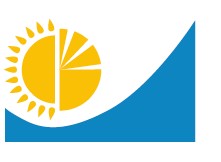 
Мемлекеттік статистика органдары құпиялылығына кепілдік береді
Конфиденциальность гарантируется органами государственной статистики
Мемлекеттік статистика органдары құпиялылығына кепілдік береді
Конфиденциальность гарантируется органами государственной статистики
Мемлекеттік статистика органдары құпиялылығына кепілдік береді
Конфиденциальность гарантируется органами государственной статистики
Мемлекеттік статистика органдары құпиялылығына кепілдік береді
Конфиденциальность гарантируется органами государственной статистики
Мемлекеттік статистика органдары құпиялылығына кепілдік береді
Конфиденциальность гарантируется органами государственной статистики
Жалпымемлекеттік статистикалық байқаудың статистикалық нысаны
Статистическая форма общегосударственного статистического наблюдения
Жалпымемлекеттік статистикалық байқаудың статистикалық нысаны
Статистическая форма общегосударственного статистического наблюдения
Жалпымемлекеттік статистикалық байқаудың статистикалық нысаны
Статистическая форма общегосударственного статистического наблюдения
Жалпымемлекеттік статистикалық байқаудың статистикалық нысаны
Статистическая форма общегосударственного статистического наблюдения
Жалпымемлекеттік статистикалық байқаудың статистикалық нысаны
Статистическая форма общегосударственного статистического наблюдения
Аумақтық статистика органына тапсырылады
Представляется территориальному органу статистики
Аумақтық статистика органына тапсырылады
Представляется территориальному органу статистики
Аумақтық статистика органына тапсырылады
Представляется территориальному органу статистики
Статистикалық нысанды www.stat.gov.kz сайтынан алуға болады
Статистическую форму можно получить на сайте www.stat.gov.kz
Статистикалық нысанды www.stat.gov.kz сайтынан алуға болады
Статистическую форму можно получить на сайте www.stat.gov.kz
Статистикалық нысанды www.stat.gov.kz сайтынан алуға болады
Статистическую форму можно получить на сайте www.stat.gov.kz
Мемлекеттік статистиканың тиісті органдарына анық емес бастапқы статистикалық деректерді ұсыну және бастапқы статистикалық деректерді белгіленген мерзімде ұсынбау "Әкімшілік құқық бұзушылық туралы" Қазақстан Республикасы Кодексінің 497-бабында көзделген әкімшілік құқық бұзушылықтар болып табылады
Представление недостоверных и непредставление первичных статистических данных в соответствующие органы государственной статистики в установленный срок являются административными правонарушениями, предусмотренными статьей 497 Кодекса Республики Казахстан "Об административных правонарушениях"
Мемлекеттік статистиканың тиісті органдарына анық емес бастапқы статистикалық деректерді ұсыну және бастапқы статистикалық деректерді белгіленген мерзімде ұсынбау "Әкімшілік құқық бұзушылық туралы" Қазақстан Республикасы Кодексінің 497-бабында көзделген әкімшілік құқық бұзушылықтар болып табылады
Представление недостоверных и непредставление первичных статистических данных в соответствующие органы государственной статистики в установленный срок являются административными правонарушениями, предусмотренными статьей 497 Кодекса Республики Казахстан "Об административных правонарушениях"
Мемлекеттік статистиканың тиісті органдарына анық емес бастапқы статистикалық деректерді ұсыну және бастапқы статистикалық деректерді белгіленген мерзімде ұсынбау "Әкімшілік құқық бұзушылық туралы" Қазақстан Республикасы Кодексінің 497-бабында көзделген әкімшілік құқық бұзушылықтар болып табылады
Представление недостоверных и непредставление первичных статистических данных в соответствующие органы государственной статистики в установленный срок являются административными правонарушениями, предусмотренными статьей 497 Кодекса Республики Казахстан "Об административных правонарушениях"
Мемлекеттік статистиканың тиісті органдарына анық емес бастапқы статистикалық деректерді ұсыну және бастапқы статистикалық деректерді белгіленген мерзімде ұсынбау "Әкімшілік құқық бұзушылық туралы" Қазақстан Республикасы Кодексінің 497-бабында көзделген әкімшілік құқық бұзушылықтар болып табылады
Представление недостоверных и непредставление первичных статистических данных в соответствующие органы государственной статистики в установленный срок являются административными правонарушениями, предусмотренными статьей 497 Кодекса Республики Казахстан "Об административных правонарушениях"
Мемлекеттік статистиканың тиісті органдарына анық емес бастапқы статистикалық деректерді ұсыну және бастапқы статистикалық деректерді белгіленген мерзімде ұсынбау "Әкімшілік құқық бұзушылық туралы" Қазақстан Республикасы Кодексінің 497-бабында көзделген әкімшілік құқық бұзушылықтар болып табылады
Представление недостоверных и непредставление первичных статистических данных в соответствующие органы государственной статистики в установленный срок являются административными правонарушениями, предусмотренными статьей 497 Кодекса Республики Казахстан "Об административных правонарушениях"
Мемлекеттік статистиканың тиісті органдарына анық емес бастапқы статистикалық деректерді ұсыну және бастапқы статистикалық деректерді белгіленген мерзімде ұсынбау "Әкімшілік құқық бұзушылық туралы" Қазақстан Республикасы Кодексінің 497-бабында көзделген әкімшілік құқық бұзушылықтар болып табылады
Представление недостоверных и непредставление первичных статистических данных в соответствующие органы государственной статистики в установленный срок являются административными правонарушениями, предусмотренными статьей 497 Кодекса Республики Казахстан "Об административных правонарушениях"
Мемлекеттік статистиканың тиісті органдарына анық емес бастапқы статистикалық деректерді ұсыну және бастапқы статистикалық деректерді белгіленген мерзімде ұсынбау "Әкімшілік құқық бұзушылық туралы" Қазақстан Республикасы Кодексінің 497-бабында көзделген әкімшілік құқық бұзушылықтар болып табылады
Представление недостоверных и непредставление первичных статистических данных в соответствующие органы государственной статистики в установленный срок являются административными правонарушениями, предусмотренными статьей 497 Кодекса Республики Казахстан "Об административных правонарушениях"
Мемлекеттік статистиканың тиісті органдарына анық емес бастапқы статистикалық деректерді ұсыну және бастапқы статистикалық деректерді белгіленген мерзімде ұсынбау "Әкімшілік құқық бұзушылық туралы" Қазақстан Республикасы Кодексінің 497-бабында көзделген әкімшілік құқық бұзушылықтар болып табылады
Представление недостоверных и непредставление первичных статистических данных в соответствующие органы государственной статистики в установленный срок являются административными правонарушениями, предусмотренными статьей 497 Кодекса Республики Казахстан "Об административных правонарушениях"
Статистикалық нысан коды 261103008
Код статистической формы 261103008
Статистикалық нысан коды 261103008
Код статистической формы 261103008
Өндірушілердің қойма шаруашылығындағы көрсетілетін қызметтерге бағасы туралы есеп
Отчет о ценах производителей на услуги складского хозяйства
Өндірушілердің қойма шаруашылығындағы көрсетілетін қызметтерге бағасы туралы есеп
Отчет о ценах производителей на услуги складского хозяйства
Өндірушілердің қойма шаруашылығындағы көрсетілетін қызметтерге бағасы туралы есеп
Отчет о ценах производителей на услуги складского хозяйства
Өндірушілердің қойма шаруашылығындағы көрсетілетін қызметтерге бағасы туралы есеп
Отчет о ценах производителей на услуги складского хозяйства
Өндірушілердің қойма шаруашылығындағы көрсетілетін қызметтерге бағасы туралы есеп
Отчет о ценах производителей на услуги складского хозяйства
Өндірушілердің қойма шаруашылығындағы көрсетілетін қызметтерге бағасы туралы есеп
Отчет о ценах производителей на услуги складского хозяйства
1-Ц (қойма)
1-Ц (қойма)
Өндірушілердің қойма шаруашылығындағы көрсетілетін қызметтерге бағасы туралы есеп
Отчет о ценах производителей на услуги складского хозяйства
Өндірушілердің қойма шаруашылығындағы көрсетілетін қызметтерге бағасы туралы есеп
Отчет о ценах производителей на услуги складского хозяйства
Өндірушілердің қойма шаруашылығындағы көрсетілетін қызметтерге бағасы туралы есеп
Отчет о ценах производителей на услуги складского хозяйства
Өндірушілердің қойма шаруашылығындағы көрсетілетін қызметтерге бағасы туралы есеп
Отчет о ценах производителей на услуги складского хозяйства
Өндірушілердің қойма шаруашылығындағы көрсетілетін қызметтерге бағасы туралы есеп
Отчет о ценах производителей на услуги складского хозяйства
Өндірушілердің қойма шаруашылығындағы көрсетілетін қызметтерге бағасы туралы есеп
Отчет о ценах производителей на услуги складского хозяйства
1-Ц (склад)
1-Ц (склад)
Өндірушілердің қойма шаруашылығындағы көрсетілетін қызметтерге бағасы туралы есеп
Отчет о ценах производителей на услуги складского хозяйства
Өндірушілердің қойма шаруашылығындағы көрсетілетін қызметтерге бағасы туралы есеп
Отчет о ценах производителей на услуги складского хозяйства
Өндірушілердің қойма шаруашылығындағы көрсетілетін қызметтерге бағасы туралы есеп
Отчет о ценах производителей на услуги складского хозяйства
Өндірушілердің қойма шаруашылығындағы көрсетілетін қызметтерге бағасы туралы есеп
Отчет о ценах производителей на услуги складского хозяйства
Өндірушілердің қойма шаруашылығындағы көрсетілетін қызметтерге бағасы туралы есеп
Отчет о ценах производителей на услуги складского хозяйства
Өндірушілердің қойма шаруашылығындағы көрсетілетін қызметтерге бағасы туралы есеп
Отчет о ценах производителей на услуги складского хозяйства
Тоқсандық
Квартальная
Тоқсандық
Квартальная
Есепті кезең
Отчетный период
Есепті кезең
Отчетный период
тоқсан
квартал
жыл
год
Экономикалық қызмет түрлерінің жалпы жіктеуіші кодына сәйкес қызметінің негізгі немесе қосалқы түрі 52 – Қойма шаруашылығы және қосалқы көлік қызмет болып табылатын іріктемеге түскен заңды тұлғалар мен (немесе) олардың құрылымдық және оқшауланған бөлімшелері тапсырады
Представляют попавшие в выборку юридические лица и (или) их структурные и обособленные подразделения, с основным или вторичным видом деятельности согласно коду Общего классификатора видов экономической деятельности: 52 – Складское хозяйство и вспомогательная транспортная деятельность
Экономикалық қызмет түрлерінің жалпы жіктеуіші кодына сәйкес қызметінің негізгі немесе қосалқы түрі 52 – Қойма шаруашылығы және қосалқы көлік қызмет болып табылатын іріктемеге түскен заңды тұлғалар мен (немесе) олардың құрылымдық және оқшауланған бөлімшелері тапсырады
Представляют попавшие в выборку юридические лица и (или) их структурные и обособленные подразделения, с основным или вторичным видом деятельности согласно коду Общего классификатора видов экономической деятельности: 52 – Складское хозяйство и вспомогательная транспортная деятельность
Экономикалық қызмет түрлерінің жалпы жіктеуіші кодына сәйкес қызметінің негізгі немесе қосалқы түрі 52 – Қойма шаруашылығы және қосалқы көлік қызмет болып табылатын іріктемеге түскен заңды тұлғалар мен (немесе) олардың құрылымдық және оқшауланған бөлімшелері тапсырады
Представляют попавшие в выборку юридические лица и (или) их структурные и обособленные подразделения, с основным или вторичным видом деятельности согласно коду Общего классификатора видов экономической деятельности: 52 – Складское хозяйство и вспомогательная транспортная деятельность
Экономикалық қызмет түрлерінің жалпы жіктеуіші кодына сәйкес қызметінің негізгі немесе қосалқы түрі 52 – Қойма шаруашылығы және қосалқы көлік қызмет болып табылатын іріктемеге түскен заңды тұлғалар мен (немесе) олардың құрылымдық және оқшауланған бөлімшелері тапсырады
Представляют попавшие в выборку юридические лица и (или) их структурные и обособленные подразделения, с основным или вторичным видом деятельности согласно коду Общего классификатора видов экономической деятельности: 52 – Складское хозяйство и вспомогательная транспортная деятельность
Экономикалық қызмет түрлерінің жалпы жіктеуіші кодына сәйкес қызметінің негізгі немесе қосалқы түрі 52 – Қойма шаруашылығы және қосалқы көлік қызмет болып табылатын іріктемеге түскен заңды тұлғалар мен (немесе) олардың құрылымдық және оқшауланған бөлімшелері тапсырады
Представляют попавшие в выборку юридические лица и (или) их структурные и обособленные подразделения, с основным или вторичным видом деятельности согласно коду Общего классификатора видов экономической деятельности: 52 – Складское хозяйство и вспомогательная транспортная деятельность
Экономикалық қызмет түрлерінің жалпы жіктеуіші кодына сәйкес қызметінің негізгі немесе қосалқы түрі 52 – Қойма шаруашылығы және қосалқы көлік қызмет болып табылатын іріктемеге түскен заңды тұлғалар мен (немесе) олардың құрылымдық және оқшауланған бөлімшелері тапсырады
Представляют попавшие в выборку юридические лица и (или) их структурные и обособленные подразделения, с основным или вторичным видом деятельности согласно коду Общего классификатора видов экономической деятельности: 52 – Складское хозяйство и вспомогательная транспортная деятельность
Экономикалық қызмет түрлерінің жалпы жіктеуіші кодына сәйкес қызметінің негізгі немесе қосалқы түрі 52 – Қойма шаруашылығы және қосалқы көлік қызмет болып табылатын іріктемеге түскен заңды тұлғалар мен (немесе) олардың құрылымдық және оқшауланған бөлімшелері тапсырады
Представляют попавшие в выборку юридические лица и (или) их структурные и обособленные подразделения, с основным или вторичным видом деятельности согласно коду Общего классификатора видов экономической деятельности: 52 – Складское хозяйство и вспомогательная транспортная деятельность
Экономикалық қызмет түрлерінің жалпы жіктеуіші кодына сәйкес қызметінің негізгі немесе қосалқы түрі 52 – Қойма шаруашылығы және қосалқы көлік қызмет болып табылатын іріктемеге түскен заңды тұлғалар мен (немесе) олардың құрылымдық және оқшауланған бөлімшелері тапсырады
Представляют попавшие в выборку юридические лица и (или) их структурные и обособленные подразделения, с основным или вторичным видом деятельности согласно коду Общего классификатора видов экономической деятельности: 52 – Складское хозяйство и вспомогательная транспортная деятельность
Тапсыру мерзімі - есепті кезеңнен кейінгі 5 - күнге (қоса алғанда) дейін
Срок представления – до 5 числа (включительно) после отчетного периода
Тапсыру мерзімі - есепті кезеңнен кейінгі 5 - күнге (қоса алғанда) дейін
Срок представления – до 5 числа (включительно) после отчетного периода
Тапсыру мерзімі - есепті кезеңнен кейінгі 5 - күнге (қоса алғанда) дейін
Срок представления – до 5 числа (включительно) после отчетного периода
Тапсыру мерзімі - есепті кезеңнен кейінгі 5 - күнге (қоса алғанда) дейін
Срок представления – до 5 числа (включительно) после отчетного периода
Тапсыру мерзімі - есепті кезеңнен кейінгі 5 - күнге (қоса алғанда) дейін
Срок представления – до 5 числа (включительно) после отчетного периода
Тапсыру мерзімі - есепті кезеңнен кейінгі 5 - күнге (қоса алғанда) дейін
Срок представления – до 5 числа (включительно) после отчетного периода
Тапсыру мерзімі - есепті кезеңнен кейінгі 5 - күнге (қоса алғанда) дейін
Срок представления – до 5 числа (включительно) после отчетного периода
Тапсыру мерзімі - есепті кезеңнен кейінгі 5 - күнге (қоса алғанда) дейін
Срок представления – до 5 числа (включительно) после отчетного периода
БСН коды
код БИН
Көрсетілетін қызмет түрі
Вид услуги
Көрсетілетін қызмет коды
Код услуги
Жүк түрі№
Вид груза
Өкіл қызмет
Услуга-представитель
Өкіл қызмет
Услуга-представитель
Өкіл қызмет
Услуга-представитель
Баға
Цена
Баға
Цена
Баға өзгерісінің себебі4
Причина изменения цены
Көрсетілетін қызмет түрі
Вид услуги
Көрсетілетін қызмет коды
Код услуги
Жүк түрі№
Вид груза
Өлшем бірлігіІ
Единица измерения
р/с №
№ п/п
Көрсетілетін қызмет сипаттамасы
Характеристика услуги
есепті тоқсандағы
отчетного квартала
өткен тоқсандағыі
предыдущего квартала
Баға өзгерісінің себебі4
Причина изменения цены
А
Б
В
Г
Д
Е
1
2
3
Жүкті қабылдау-жіберу
Прием-отпуск груза
Жүкті қабылдау-жіберу
Прием-отпуск груза
Жүкті қабылдау-жіберу
Прием-отпуск груза
Жүкті қабылдау-жіберу
Прием-отпуск груза
Жүкті қабылдау-жіберу
Прием-отпуск груза
Жүкті қабылдау-жіберу
Прием-отпуск груза
Көрсетілетін қызмет түрі
Вид услуги
Көрсетілетін қызмет коды
Код услуги
Жүк түрі1
Вид груза
Өкіл қызмет
Услуга-представитель
Өкіл қызмет
Услуга-представитель
Өкіл қызмет
Услуга-представитель
Баға
Цена
Баға
Цена
Баға өзгерісінің себебі4
Причина изменения цены4
Көрсетілетін қызмет түрі
Вид услуги
Көрсетілетін қызмет коды
Код услуги
Жүк түрі1
Вид груза
Өлшем бірлігі2
Единица измерения2
р/с №
№ п/п
Көрсетілетін қызмет сипаттамасы
Характеристика услуги
есепті тоқсандағы
отчетного квартала
өткен тоқсандағы3
предыдущего квартала3
Баға өзгерісінің себебі4
Причина изменения цены4
А
Б
В
Г
Д
Е
1
2
3
Жүкті өңдеу (кептіру, тазалау)
Обработка груза (сушка, очистка)
Жүкті өңдеу (кептіру, тазалау)
Обработка груза (сушка, очистка)
Жүкті өңдеу (кептіру, тазалау)
Обработка груза (сушка, очистка)
Жүкті өңдеу (кептіру, тазалау)
Обработка груза (сушка, очистка)
Жүкті өңдеу (кептіру, тазалау)
Обработка груза (сушка, очистка)
Жүкті сақтау
Хранение груза
Жүкті сақтау
Хранение груза
Жүкті сақтау
Хранение груза
Жүкті сақтау
Хранение груза
Жүкті сақтау
Хранение груза
Тиеу-түсіру жұмыстары
Погрузо-разгрузочные работы
Тиеу-түсіру жұмыстары
Погрузо-разгрузочные работы
Тиеу-түсіру жұмыстары
Погрузо-разгрузочные работы
Тиеу-түсіру жұмыстары
Погрузо-разгрузочные работы
Тиеу-түсіру жұмыстары
Погрузо-разгрузочные работы
Жүкті орау
Упаковка груза
Жүкті орау
Упаковка груза
Жүкті орау
Упаковка груза
Жүкті орау
Упаковка груза
Жүкті таңбалау
Маркировка груза
Жүкті таңбалау
Маркировка груза
Жүкті таңбалау
Маркировка груза
Жүкті таңбалау
Маркировка груза
Көліктік-экспедициялық қызметтер
Транспортно-экспедиционные услуги
Көліктік-экспедициялық қызметтер
Транспортно-экспедиционные услуги
Көліктік-экспедициялық қызметтер
Транспортно-экспедиционные услуги
Көліктік-экспедициялық қызметтер
Транспортно-экспедиционные услуги
Көліктік-экспедициялық қызметтер
Транспортно-экспедиционные услуги
Көліктік-экспедициялық қызметтер
Транспортно-экспедиционные услуги
Көліктік-экспедициялық қызметтер
Транспортно-экспедиционные услуги
Көліктік-экспедициялық қызметтер
Транспортно-экспедиционные услуги
Көліктік-экспедициялық қызметтер
Транспортно-экспедиционные услуги
Көліктік-экспедициялық қызметтер
Транспортно-экспедиционные услуги
Көліктік-экспедициялық қызметтер
Транспортно-экспедиционные услуги
Көліктік-экспедициялық қызметтер
Транспортно-экспедиционные услуги
Көрсетілетін қызметтің өзге де түрлері басқалары
Прочие виды услуг
Көрсетілетін қызметтің өзге де түрлері басқалары
Прочие виды услуг
Көрсетілетін қызметтің өзге де түрлері басқалары
Прочие виды услуг
Көрсетілетін қызметтің өзге де түрлері басқалары
Прочие виды услуг
Атауы
Наименование
_________________
Мекенжайы
Адрес
_________________
_________________
_________________
Электрондық пошта мекенжайы (респонденттің)
Адрес электронной почты (респондента)
_________________
Телефон
_________________
 Алғашқы деректерді жариялауға келісеміз5
Согласны на опубликование первичных данных5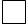 
Алғашқы деректерді жариялауға келіспейміз5
Не согласны на опубликование первичных данных5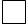 
Орындаушы
Исполнитель
__________________________________
тегі, аты және әкесінің аты (бар болған жағдайда)
фамилия, имя и отчество (при его наличии)
__________________________________
тегі, аты және әкесінің аты (бар болған жағдайда)
фамилия, имя и отчество (при его наличии)
_________________
телефон
Басшы
Руководитель
__________________________________
тегі, аты және әкесінің аты (бар болған жағдайда)
фамилия, имя и отчество (при его наличии)
__________________________________
тегі, аты және әкесінің аты (бар болған жағдайда)
фамилия, имя и отчество (при его наличии)
_________________
қолы
подпись
Бас бухгалтер
Главный бухгалтер
__________________________________
тегі, аты және әкесінің аты (бар болған жағдайда)
фамилия, имя и отчество (при его наличии)
__________________________________
тегі, аты және әкесінің аты (бар болған жағдайда)
фамилия, имя и отчество (при его наличии)
_________________
қолы
подписьҚазақстан Республикасы
Ұлттық экономика министрлігі
Статистика комитеті төрағасының
2016 жылғы 29 қарашадағы
№ 281 бұйрығына 16-қосымша